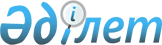 О внесении изменения в постановление Правительства Республики Казахстан от 14 февраля 2011 года № 134 "О Стратегическом плане Министерства нефти и газа Республики Казахстан на 2011 - 2015 годы"Постановление Правительства Республики Казахстан от 3 февраля 2012 года № 196

      В соответствии со статьей 62 Бюджетного Кодекса Республики Казахстан от 4 декабря 2008 года и Законом Республики Казахстан от 24 ноября 2011 года «О республиканском бюджете на 2012 – 2014 годы» Правительство Республики Казахстан ПОСТАНОВЛЯЕТ:



      1. Внести в постановление Правительства Республики Казахстан от 14 февраля 2011 года № 134 «О Стратегическом плане Министерства нефти и газа Республики Казахстан на 2011 – 2015 годы» (САПП Республики Казахстан, 2011 г., № 20, ст. 243) следующее изменение:



      Стратегический план Министерства нефти и газа Республики Казахстан на 2011 – 2015 годы, утвержденный указанным постановлением, изложить в новой редакции согласно приложению к настоящему постановлению.



      2. Настоящее постановление вводится в действие со дня подписания и подлежит официальному опубликованию.      Премьер-Министр

      Республики Казахстан                       К. Масимов

Приложение к      

постановлению Правительства

Республики Казахстан    

от 3 февраля 2012 года № 196

Утвержден         

постановлением Правительства

Республики Казахстан    

от 14 февраля 2011 года № 134 

Стратегический план

Министерства нефти и газа

Республики Казахстан на 2011 – 2015 годы 

1. Миссия и видение

      Миссия



      Развитие топливно-энергетического комплекса в части углеводородного сырья в целях обеспечения высокого уровня конкурентоспособности и национальной безопасности, обеспечение растущих потребностей экономики в углеводородном сырье и продуктах его переработки, развитие научно-технологического потенциала, направленного на их эффективное использование.



      Видение



      Развитая нефтегазовая промышленность и система транспортировки углеводородного сырья, включая магистральные, и развитые мощности по переработке углеводородного сырья. 

2. Анализ текущей ситуации и тенденции развития соответствующих

отраслей (сфер) деятельности

      Стратегическое направление 1. Динамичное развитие нефтяной отрасли



      Основные параметры развития регулируемой отрасли или сферы деятельности



      Запасы углеводородного сырья



      Общие прогнозные извлекаемые ресурсы углеводородного сырья в Республике Казахстан составляют 17 млрд. тонн, из них 8 млрд. тонн приходится на казахстанский сектор Каспийского моря (далее – КСКМ). По подтвержденным запасам нефти, Казахстан входит в число 15 ведущих стран мира и обладает 3,3 % мировых запасов углеводородного сырья.



      Нефтегазоносные районы республики, на которых расположено 172 нефтяных и 42 конденсатных месторождения, занимают площадь около 62 % территории Казахстана. Основные запасы нефти в Казахстане (более 90 %) сконцентрированы в 15 крупнейших месторождениях – Тенгиз, Кашаган, Карачаганак, Узень, Жетыбай, Жанажол, Каламкас, Кенкияк, Каражанбас, Кумколь, Бузачи Северные, Алибекмола, Прорва Центральная и Восточная, Кенбай, Королевское.



      Месторождения находятся на территории шести из четырнадцати областей Казахстана. Это Актюбинская, Атырауская, Западно-Казахстанская, Карагандинская, Кызылординская и Мангистауская области. При этом примерно 70 % запасов углеводородов сконцентрировано на западе Казахстана.



      Наиболее разведанными запасами нефти обладает Атырауская область, на территории которой открыто более 75 месторождений с запасами промышленных категорий 930 млн. тонн.



      Свыше 15 месторождений углеводородов находятся на территории Западно-Казахстанской области. Еще одним перспективным регионом с точки зрения нефтегазового потенциала является Актюбинская область. Здесь открыто около 25 месторождений. Основой нефтедобывающей отрасли Кызылординской и Карагандинской областей является Кумкольская группа месторождений – пятая по значимости нефтегазовая провинция Казахстана.



      Дальнейшему наращиванию ресурсного потенциала нефтегазовой отрасли Казахстана будет способствовать проводимое республикой широкомасштабное изучение участков недр в акватории Каспийского и Аральского морей.



      Открытие в 2000 году на севере Каспия Кашаганского месторождения названо самым значительным событием в мировой практике за последние 30 лет.



      Перспективы поисков нефти и газа связываются и с неизученными глубокопогруженными структурами в Прикаспийской впадине, Приаралье, а также с выявленными результатами региональных сейсмических работ объектами в Северном, Центральном и Южном Казахстане.



      По прогнозам специалистов, извлекаемых запасов углеводородного сырья в Республике Казахстан при нынешнем уровне добычи должно хватить примерно на 60-70 лет, однако, учитывая нарастающие объемы добычи на крупных нефтегазовых месторождениях, указанные временные рамки могут быть значительно сокращены. Поэтому дальнейшее развитие нефтегазовой отрасли должно обеспечиваться приростом запасов за счет открытия новых месторождений.



      В Казахстане существуют реальные перспективы увеличения запасов углеводородов, так как потенциал недр Казахстана остается по-прежнему высоким.



      Добыча нефти



      Динамичное развитие нефтяной отрасли чрезвычайно важно для всей экономики Казахстана.



      Нефтегазовый комплекс оказывает решающее воздействие на социально-экономическое развитие страны и ее отдельных регионов, по сути, является локомотивом для всей экономики государства, способствует развитию других отраслей экономики. С работой предприятий нефтегазового комплекса связано претворение в жизнь наиболее значимых социальных программ в масштабах регионов и всего государства.



      Преобразования в нефтегазовом комплексе направлены на повышение эффективности функционирования, как самой отрасли, так и связанных отраслей промышленности, что должно способствовать укреплению энергетической безопасности страны, а так же обеспечить стабильный рост и диверсификацию экономики, сопровождаемых повышением конкурентоспособности предприятий, качества услуг и продукции.



      В 2010 году добыча нефти и газового конденсата в республике составила 79,7 млн. тонн, увеличившись на 4,2 % по сравнению с 2009 годом. Экспорт нефти и газового конденсата - 71,2 млн. тонн (рост на 4,6 %).



      На территории Республики Казахстан по итогам 2010 года основными нефтедобывающими компаниями являются товарищество с ограниченной ответственностью «Тенгизшевройл» (далее – ТШО) (25,9 млн. тонн), товарищество с ограниченной ответственностью «Карачаганак Петролеум Оперейтинг Б.В.» (далее – КПО б.в.) (11,39 млн. тонн), акционерное общество «Разведка Добыча «КазМунайГаз» (далее – РД КМГ) (8,77 млн. тонн), акционерное общество «Мангистаумунайгаз» (далее – ММГ) (5,7 млн. тонн) и акционерное общество «СНПС-Актобемунайгаз» (далее – «СНПС-Актобемунайгаз») (6 млн. тонн).



      Большинство разрабатываемых на суше месторождений углеводородного сырья Республики Казахстан достигли стадии максимального уровня годовой добычи. Дальнейший рост добычи на суше, в первую очередь, связан с интенсификацией разработки месторождений Тенгиз и Карачаганак.



      В конце 2012 года планируется начало реализации  опытно-промышленной разработки месторождения Кашаган. При этом, в соответствии со Вторым Дополнительным Договором к Соглашению о разделе продукции, возможно продление начала Кашаганской Коммерческой Добычи до октября 2013 года.



      В 2015 году ожидается рост объема добычи нефти и газового конденсата до 112,9 % по отношению к 2010 году (прирост добычи составит 10,3 млн. тонн), что отражено в диаграмме 1:

      Диаграмма 1. Добыча нефти и газового конденсата за 2009 – 2010 годы и прогноз на 2011 – 2015 годы, в млн. тонн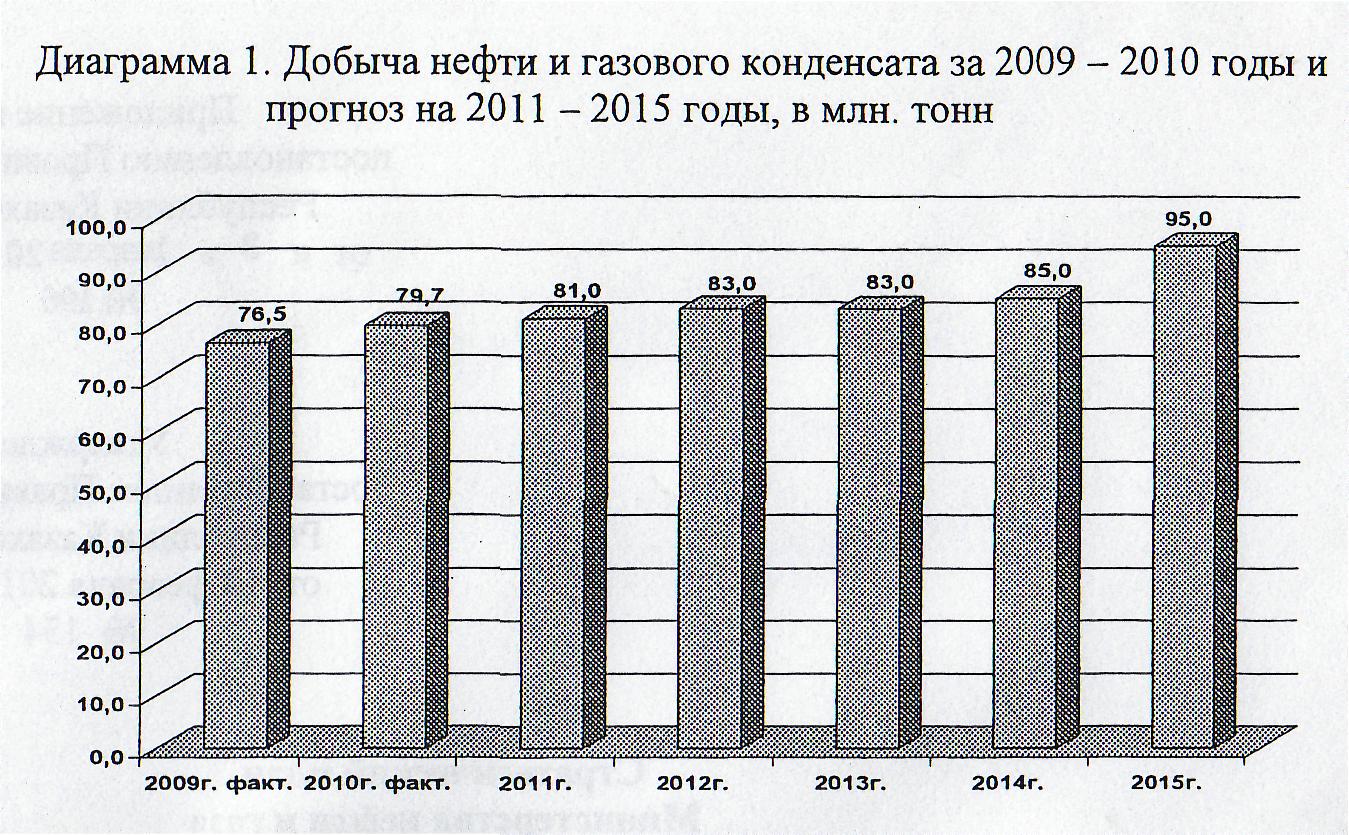 

      Переработка нефти



      В 2010 году на нефтеперерабатывающих заводах республики (далее – НПЗ) переработано 13,7 млн. тонн нефти или 112,8 % к уровню 2009 года. Произведено бензина 2893,8 тыс. тонн (111,8%), дизельного топлива – 4073,8 тыс. тонн (107,3 %), мазута – 3771 тыс. тонн (116,2 %), авиакеросина – 489,6 тыс. тонн (131,1%).



      После модернизации действующих нефтеперерабатывающих мощностей республики планируется после 2015 года увеличить объемы переработки нефти на НПЗ до 17,5 млн. тонн в год и, соответственно, объемы производства нефтепродуктов. Объемы переработки нефти и динамика производства нефтепродуктов до 2015 года отражены в диаграммах 2 и 3.

      Диаграмма 2. Переработка нефти за 2009 – 2010 годы и прогноз  на 2011 – 2015 годы, в млн. тонн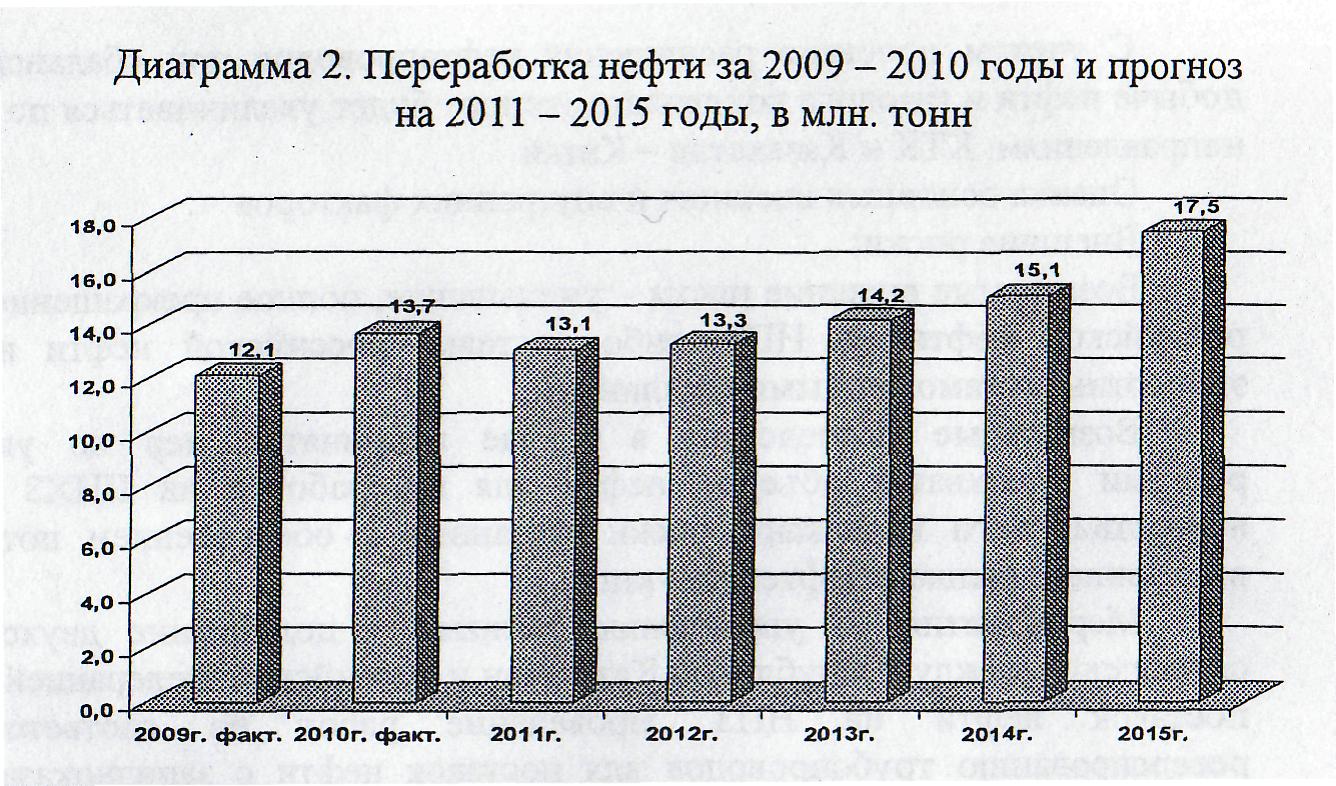 

      Диаграмма 3. Производство основных видов нефтепродуктов за 2009 – 2010 годы и прогноз на 2011 – 2015 годы, в тыс.тонн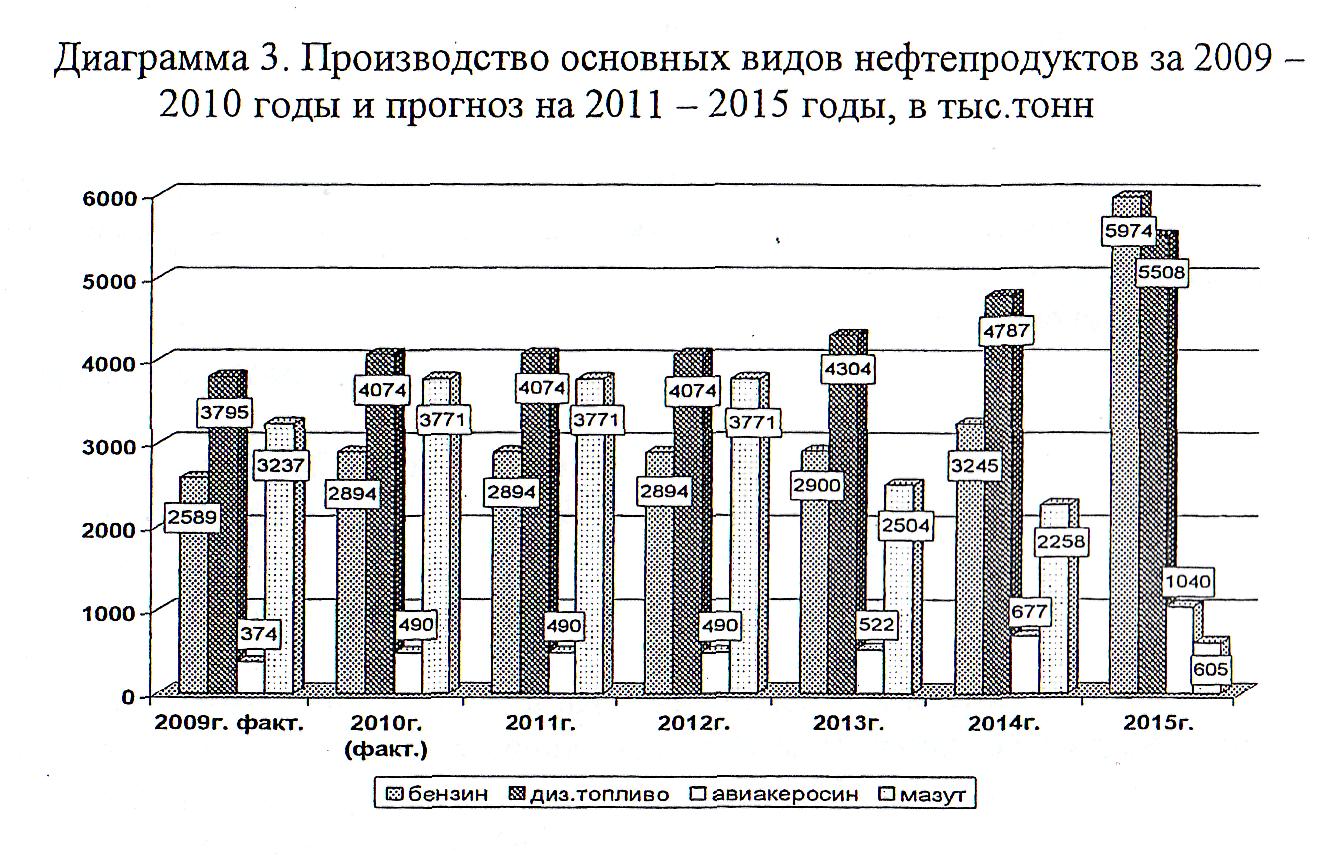 

      Решением Комиссии Таможенного союза от 18 октября 2011 года № 826 утвержден Технический регламент «О требованиях к автомобильному и авиационному бензину, дизельному и судовому топливу, топливу для реактивных двигателей и мазуту» (далее – ТР ТС), который вступает в силу с 31 декабря 2012 года. Разработчик ТР ТС – казахстанская сторона в лице Министерства нефти и газа Республики Казахстан.



      ТР ТС разработан с целью установления на единой таможенной территории Таможенного союза обязательных для применения и исполнения требований к автомобильному и авиационному бензину, дизельному и судовому топливу, топливу для реактивных двигателей и мазуту (далее – топливо), выпускаемым в обращение на единую таможенную территорию Таможенного союза, также устанавливает требования к топливу в целях обеспечения защиты жизни и здоровья человека, имущества, охраны окружающей среды, предупреждения действий, вводящих в заблуждение потребителей относительно его назначения, безопасности и энергетической эффективности.



      ТР ТС определены сроки перехода по выпуску в оборот (обращение) автомобильного бензина и дизельного топлива на более высокие экологические классы на единой таможенной территории Таможенного союза с учетом дифференцированного подхода по технологическим возможностям государств – членов Таможенного союза.



      С ТР ТС утвержден Перечень межгосударственных стандартов, национальных (государственных) государств – членов Таможенного союза (до принятия межгосударственных стандартов), содержащих правила и методы исследований (испытаний) и измерений, в том числе правила отбора образцов, необходимых для применения и исполнения требований ТР ТС.



      Для обеспечения улучшения качества производимой нефтепродукции согласно международным нормам, в том числе требованиям вышеуказанного ТР ТС, на отечественных НПЗ планируются мероприятия по реконструкции и модернизации действующих перерабатывающих мощностей.



      Реконструкция и модернизация отечественных НПЗ предусматривает реализацию следующих инвестиционных проектов.



      На Атырауском нефтеперерабатывающем заводе (далее – АНПЗ):



      На АНПЗ завершена реконструкция вакуумного блока установки ЭЛОУ-АВТ-3 (декабрь 2010 года) и установки замедленного коксования (май 2011 года), доведения мощности вакуумного блока до 1800 тыс. тонн в год и установки замедленного коксования до 1000 тыс. тонн в год. Срок реализации проекта – 2011 год.



      Начато строительство комплекса по производству ароматических углеводородов с производством бензола – 133 тыс. тонн в год, параксилола - 496 тыс. тонн в год и улучшения качества нефтепродуктов до экологического класса К3. Срок реализации проекта – 2010 – 2014 годы.



      Строительство комплекса по глубокой переработке нефти с доведением переработки нефти до 5500 тыс. тонн в год и глубины переработки до 84 % с улучшением качества нефтепродуктов до экологического класса К4. Срок реализации проекта – 2011 – 2014 годы.



      На товариществе с ограниченной ответственностью «Петро Казахстан Ойл Продактс» (далее – ПКОП):



      Реконструкция и модернизация завода с доведением мощности по переработке нефти до 6000 тыс. тонн в год, увеличением глубины переработки нефти до 90 %, улучшение качества нефтепродуктов до экологического класса К4. Срок реализации проекта – 2011 – 2014 годы.



      На Павлодарском нефтехимическом заводе (далее – ПНХЗ):



      Реконструкция и модернизация с доведением мощности завода до 6000 тыс. тонн в год, увеличением глубины переработки нефти до 90 %, улучшение качества нефтепродуктов до экологического класса К4. Срок реализации проекта – 2011 – 2013 годы.



      Завершение реконструкции и модернизации НПЗ позволит в 2015 году обеспечить потребителей республики качественными нефтепродуктами и нефтехимическими продуктами, соответствующими требованиям экологических классов К3 и К4, снизить вредное воздействие на окружающую среду, обеспечить потребности республики в автомобильном и авиационном топливе, довести суммарную мощность НПЗ по переработке нефти до 17,5 млн. тонн в год.



      Развитие нефтетранспортной инфраструктуры



      Увеличение объемов добычи углеводородов требует динамичного развития нефтетранспортной инфраструктуры.



      В настоящее время основными действующими экспортными маршрутами казахстанской нефти являются трубопровод Атырау - Самара, трубопровод Каспийского Трубопроводного Консорциума (далее – КТК), трубопровод Атасу – Алашанькоу, порт Актау.



      Наибольший объем казахстанской нефти в 2010 году экспортирован по нефтепроводу КТК – 28,5 млн. тонн и Атырау-Самара – 15,3 млн. тонн. В китайском направлении транспортировано – 10,1 млн. тонн. Экспорт нефти по морю составил – 9,5 млн. тонн, по железной дороге - 6 млн. тонн. На Оренбургский газоперерабатывающий завод (далее – ОГПЗ) поставлено 2 млн. тонн газового конденсата.



      Развитие экспортного и транзитного потенциала Казахстана является одним из главных направлений государственной политики. Актуальной является работа по созданию новых и расширению существующих экспортных систем.



      С целью повышения эффективности использования нефтегазовых ресурсов Казахстан должен продолжить поиск и реализацию проектов по транспортировке казахстанских углеводородов на наиболее привлекательные рынки сбыта при условии минимизации транспортных издержек. Развитие мощностей и направлений экспорта нефти и газа должно соответствовать перспективным объемам добычи и внутреннего потребления, наличию долгосрочных договоренностей с транзитными странами, уровню спроса и ситуации на мировых рынках потребления.



      С целью развития и диверсификации экспортных маршрутов транспортировки казахстанской нефти проводится работа по реализации следующих проектов: поэтапного расширения нефтепровода КТК, увеличение пропускной способности нефтепровода Казахстан – Китай, проработка вопросов по созданию Казахстанской Каспийской Системы Транспортировки (далее – ККСТ) с присоединением к трубопроводу Баку – Тбилиси – Джейхан.



      С учетом проектов расширения нефтепроводов при сбалансированной добыче нефти и газового конденсата экспорт будет увеличиваться по основным направлениям: КТК и Казахстан – Китай.



      Оценка основных внешних и внутренних факторов



      Внешние риски:



      Возможные внешние риски – уменьшение, полное прекращение поставок российской нефти на НПЗ, либо поставки российской нефти на НПЗ с экспортными таможенными пошлинами;



      Возможные последствия в случае непринятия мер по управлению рисками – нехватка объемов нефти для переработки на ПНХЗ и ПКОП, вследствие чего возникают риски, связанные с обеспечением потребностей внутреннего рынка в нефтепродуктах.



      Мероприятия по управлению рисками – подписание двухстороннего соглашения между Республикой Казахстан и Российской Федерацией в области поставок нефти на НПЗ. Проведение работ по соответствующему реверсированию трубопроводов для поставок нефти с западно-казахстанских месторождений на ПНХЗ и ПКОП.

      Стратегическое направление 2. Динамичное развитие газовой отрасли



      Основные параметры развития регулируемой отрасли или сферы деятельности



      Добыча газа



      Динамичное развитие газовой отрасли чрезвычайно важно для всей экономики Казахстана.



      Добыча природного и попутного газа в 2010 году составила 37,4 млрд.куб.м, рост по сравнению с 2009 годом – на 3,8%. Объем экспорта газа составил 9,1 млрд.куб.м, рост – на 29,7% (без учета объема карачаганакского газа, поставляемого по обменным операциям на внутренний рынок республики).



      На территории Республики Казахстан основными газодобывающими компаниями (по данным за 2010 год) являются КПО б.в. (15 млрд.куб.м), ТШО (13,6 млрд.куб.м), «СНПС-Актобемунайгаз» (2,9 млрд.куб.м), АО "МНК "КазМунайТениз" (1,4 млрд.куб.м), РД КМГ (0,4 млрд.куб.м).



      Планируется в 2015 году рост объема добычи природного и попутного газа до 58,6% по отношению к 2010 году (прирост добычи составит 21,9 млрд.куб.м). Прогноз добычи газа до 2015 года представлен в диаграмме 4.

      Диаграмма 4. Добыча газа за 2009 – 2010 годы и прогноз на 2011 – 2015 годы, в млрд. куб. м



      Увеличение добычи газа обеспечивается путем развития новых и основных базовых месторождений углеводородов, таких как Карачаганак, Тенгиз, Жанажол, Толкын и ряда других месторождений, принадлежащих акционерному обществу «Национальная компания «КазМунайГаз» (далее – КМГ), а также месторождений Каспийского шельфа (Кашаган и другие).



      Переработка газа



      За 2010 год на газоперерабатывающих предприятиях произведено 2245,5 тыс. тонн сжиженного углеводородного газа, рост составил 102,8% к уровню 2009 года.



      Газ, добываемый нефтегазовым комплексом республики, в основном, является попутным, поэтому требуется его переработка на газоперерабатывающих заводах до выработки товарного газа. В республике действуют три газоперерабатывающих завода (далее – ГПЗ) общей мощностью переработки 18,9 млрд. куб. м газа в год:



      Казахский газоперерабатывающий завод (далее – КазГПЗ);



      Тенгизский газоперерабатывающий завод (далее – ТГПЗ);



      Жанажольский газоперерабатывающий завод (далее – ЖГПЗ).



      На месторождениях с меньшими объемами добычи газа подготовка газа до товарного состояния ведется на установках по комплексной подготовке газа (далее – УКПГ).



      За период с 2006 по 2010 годы выполнение мероприятий по утилизации газа способствовало сокращению объемов сжигаемого газа с 3,1 до 1,3 млрд. куб.м, т.е. на 1,8 млрд.куб.м, при увеличении добычи нефти с 64,9 млн.тонн в 2006 году до 79,7 млн.тонн в 2010 году и газа с 27,0 до 37,4 млрд.куб.м соответственно. При этом объем утилизированного газа увеличился с 23,9 млрд.куб.м до 36,1 млрд.куб.м, т.е. на 12,2 млрд.куб.м. Осуществляется постоянный мониторинг за выполнением недропользователями республики утвержденных Программ по утилизации попутного газа.



      Выполнение недропользователями мероприятий по утилизации газа способствовало созданию новой инфраструктуры по использованию утилизируемого газа, включающей 12 газотурбинных электростанций (далее – ГТЭС) мощностью более 256 МВт, 12 установок по комплексной утилизации газа и ГПЗ для переработки 8 млрд. куб. м газа и выработки более 350 тыс. тонн сжиженного газа в год.



      В соответствии с исторически сложившейся системой магистральных и распределительных газопроводов природный газ поставляется в 9 из 14 областей Республики. Значительное внимание Правительством Республики Казахстан уделяется осуществлению мероприятий по газификации населенных пунктов Республики Казахстан. За 2006 – 2010 годы из республиканского бюджета на эти цели было выделено свыше 28 млрд. тенге. Принятые меры позволили газифицировать природным газом свыше 150 населенных пунктов Актюбинской, Атырауской, Костанайской, Западно-Казахстанской, Жамбылской, Южно-Казахстанской областей, а также 473 многоэтажных домов и 4,17 тысяч частных домов в городе Кызылорде.



      По данным акиматов областей объем потребления газа в 2015 году составит 15,3 млрд.куб. м, что в 1,6 раза больше, чем в 2010 году.



      Развитие газотранспортной инфраструктуры

      Увеличение объемов добычи углеводородов требует динамичного развития газотранспортной инфраструктуры.



      За 2010 год объем экспорта казахстанского газа составил 9,1 млрд. куб. м, объем международного транзита газа по территории республики составил 82,0 млрд. куб. м, в том числе российского – 55,2; туркменского – 10,8; узбекского – 11,7.



      Транспортировка и транзит газа по территории республики осуществляется по основным магистральным газопроводам – «Средняя Азия - Центр» (среднеазиатский газ), «Бухарский газоносный регион – Ташкент – Бишкек – Алматы» (среднеазиатский газ), 1-ый участок газопровода «Казахстан – Китай» (среднеазиатский газ), «Оренбург – Новопсков» (российский газ), «Бухара – Урал» (российский газ).



      Для обеспечения внутреннего рынка газом в 2006 году подписано Соглашение о встречных поставках газа между ОАО «Газпром», НХК «Узбекнефтегаз» и АО «НК «КазМунайГаз».



      Строительство газопровода Бейнеу – Шымкент будет способствовать повышению энергетической безопасности Казахстана и позволит обеспечить перетоки газа из западных газодобывающих регионов страны в южные, и, тем самым, снизить зависимость от поставок узбекского газа.



      Трасса газопровода будет проходить по Мангистауской, Актюбинской, Кызылординской и Южно-Казахстанской областям.



      Газопровод Бейнеу – Шымкент соединит все основные магистральные газопроводы Средняя Азия – Центр, Бухара – Урал, Бухарский газоносный район – Ташкент – Бишкек – Алматы, Казахстан – Китай.



      Реализация проекта даст положительный мультипликативный эффект, выражающийся в возможности продолжения газификации ранее негазифицированных территорий Кызылординской области, северных районов Южно-Казахстанской, Жамбылской и Алматинской областей с общей численностью населения до 2 млн. человек с охватом около 400 населенных пунктов. Это позволит повысить качественный уровень жизни сельского населения, даст толчок к развитию новых и модернизации существующих объектов промышленности и сельского хозяйства, развитию малого и среднего бизнеса, и, как следствие, созданию новых рабочих мест.



      В целом, реализация проекта приведет к повышению социально-экономического положения регионов Республики Казахстан, расположенных вдоль трассы газопровода.



      Основываясь на принципах многовекторности поставок углеводородов на внутренние и внешние рынки, Казахстан стремится развивать все экономически выгодные маршруты по транзиту и экспортным поставкам природного газа. Реализация проектов строительства газопровода Казахстан – Китай и Прикаспийского газопровода позволит повысить транзитный и экспортный потенциал страны, и, соответственно, будет способствовать развитию экономики Казахстана.



      Проект газопровода Казахстан – Китай



      18 августа 2007 года подписано Соглашение между Правительством Республики Казахстан и Правительством Китайской Народной Республики о сотрудничестве в строительстве и эксплуатации газопровода Казахстан – Китай. Газопровод предназначен для транспортировки газа туркменского и казахстанского происхождения.



      В конце 2009 года введена в эксплуатацию 1-я нитка, в октябре 2010 года 2-я нитка первого участка газопровода Казахстан – Китай.



      Доведение мощности 1-го участка газопровода Казахстан-Китай до 30 млрд. куб. м в год планируется до конца 2012 года, с последующим расширением до 40 млрд. куб. м в год.



      Проект Прикаспийского газопровода



      20 декабря 2007 года в Москве было подписано Соглашение между Правительствами Республики Казахстан, Российской Федерации и Туркменистана о сотрудничестве в строительстве Прикаспийского газопровода, ратифицировано Законом Республики Казахстан от 14 мая 2009 года.



      Газопровод предназначен для транспортировки газа на внешние рынки в объеме до 20 млрд. куб. м ежегодно, в том числе до 10 млрд. куб. м казахстанского и до 10 млрд. куб. м туркменского газа.



      Реализация проекта строительства Прикаспийского газопровода отложена на неопределенное время в связи с тем, что дальнейшие его развитие зависит от согласованных действий российской и туркменской сторон.



      Проект третьего Жанажольского газоперерабатывающего завода (далее – ЖГПЗ-3) разработан Сычуанским проектно-изыскательным институтом (КНР). По проекту на третьем заводе будет трудиться более 300 человек.



      По объекту «Строительство 2-ой очереди ЖГПЗ-3» проводится работа по анализу рынка реализации газа и стоимости продукта и корректировке первоначального проекта. До конца 2011 года планируется полностью завершить работы по корректировке. Ввод в эксплуатацию 2-ой очереди ЖГПЗ запланирован на 2013 год.



      В целях совершенствования нормативной базы внесены изменения и дополнения в Правила поставки, перевозки и пользования сжиженными углеводородными газами. Разработано около 40 государственных стандартов, касающихся эксплуатации магистральных и газораспределительных сетей, обслуживания и ремонта, норм расхода, из них большая часть на основе стандартов ИСО.



      Анализ основных проблем



      Основные проблемы и угрозы:



      отсутствие развитой газотранспортной инфраструктуры, необходимой для обеспечения природным газом северной и центральной зоны внутреннего рынка;



      зависимость от поставок природного газа из Узбекистана и России;



      отсутствие собственных мощностей по переработке Карачаганакского газа;



      отсутствие достаточной законодательной базы, обеспечивающей эффективное развитие газовой отрасли республики.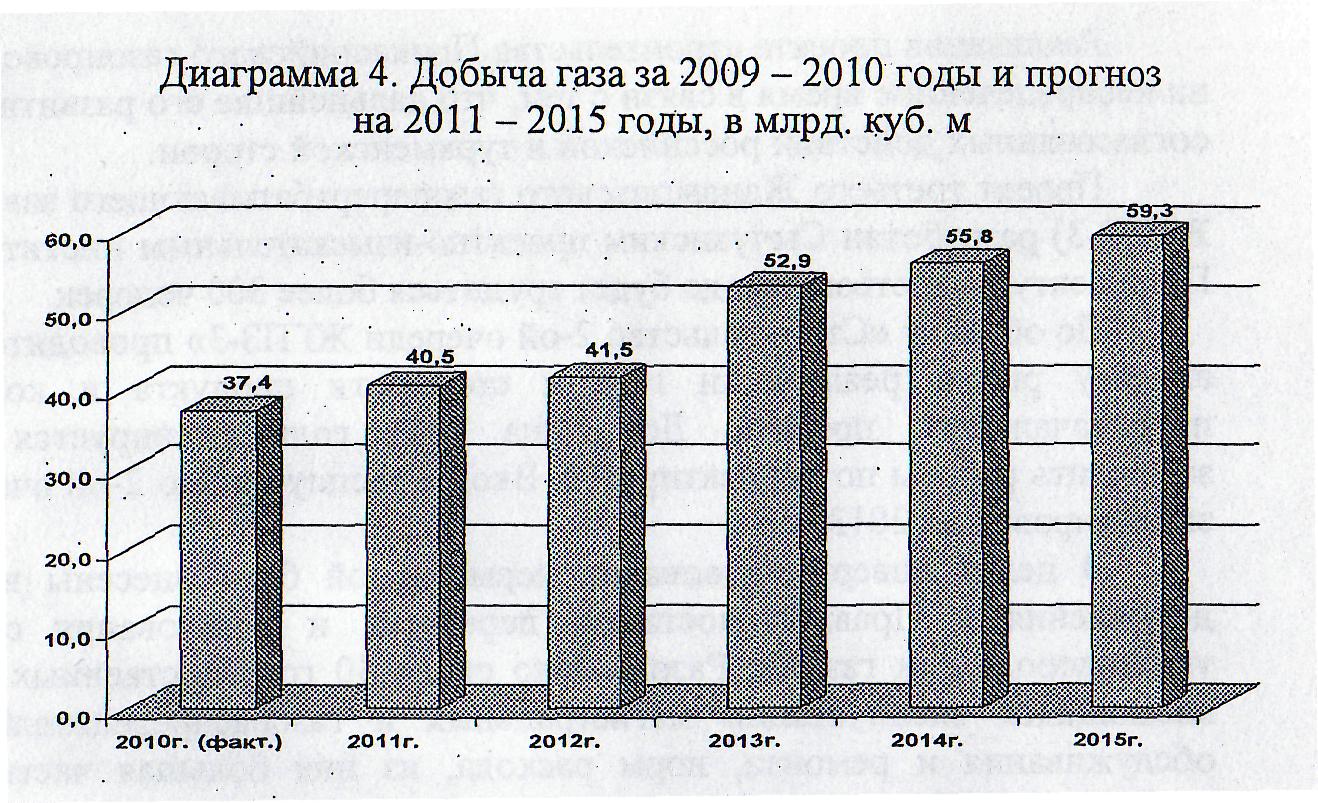 

      Стратегическое направление 3. Обеспечение производства нефтехимической продукции



      Основные параметры развития регулируемой отрасли или сферы деятельности



      Несмотря на большие объемы добычи углеводородного сырья, на сегодняшний день в Казахстане отсутствует полный технологический цикл глубокой переработки углеводородного сырья с получением продукции с высокой добавленной стоимостью.



      Переработка углеводородного сырья ограничивается сепарацией нефти и газа. В стране действуют 3 нефтеперерабатывающих и 3 газоперерабатывающих завода, построенные в советское время и не отвечающие современным стандартам.



      Разработаны и начата реализация инвестиционных проектов создания нефтехимических производств мирового уровня, которые обеспечат создание гибкой, интегрированной и полной технологической схемы переработки углеводородного сырья (нефть/газ), соответствующей международному уровню, и позволит одновременно решить несколько важных задач:



      производить в большом объеме и более высокого качества нефтепродукты;



      получить базовые нефтехимические продукты, которые уже являются продукцией с высокой добавленной стоимостью и востребованы на международном рынке;



      производить нефтехимическое сырье для последующих переделов и производства расширенного спектра нефтехимической продукции с высокой добавленной стоимостью (строительные, облицовочные и упаковочные материалы, товары промышленного и бытового назначения и т.д.);



      обеспечить комплексную переработку углеводородного сырья;



      уменьшить негативное воздействие на окружающую среду;



      создать условия для развития малого и среднего бизнеса по производству из нефтехимического сырья конкретной потребительской продукции.



      Инвестиционные проекты создания нефтехимических производств и модернизации и технологическому перевооружению НПЗ включены в Государственную программу по форсированному индустриально-инновационному развитию Республики Казахстан на 2010 – 2014 годы и Карту индустрилизации Казахстана на 2010 – 2014 годы, отраслевую программу по развитию нефтегазового сектора на 2010 – 2014 годы.



      В Атырауской области будет построен интегрированный газохимический комплекс по производству базовой нефтехимической продукции – этилена, полиэтилена и полипропилена. Объем инвестиций в проект составляет порядка 945,0 млрд. тенге. Чтобы обеспечить успешную его реализацию, своевременное выделение и освоение заемных и акционерных средств проект будет реализован по фазам: 1 фаза проекта обеспечит производство полипропилена мощностью – 500 тыс.тонн/год, стоимость 1 фазы составляет около 300,0 млрд.тенге; 2 фаза – полиэтилена 800 тыс.тонн/год со стоимостью 645,0 млрд. тенге. Срок реализации проекта: 2010 – 2016 годы. Оператор проекта – ТОО «Kazakhstan Petrochemical Industries Inc.» (далее – KPI). Поставка газового сырья на газохимический комплекс будет осуществлена ТОО «Тенгизшевройл» на долгосрочный период (постановление Правительства Республики Казахстан от 15 февраля 2008 года № 142 дсп).



      Генеральным подрядчиком проекта на конкурсной основе для осуществления строительных работ по первой фазе выбрана китайская компания «Sinopec Engineering». 19 марта 2010 года подписан контракт на строительство 1 фазы проекта «под ключ», которой в настоящее время начата разработка проектно-сметной документации.



      В марте 2010 года подписаны лицензионные соглашения на технологии дегидрирования пропана и производство полипропилена с компанией CBI Lummus (США).



      В целях гарантирования сбыта полипропилена компанией заключен договор на гарантированный сбыт готовой продукции (off-take agreement) с компанией «Sinopec Engineering».



      Учитывая международный опыт строительства аналогичных комплексов и для обеспечения привлекательности для вложения значительных объемов инвестиций в нефтехимические производства, государство решило оказать поддержку проекту:



      созданы благоприятные экономические и административные условия для реализации проекта – Указом Главы государства от 19 декабря 2007 года № 495 создана специальная экономическая зона (далее – СЭЗ) «Национальный индустриальный нефтехимический технопарк» в Атырауской области. С 2010 года начато строительство инфраструктуры территории СЭЗ (административного здания и ограждения территории СЭЗ);



      разработка ПСД и строительство отдельных объектов инфраструктуры I фазы осуществлено за счет средств бюджетного кредита в объеме 14 млрд. тенге.



      Строительство основных объектов I фазы, в том числе производственных установок, осуществляется за счет заемных средств кредитной линии Экспортно-Импортного Банка Китая в объеме 207 млрд. тенге. 23 марта 2011 года в Шанхае (КНР) была проведена встреча между CB&I Lummus, Sinopec Engineering и KPI, на которой CB&I Lummus официально передал Sinopec Engineering и KPI комплект проектной технологической документации на установку дегидрирования пропана, 24 марта 2011 года состоялась аналогичная встреча по передаче комплекта проектной технологической документации на установку производства полипропилена.



      13 июня 2011 года в рамках визита Председателя КНР Ху Цзиньтао в Республику Казахстан ТОО «Объединенная химическая компания» и Экспортно-импортный Банк Китая заключили Рамочное соглашение о финансовом сотрудничестве (укрепление сотрудничества в обмене технологиями и финансовой информацией).



      Проектирование объектов инфраструктуры завершено. По следующим объектам инфраструктуры имеются заключения Госэкспертизы: автодорога (завершается укладка асфальтобетона), ж/д путь (завершена укладка земляного полотна), линия электропередач (закуплены материалы, начато строительство), водопровод и топливный газопровод (ведется закуп материалов); по остальным - на стадии рассмотрения.



      По Второй фазе (производство полиэтилена) в настоящее время Foster Wheeler (США) завершает обновление ТЭО Второй фазы Проекта. Стратегическим партнером по Второй фазе определена южнокорейская компания «LG CHEM», с которой в 2011 году подписано Соглашение о создании совместного предприятия с казахстанской компанией ТОО «Kazakhstan Petrochemical Industries Inc.», а также Меморандум о понимании относительно проектного финансирования и договор по реализации продукции.



      На Атырауском НПЗ начато строительство комплекса по производству ароматических углеводородов мощностью – бензола в объеме 133 тыс. тонн/год, параксилола – 496 тыс. тонн/год. Стоимость проекта – 169,5 млрд. тенге.



      В октябре 2009 года подписан ЕРС-контракт между АНПЗ и китайской компанией «Sinopec Engineering» на строительство «под ключ» комплекса. Подписано соглашение о намерениях купли-продажи параксилола с китайской компанией «GUPC». Финансирование Проекта будет осуществляться в рамках генерального кредитного соглашения между АО «Банк Развития Казахстана» и Эксимбанком (КНР). 30 июля т.г. между БРК и АНПЗ подписано генеральное кредитное соглашение на финансирование проекта, а 4 сентября 2010 года проведена церемония закладки «первого камня». Завершение работ по строительству комплекса на АНПЗ планируется до конца 2013 года.



      В 2010 году начата реализация инвестиционного проекта «Строительство завода по производству дорожного битума на Актауском заводе пластических масс», который обеспечит глубокую переработку тяжелой Каражанбасской нефти с производством дорожного битума в объеме не менее 420 тыс. тонн/год, соответствующего климатическим условиям Казахстана. Общий бюджет Проекта – 43,5 млрд. тенге.



      Для реализации проекта между китайской корпорацией «CITIC Group» и казахстанской компанией AO «Кazakstan Petrochemical Industries» – дочерней компанией АО «НК «КазМунайГаз» в 2009 году на паритетной основе было создано ТОО «Совместное предприятие «CASPI BITUM». ТОО «СП «CASPI BITUM» в сентябре 2010 года завершил оформление заемных средств с «Bank of China Grand Cayman Branch», создан консорциум между АО «НГСК «КазСтройСервис» и ТОО «CITIC Construction» с целью строительства объектов битумного завода. Вопросы сырьевого обеспечения, размещения заказов на основное и вспомогательное оборудование решены, начат этап строительства.



      Все вышеназванные реализуемые проекты и планируемые производства в ближайшей перспективе обеспечат мультипликативный эффект роста смежных отраслей экономики. Помимо экспорта, рынок Казахстана будет обеспечен нефтехимическим сырьем различного качества, что должно активизировать интерес отечественного бизнеса для создания предприятий и производств малого среднего бизнеса по выпуску разнообразной продукции из пластмассы, строительных материалов, вспомогательного промышленного оборудования из облегченных материалов, товаров медицинского и бытового назначения.



      Анализ основных проблем



      Реализация инвестиционных проектов по созданию новых нефтехимических производств характеризуется большой капиталоемкостью и требует одномоментного привлечения значительных объемов инвестиций, в том числе с поиском стратегического партнера.



      Обеспечение необходимых объемов сырья на долгосрочный период для их переработки и производства нефтехимической продукции при наличии привлекательных экспортных поставок сырья.



      В настоящее время основной объем добываемого углеводородного сырья поставляется на экспорт и используется по топливному варианту, первичная переработка углеводородного сырья основана на сепарации нефти и газа без дальнейшего производства нефтехимического сырья.



      Нефтехимические предприятия, основные производственные фонды которых были созданы 45 лет назад, выпускали товарную продукцию в ограниченных объемах (полистирол, полипропилен) или на завозном нефтехимическом сырье (Российская Федерация – синтетические каучуки, основные компоненты присадок и так далее).



      Вместе с тем, для создания нефтехимических производств есть достаточные ресурсы сырья: природные и попутные газы при освоении месторождений в различных регионах Республики Казахстан, в которых фракция, содержащая этан, составляет от 13 до 16% и выше от общего объема газа, что является основным экономическим и технологическим преимуществом для производства этилена – базового нефтехимического продукта. Для производства битумов дорожных марок добывается нефть с месторождений Западного Казахстана.



      Обеспечение конкурентоспособности казахстанской нефтехимической продукции с учетом значительной доли транспортной составляющей в конечной цене:



      для завоевания казахстанской нефтехимической продукцией экономической ниши на международном рынке важно учесть территориальную отдаленность Казахстана от основных рынков сбыта и удорожание в конечной цене от транспортной составляющей;



      дополнительные затраты на логистику во время транспортировки нефтехимической продукции на рынок могут привести к более высоким затратам на создание новых производств по глубокой переработке углеводородного сырья;



      затраты на транспортировку нефтехимической продукции из Казахстана на основные целевые рынки в Европе и Китае будут значительно выше, чем у других крупных экспортеров.



      Отсутствие подготовленных профессиональных кадров и технического персонала, специалистов - инженеров среднего и высшего звена для работы на нефтехимических производствах:



      значимой причиной существования данной проблемы является отсутствие квалификационных требований, отражающих современный уровень развития техники и технологий, а также четко определенных видов ответственности работников;



      для достижения целей по совершенствованию квалификационных требований необходима разработка профессиональных стандартов, представляющих собой подробно изложенные требования к квалификации и компетенциям работников по различным квалификационным уровням.



      Оценка основных внешних и внутренних факторов



      Внутренний риск – возможная отмена льготного налогообложения организациям, осуществляющим деятельность на территории специальной экономической зоны «Национальный индустриальный нефтехимический технопарк».



      Возможные последствия в случае непринятия мер по управлению рисками – ухудшение экономики проектов и их рентабельности, себестоимость конечной нефтехимической продукции будет неконкурентоспособна, что осложнит обеспечение рынка сбыта, а также своевременное привлечение внешнего (заемного) финансирования.



      Мероприятия по управлению рисками – сохранение условий СЭЗ для реализации капиталоемких инвестиционных нефтехимических проектов, как на этапе производства готовой продукции, так и на этапе строительства данных производств, своевременное выделение и освоение средств бюджетного кредита, привлечение и освоение внешнего финансирования.

      Стратегическое направление 4. Улучшение регулирования отношений в сфере проведения операций по недропользованию



      Основные параметры развития регулируемой отрасли или сферы деятельности



      Развитие системы государственного управления недропользованием на базе современных информационных технологий.



      Современный этап развития общества ставит новые условия перед государственными органами Республики Казахстан. Основное требование сегодняшнего дня – это способность эффективно осуществлять свою деятельность в условиях непрерывно, стремительно изменяющихся внешних условий. Необходимость быстрой адаптации системы управления к изменяющимся условиям усугубляется требованием постоянного повышения эффективности и результативности деятельности государственных структур.



      Управление в современном мире основано на использовании качественной информации и интеграции накопленных знаний. Способность анализировать, систематизировать, накапливать и представлять информацию является важнейшим управленческим навыком.



      Информатизация государственных органов как процесс создания условий для управления информацией, возникающей и используемой в процессе деятельности государственных структур, является составной частью проводимых в Казахстане административных реформ.



      В соответствии с Концепцией по внедрению системы государственного планирования, ориентированного на результаты, утвержденной постановлением Правительства Республики Казахстан от 26 декабря 2007 года № 1297, каждым государственным органом на этапе планирования должна быть разработана система сбалансированных показателей для планирования бюджета, ориентированного на результат, мониторинга и оценки степени достижения цели.



      В целях повышения эффективности государственного управления недропользованием за счет улучшения качества его информационно-аналитического обеспечения путем внедрения современных информационных технологий, для повышения эффективности управления в сферах нефтегазовой, нефтехимической промышленности, транспортировки углеводородного сырья в 2008 году в рамках «электронного правительства» начаты работы по созданию Интегрированной информационной системы «Единая государственная система управления недропользованием Республики Казахстан» (далее – ИИС ЕГСУ НП РК).



      Развитие информационной системы ИИС ЕГСУ НП РК даст возможность проследить всю информацию в сфере недропользования – начиная от конкурсных процедур и заканчивая информацией об объемах добычи, переработки, транспортировки и реализации полезных ископаемых. Это позволит прогнозировать экспортный потенциал страны в сфере нефтегазовой промышленности и своевременно учитывать изменение ситуации на мировом рынке сырья при принятии решений для повышения эффективности добывающих отраслей экономики.



      Реализация ИИС ЕГСУ НП РК позволит автоматизировать государственные услуги, оказываемые физическим и юридическим лицам: 

      В настоящее время ИИС ЕГСУ НП РК находится на стадии опытно-промышленной эксплуатации.



      Одной из основных задач МНГ является обеспечение реализации компетенции Полномочного органа, вытекающей из соглашений о разделе продукции и, соответственно, возложена на МНГ функция реализации интересов полномочного органа в Соглашениях о разделе продукции.



      В этой связи в установленном порядке МНГ реализует интересы полномочного органа в соглашениях о разделе продукции, в том числе осуществляет безвозмездное доверительное управление долями участия дочерней организации национальной компании.



      В целях снижения административных барьеров на субъекты частного предпринимательства МНГ разработаны Критерии оценки степени риска субъектов предпринимательства в нефтегазовом комплексе. После утверждения совместным приказом Министерства экономического развития и торговли, МНГ указанных критериев, будет составлен годовой план проверок субъектов предпринимательства. В 2012 году планируется проведение 40 проверок субъектов предпринимтельства.



      Анализ основных проблем



      Основные проблемы и угрозы:



      Предоставление отчетной информации об объемах добычи, переработки, транспортировки и реализации углеводородных полезных ископаемых, информация о выполнении недропользователями контрактных условий представляется в бумажном виде. Вследствие чего, взаимодействие государственных органов и недропользователей занимает продолжительное время и снижается эффективность управления в сфере недропользования.



      Оценка основных внешних и внутренних факторов



      К основным внешним факторам в сфере автоматизации взаимодействия государственных органов и недропользователей в сфере недропользования относится снижение прогнозируемых объемов работ в сфере недропользования, что может быть связано, в первую очередь, со снижением спроса на данные услуги в связи с падением цен на минеральные ресурсы. Вместе с тем снижение мировых цен на минеральные ресурсы в ближайшую перспективу не прогнозируется, и влияние этого фактора является небольшим.



      К основным внутренним факторам относятся степень риска невостребованности проекта, технические риски проекта по созданию ИИС ЕГСУ НП РК и риски, связанные с масштабом проекта. Реализация проекта позволит повысить эффективность государственного управления в сфере недропользования. Учитывая, что вопросы недропользования входят в долгосрочные приоритеты (№ 3 и № 5) Стратегии развития Казахстана до 2030 года и являются актуальными на сегодняшний день, при внедрении системы повысится эффективность управления недропользованием Республики Казахстан. Степень риска невостребованности проекта является низкой. Риск недоиспользования проектных мощностей системы ИИС ЕГСУ НП РК также является минимальным.



      К техническим рискам проекта относятся несоответствие созданного продукта и выбранной платформы целям и функциям МНГ, невозможность интеграции в «электронное правительство». Мероприятиями по управлению данными рисками являются:



      1. строгий отбор проектной команды по квалификационным критериям. Обучение участников проекта технологии проектных работ, инструментальным средствам;



      2. использование стандартов предприятия на проектные работы, разработка стандартов проекта;



      3. вовлечение в проектную команду работников государственных и местных исполнительных государственных органов.



      К рискам, связанным с масштабом проекта относятся уменьшение качества проекта и несоответствие целям и функциям МНГ. Для снижения риска проводится детальный анализ каждого этапа работ, взаимодействия участников, организации работ. А также применяется детально проработанная программа качества, отработанное управление конфигурацией проекта, специальные процедуры взаимодействия участников. 

      3. Стратегические направления, цели, задачи, целевые

индикаторы, мероприятия и показатели результатов 

Стратегические направления, цели, задачи, целевые индикаторы,

мероприятия и показатели результатов        

Стратегическое направление 1. Динамичное развитие нефтяной отрасли

      Цель 1.1. Эффективное освоение и использование нефтяных ресурсов

      Код бюджетной программы, направленной на достижение данной цели 001      Цель 1.2. Удовлетворение потребностей внутреннего рынка страны в отечественных

нефтепродуктах

      Код бюджетной программы, направленной на достижение данной цели 001

Стратегическое направление 2. Динамичное развитие газовой отрасли

Цель 2.1. Эффективное освоение и использование газовых ресурсов

Код бюджетной программы, направленной на достижение данной цели 024 

Стратегическое направление 3. Обеспечение производства нефтехимической продукции

Цель 3.1. Развитие нефтехимических производств

Код бюджетной программы, направленной на достижение данной цели 022, 064

Стратегическое направление 4.  Улучшение регулирования отношений в  сфере проведения операций по недропользованию

Цель 4.1. Повышение качественного уровня государственного управления в сфере недропользования

Код бюджетной программы, направленной на достижение данной цели 001 

Соответствие стратегических направлений и целей Министерства

нефти и газа стратегическим целям государства 

4. Развитие функциональных возможностей 

5. Межведомственное взаимодействие 

6. Управление рисками    

7. Бюджетные программы Бюджетные программы 

Свод бюджетных расходов

Примечание: расшифровка аббревиатур:

МНГ  - Министерство нефти и газа Республики Казахстан

МИНТ - Министерство индустрии и новых технологий Республики Казахстан

МСИ  – Министерство связи и информации Республики Казахстан

МООС – Министерство охраны окружающей среды Республики Казахстан

МЭРТ – Министерство экономического развития и торговли Республики Казахстан

МФ   – Министерство финансов Республики Казахстан

МЧС  – Министерство по чрезвычайным ситуациям Республики Казахстан

МТК  – Министерство транспорта и коммуникаций Республики Казахстан

АРЕМ – Агентство Республики Казахстан по регулированию естественных

монополий

АО «ФНБ «Самрук-Казына» – Акционерное общество «Фонд национального благосостояния «Самрук-Казына»

ВЭФ – Всемирный экономический форум

АО «ИАЦ НГ» – Акционерное общество «Информационно-аналитический центр нефти и газа» Министерства нефти и газа Республики Казахстан

КГИНГК – Комитет государственной инспекции нефтегазового комплекса Министерства нефти и газа Республики Казахстана

КПС и СУ – Комитет по правовой статистике и специального учета Генеральной прокуратуры Республики Казахстана

АО «ИЦА» – Акционерное общество «Интергаз Центральная Азия»

АО «КТГ» – Акционерное общество «КазТрансГаз»
					© 2012. РГП на ПХВ «Институт законодательства и правовой информации Республики Казахстан» Министерства юстиции Республики Казахстан
				№

п/пНаименование услугиФорма

предоставленияСрок реализации1Регистрация контрактов на

недропользование, за

исключением контракта на

разведку, добычу или

совмещенную разведку и добычу

общераспространенных полезных

ископаемыхЧастично

автоматизиро-

ванная услуга2014 – 2015

годы2Регистрация договора залога

права недропользования, за

исключением контрактов на

разведку, добычу и на

совмещенную разведку и добычу

общераспространенных полезных

ископаемыхЧастично

автоматизиро-

ванная услуга2014 – 2015

годыЦелевой индикатор

(с указанием

окончательного

срока (периода)

достижения)Источник инфор-

мацииЕд.

изм.Факт

2009 годФакт

2010 годВ плановом периоде, годВ плановом периоде, годВ плановом периоде, годВ плановом периоде, годВ плановом периоде, годЦелевой индикатор

(с указанием

окончательного

срока (периода)

достижения)Источник инфор-

мацииЕд.

изм.Факт

2009 годФакт

2010 год20112012201320142015123456789101. ИФО добычи сырой

нефти, % к

предыдущему годустатдан-

ные%100104,2101,6102,4100,0102,4111,82. Увеличение

объема экспорта

нефтиотчет АО

«ИАЦ НГ»млн. тонн68,171,272,074,074,070,084,0Задача 1.1.1. Обеспечение внутренних потребностей экономики в нефти и диверсификация

маршрутов транспортировки нефти на внешние рынкиЗадача 1.1.1. Обеспечение внутренних потребностей экономики в нефти и диверсификация

маршрутов транспортировки нефти на внешние рынкиЗадача 1.1.1. Обеспечение внутренних потребностей экономики в нефти и диверсификация

маршрутов транспортировки нефти на внешние рынкиЗадача 1.1.1. Обеспечение внутренних потребностей экономики в нефти и диверсификация

маршрутов транспортировки нефти на внешние рынкиЗадача 1.1.1. Обеспечение внутренних потребностей экономики в нефти и диверсификация

маршрутов транспортировки нефти на внешние рынкиЗадача 1.1.1. Обеспечение внутренних потребностей экономики в нефти и диверсификация

маршрутов транспортировки нефти на внешние рынкиЗадача 1.1.1. Обеспечение внутренних потребностей экономики в нефти и диверсификация

маршрутов транспортировки нефти на внешние рынкиЗадача 1.1.1. Обеспечение внутренних потребностей экономики в нефти и диверсификация

маршрутов транспортировки нефти на внешние рынкиЗадача 1.1.1. Обеспечение внутренних потребностей экономики в нефти и диверсификация

маршрутов транспортировки нефти на внешние рынкиЗадача 1.1.1. Обеспечение внутренних потребностей экономики в нефти и диверсификация

маршрутов транспортировки нефти на внешние рынкиПоказатели

прямых результатовИсточник

инфор-

мацииЕд.

измФакт

2009 годФакт

2010 годПлановый период, годПлановый период, годПлановый период, годПлановый период, годПлановый период, годПоказатели

прямых результатовИсточник

инфор-

мацииЕд.

измФакт

2009 годФакт

2010 год20112012201320142015123456789101. Ежегодное

увеличение объемов

добычи сырой нефти,

включая газовый

конденсатстатдан-

ныемлн.

тонн76,579,781,083,083,085,095,02. 0беспечение роста

экспорта нефти в

2015 году (117,9% к

2010 году)отчет

АО «ИАЦ

НГ»%100,0104,5101,1102,8100,094,6120,0Мероприятия для достижения показателей прямых

результатовМероприятия для достижения показателей прямых

результатовМероприятия для достижения показателей прямых

результатовМероприятия для достижения показателей прямых

результатовМероприятия для достижения показателей прямых

результатовСрок реализации в плановом периоде,

годСрок реализации в плановом периоде,

годСрок реализации в плановом периоде,

годСрок реализации в плановом периоде,

годСрок реализации в плановом периоде,

годМероприятия для достижения показателей прямых

результатовМероприятия для достижения показателей прямых

результатовМероприятия для достижения показателей прямых

результатовМероприятия для достижения показателей прямых

результатовМероприятия для достижения показателей прямых

результатов20112012201320142015Оптимизация и модернизация производств по добычи

нефти и переход месторождений из разведки в

промышленную эксплуатациюОптимизация и модернизация производств по добычи

нефти и переход месторождений из разведки в

промышленную эксплуатациюОптимизация и модернизация производств по добычи

нефти и переход месторождений из разведки в

промышленную эксплуатациюОптимизация и модернизация производств по добычи

нефти и переход месторождений из разведки в

промышленную эксплуатациюОптимизация и модернизация производств по добычи

нефти и переход месторождений из разведки в

промышленную эксплуатациюXXXXXНачало опытно-промышленной разработки месторождения

КашаганНачало опытно-промышленной разработки месторождения

КашаганНачало опытно-промышленной разработки месторождения

КашаганНачало опытно-промышленной разработки месторождения

КашаганНачало опытно-промышленной разработки месторождения

КашаганXXXУвеличение пропускной способности нефтепровода

Казахстан - Китай,

в том числе:

реверс и расширение нефтепровода Кенкияк - Атырау;

расширение нефтепроводов Кенкияк-Кумколь и

Атасу-Алашанькоу;

реконструкция и расширение объектов АО «КазТрансОйл»

на участке Кумколь - Каракоин - АтасуУвеличение пропускной способности нефтепровода

Казахстан - Китай,

в том числе:

реверс и расширение нефтепровода Кенкияк - Атырау;

расширение нефтепроводов Кенкияк-Кумколь и

Атасу-Алашанькоу;

реконструкция и расширение объектов АО «КазТрансОйл»

на участке Кумколь - Каракоин - АтасуУвеличение пропускной способности нефтепровода

Казахстан - Китай,

в том числе:

реверс и расширение нефтепровода Кенкияк - Атырау;

расширение нефтепроводов Кенкияк-Кумколь и

Атасу-Алашанькоу;

реконструкция и расширение объектов АО «КазТрансОйл»

на участке Кумколь - Каракоин - АтасуУвеличение пропускной способности нефтепровода

Казахстан - Китай,

в том числе:

реверс и расширение нефтепровода Кенкияк - Атырау;

расширение нефтепроводов Кенкияк-Кумколь и

Атасу-Алашанькоу;

реконструкция и расширение объектов АО «КазТрансОйл»

на участке Кумколь - Каракоин - АтасуУвеличение пропускной способности нефтепровода

Казахстан - Китай,

в том числе:

реверс и расширение нефтепровода Кенкияк - Атырау;

расширение нефтепроводов Кенкияк-Кумколь и

Атасу-Алашанькоу;

реконструкция и расширение объектов АО «КазТрансОйл»

на участке Кумколь - Каракоин - АтасуXXXXРеализация Проекта расширения Каспийского

Трубопроводного Консорциума, в том числе:

модернизация двух существующих нефтеперекачивающих

станций (НПС) (Тенгиз, Атырау); замена нефтепровода

на участке 116 - 204 км (88 км); монтаж системы СКАДА

строительство и пуско-наладка новой АНПС-4;

строительство двух одноцепных линий ВЛ-220 кВ на

участке Атырау - АНПС-4 строительство и пуско-наладка

новой АНПС-3А, завершение работ и пуско-наладка

системы СКАДА и объектов внешнего энергоснабженияРеализация Проекта расширения Каспийского

Трубопроводного Консорциума, в том числе:

модернизация двух существующих нефтеперекачивающих

станций (НПС) (Тенгиз, Атырау); замена нефтепровода

на участке 116 - 204 км (88 км); монтаж системы СКАДА

строительство и пуско-наладка новой АНПС-4;

строительство двух одноцепных линий ВЛ-220 кВ на

участке Атырау - АНПС-4 строительство и пуско-наладка

новой АНПС-3А, завершение работ и пуско-наладка

системы СКАДА и объектов внешнего энергоснабженияРеализация Проекта расширения Каспийского

Трубопроводного Консорциума, в том числе:

модернизация двух существующих нефтеперекачивающих

станций (НПС) (Тенгиз, Атырау); замена нефтепровода

на участке 116 - 204 км (88 км); монтаж системы СКАДА

строительство и пуско-наладка новой АНПС-4;

строительство двух одноцепных линий ВЛ-220 кВ на

участке Атырау - АНПС-4 строительство и пуско-наладка

новой АНПС-3А, завершение работ и пуско-наладка

системы СКАДА и объектов внешнего энергоснабженияРеализация Проекта расширения Каспийского

Трубопроводного Консорциума, в том числе:

модернизация двух существующих нефтеперекачивающих

станций (НПС) (Тенгиз, Атырау); замена нефтепровода

на участке 116 - 204 км (88 км); монтаж системы СКАДА

строительство и пуско-наладка новой АНПС-4;

строительство двух одноцепных линий ВЛ-220 кВ на

участке Атырау - АНПС-4 строительство и пуско-наладка

новой АНПС-3А, завершение работ и пуско-наладка

системы СКАДА и объектов внешнего энергоснабженияРеализация Проекта расширения Каспийского

Трубопроводного Консорциума, в том числе:

модернизация двух существующих нефтеперекачивающих

станций (НПС) (Тенгиз, Атырау); замена нефтепровода

на участке 116 - 204 км (88 км); монтаж системы СКАДА

строительство и пуско-наладка новой АНПС-4;

строительство двух одноцепных линий ВЛ-220 кВ на

участке Атырау - АНПС-4 строительство и пуско-наладка

новой АНПС-3А, завершение работ и пуско-наладка

системы СКАДА и объектов внешнего энергоснабженияXXXXРеконструкция и модернизация существующей

нефтетранспортной системыРеконструкция и модернизация существующей

нефтетранспортной системыРеконструкция и модернизация существующей

нефтетранспортной системыРеконструкция и модернизация существующей

нефтетранспортной системыРеконструкция и модернизация существующей

нефтетранспортной системыXXXXXСтроительство объектов береговой инфраструктуры в

соответствии с Перечнем приоритетных объектов

береговой инфраструктуры в казахстанском секторе

Каспийского моряСтроительство объектов береговой инфраструктуры в

соответствии с Перечнем приоритетных объектов

береговой инфраструктуры в казахстанском секторе

Каспийского моряСтроительство объектов береговой инфраструктуры в

соответствии с Перечнем приоритетных объектов

береговой инфраструктуры в казахстанском секторе

Каспийского моряСтроительство объектов береговой инфраструктуры в

соответствии с Перечнем приоритетных объектов

береговой инфраструктуры в казахстанском секторе

Каспийского моряСтроительство объектов береговой инфраструктуры в

соответствии с Перечнем приоритетных объектов

береговой инфраструктуры в казахстанском секторе

Каспийского моряXXXЦелевой индикатор

(с указанием

окончательного срока

(периода)

достижения)Источник

инфор-

мацииЕд.

изм.Факт

2009 годФакт

2010

годВ плановом периоде, годВ плановом периоде, годВ плановом периоде, годВ плановом периоде, годВ плановом периоде, годЦелевой индикатор

(с указанием

окончательного срока

(периода)

достижения)Источник

инфор-

мацииЕд.

изм.Факт

2009 годФакт

2010

год2011201220132014201512345678910Уровень

обеспеченности

внутренних

потребностей

экономики страны в

отечественных

нефтепродуктах, в

том числе:отчет АО

«ИАЦ НГ»бензин (производство

вне зависимости от

октанового числа)%75,982,078,875,372,277,3136,1дизельное топливо%106,096,793,590,091,497,9108,5авиакеросин%89,876,171,065,364,377,0109,1мазут (производство

утяжеленного

фракционного

состава)%258,5160,2160,2160,2106,49625,7Задача 1.2.1. Обеспечение внутренних потребностей экономики в нефтепродуктахЗадача 1.2.1. Обеспечение внутренних потребностей экономики в нефтепродуктахЗадача 1.2.1. Обеспечение внутренних потребностей экономики в нефтепродуктахЗадача 1.2.1. Обеспечение внутренних потребностей экономики в нефтепродуктахЗадача 1.2.1. Обеспечение внутренних потребностей экономики в нефтепродуктахЗадача 1.2.1. Обеспечение внутренних потребностей экономики в нефтепродуктахЗадача 1.2.1. Обеспечение внутренних потребностей экономики в нефтепродуктахЗадача 1.2.1. Обеспечение внутренних потребностей экономики в нефтепродуктахЗадача 1.2.1. Обеспечение внутренних потребностей экономики в нефтепродуктахЗадача 1.2.1. Обеспечение внутренних потребностей экономики в нефтепродуктахПоказатели прямых

результатовИсточник

инфор-

мацииЕд.

изм.Факт

2009 годФакт

2010

годПлановый период, годПлановый период, годПлановый период, годПлановый период, годПлановый период, годПоказатели прямых

результатовИсточник

инфор-

мацииЕд.

изм.Факт

2009 годФакт

2010

год20112012201320142015123456789101. Производство

продуктов

нефтепереработки в

разрезе трех НПЗ

всего, в том числе:отчет АО

«ИАЦ НГ»млн.

тонн12,113,713,113,314,215,117,5Павлодарский

нефтехимический

заводмлн.

тонн4,14,84,64,754,95,16,0Атырауский

нефтеперерабаты-

вающий заводмлн.

тонн4,04,34,24,254,95,55,5Шымкентский

нефтеперерабаты-

вающий завод

(Петро Казахстан Ойл

Продактс)млн.

тонн4,04,64,34,34,44,56,02. ИФО производства

продуктов

нефтепереработки, %

к предыдущему году:статдан-

ные%98,4113,2100,0100,0103,6106,3115,9бензин104,0111,8100,0100,0100,2111,9184,1дизельное топливо97,3107,3100,0100,0105,6    111,2115,1авиакеросин93,5131,1100,0100,0106,6129,7  153,6мазут103,2116,5100,0100,066,490,226,83. Увеличение

глубины переработки

нефти на

отечественных НПЗотчет АО

«ИАЦ НГ»%65,7567,1775,9175,9175,9187,088,69Мероприятия для достижения показателей прямых

результатовМероприятия для достижения показателей прямых

результатовМероприятия для достижения показателей прямых

результатовМероприятия для достижения показателей прямых

результатовМероприятия для достижения показателей прямых

результатовСрок реализации в плановом периоде,

годСрок реализации в плановом периоде,

годСрок реализации в плановом периоде,

годСрок реализации в плановом периоде,

годСрок реализации в плановом периоде,

годМероприятия для достижения показателей прямых

результатовМероприятия для достижения показателей прямых

результатовМероприятия для достижения показателей прямых

результатовМероприятия для достижения показателей прямых

результатовМероприятия для достижения показателей прямых

результатов20112012201320142015Строительство комплекса по глубокой переработке

нефти (АНПЗ)Строительство комплекса по глубокой переработке

нефти (АНПЗ)Строительство комплекса по глубокой переработке

нефти (АНПЗ)Строительство комплекса по глубокой переработке

нефти (АНПЗ)Строительство комплекса по глубокой переработке

нефти (АНПЗ)XXXXРеконструкция и модернизация Павлодарского

нефтехимического завода (ПНХЗ)Реконструкция и модернизация Павлодарского

нефтехимического завода (ПНХЗ)Реконструкция и модернизация Павлодарского

нефтехимического завода (ПНХЗ)Реконструкция и модернизация Павлодарского

нефтехимического завода (ПНХЗ)Реконструкция и модернизация Павлодарского

нефтехимического завода (ПНХЗ)XXXРеконструкция и модернизация Шымкентского

нефтеперерабатывающего завода (Петро Казахстан Ойл

Продактс)Реконструкция и модернизация Шымкентского

нефтеперерабатывающего завода (Петро Казахстан Ойл

Продактс)Реконструкция и модернизация Шымкентского

нефтеперерабатывающего завода (Петро Казахстан Ойл

Продактс)Реконструкция и модернизация Шымкентского

нефтеперерабатывающего завода (Петро Казахстан Ойл

Продактс)Реконструкция и модернизация Шымкентского

нефтеперерабатывающего завода (Петро Казахстан Ойл

Продактс)XXXXЦелевой индикатор

(с указанием

окончательного

срока (периода)

достижения)Источник

инфор-

мацииЕд. изм.Факт

2009 годФакт

2010

годВ плановом периоде годВ плановом периоде годВ плановом периоде годВ плановом периоде годВ плановом периоде годЦелевой индикатор

(с указанием

окончательного

срока (периода)

достижения)Источник

инфор-

мацииЕд. изм.Факт

2009 годФакт

2010

год20112012201320142015123456789101. Общие прогнозные

извлекаемые ресурсы

углеводородного

сырья в Республике

Казахстанданные

Комитета

геологии

недро-

пользо-

вания

МИНТ РКмлрд.

тонн4,64,64,74,85,05,05,02. Уровень

обеспеченности

внутренних

потребностей

областей Республики

Казахстан газомданные

Акиматов

областей

и г.г.

Астаны и

Алматы%100100100100100100Задача 2.1.1. Бесперебойное и стабильное обеспечение газом растущих потребностей

внутреннего рынка Республики КазахстанЗадача 2.1.1. Бесперебойное и стабильное обеспечение газом растущих потребностей

внутреннего рынка Республики КазахстанЗадача 2.1.1. Бесперебойное и стабильное обеспечение газом растущих потребностей

внутреннего рынка Республики КазахстанЗадача 2.1.1. Бесперебойное и стабильное обеспечение газом растущих потребностей

внутреннего рынка Республики КазахстанЗадача 2.1.1. Бесперебойное и стабильное обеспечение газом растущих потребностей

внутреннего рынка Республики КазахстанЗадача 2.1.1. Бесперебойное и стабильное обеспечение газом растущих потребностей

внутреннего рынка Республики КазахстанЗадача 2.1.1. Бесперебойное и стабильное обеспечение газом растущих потребностей

внутреннего рынка Республики КазахстанЗадача 2.1.1. Бесперебойное и стабильное обеспечение газом растущих потребностей

внутреннего рынка Республики КазахстанЗадача 2.1.1. Бесперебойное и стабильное обеспечение газом растущих потребностей

внутреннего рынка Республики КазахстанЗадача 2.1.1. Бесперебойное и стабильное обеспечение газом растущих потребностей

внутреннего рынка Республики КазахстанПоказатели прямых

результатовИсточник

инфор-

мацииЕд.

изм.Факт

2009 годФакт

2010

годПлановый период, годПлановый период, годПлановый период, годПлановый период, годПлановый период, годПоказатели прямых

результатовИсточник

инфор-

мацииЕд.

изм.Факт

2009 годФакт

2010

год20112012201320142015123456789101. Рост объема

добычи природного и

попутного газаотчет АО

«ИАЦ НГ»млрд.

куб.м.36,037,442,042,552,955,859,32. ИФО добычи

природного и

попутного газа, % к

предыдущему годустатдан-

ные%107,5103,9112,3 101,2124,5105,5106,33. Объем

производства

товарного (сухого)

газаотчет АО

«ИАЦ НГ»млрд.

куб.м.19,721,322,325,732,131,630,74. Объем

производства

сжиженного газаотчет АО

«ИАЦ НГ»тыс.

тонн18252245225022802340236023605. Внутреннее

потребление

природного газа в

республике в т.ч.:инфор-

мация

Акиматов

облас-

тей,

г.г.

Астаны,

Алматымлрд.

куб.м.8,69,09,212,012,814,215,25. Внутреннее

потребление

природного газа в

республике в т.ч.:инфор-

мация

Акиматов

облас-

тей,

г.г.

Астаны,

Алматы%, к

преды-

дущему

году100104,6106,9130,4106,7110,9107,0Потребление

природного газа в

южных регионахинфор-

мация

акиматов

облас-

тей,

г.г.

Астаны,

Алматымлрд.

куб.

м/год2,82,83,03,74,04,75,6Потребление

сжиженного газа в

республикеинфор мация Акиматов облас-

тей,

г.г.

Астаны,

Алматытыс.

тонн520,0695,0700,0700,0700,0700,0700,0Потребление

сжиженного газа в

республикеинфор мация Акиматов облас-

тей,

г.г.

Астаны,

Алматы%, к

преды-

дущему

году100133,6100,71001001001006. Уровень

газификации

населения природным

газом, в том числе:инфор-

мация

Акиматов

облас-

тей,

г.г.

Астаны,

Алматы%53,555,748,152,954,158,261,7Южных регионовинфор-

мация

Акиматов

облас-

тей,

г.Алматы%34,036,037,038,540,041,043,0Западных регионовинфор-

мация

Акиматов

областей%73,075,578,080,082,083,085,0Костанайской

областиинфор-

мация

Акимата

области%48,051,852,054,056,058,060,07. Обеспечение

южных регионов по

газопроводу

Бейнеу-Шымкент

газом в объеме до

10 млрд. куб.м в

2015 году*статис-

тические

данныемлрд.

куб.

м/годдо 3,6до 5,0до 5,0до 5,0до 10,08. Протяженность

построенных

газопроводов до

3422,8 км к 2015

годуинфор-

мация

Акиматов

облас-

тей,

г.г.

Астаны,

Алматы%16,322,751,064,972,1100,0*Примечание: в связи с участием китайской стороны в проекте, завершена корректировка ТЭО,

которая направлена на государственную экспертизу. В скорректированном ТЭО проекта некоторые

параметры газопровода претерпели изменения, которые после утверждения могут быть взяты за

основу.*Примечание: в связи с участием китайской стороны в проекте, завершена корректировка ТЭО,

которая направлена на государственную экспертизу. В скорректированном ТЭО проекта некоторые

параметры газопровода претерпели изменения, которые после утверждения могут быть взяты за

основу.*Примечание: в связи с участием китайской стороны в проекте, завершена корректировка ТЭО,

которая направлена на государственную экспертизу. В скорректированном ТЭО проекта некоторые

параметры газопровода претерпели изменения, которые после утверждения могут быть взяты за

основу.*Примечание: в связи с участием китайской стороны в проекте, завершена корректировка ТЭО,

которая направлена на государственную экспертизу. В скорректированном ТЭО проекта некоторые

параметры газопровода претерпели изменения, которые после утверждения могут быть взяты за

основу.*Примечание: в связи с участием китайской стороны в проекте, завершена корректировка ТЭО,

которая направлена на государственную экспертизу. В скорректированном ТЭО проекта некоторые

параметры газопровода претерпели изменения, которые после утверждения могут быть взяты за

основу.*Примечание: в связи с участием китайской стороны в проекте, завершена корректировка ТЭО,

которая направлена на государственную экспертизу. В скорректированном ТЭО проекта некоторые

параметры газопровода претерпели изменения, которые после утверждения могут быть взяты за

основу.*Примечание: в связи с участием китайской стороны в проекте, завершена корректировка ТЭО,

которая направлена на государственную экспертизу. В скорректированном ТЭО проекта некоторые

параметры газопровода претерпели изменения, которые после утверждения могут быть взяты за

основу.*Примечание: в связи с участием китайской стороны в проекте, завершена корректировка ТЭО,

которая направлена на государственную экспертизу. В скорректированном ТЭО проекта некоторые

параметры газопровода претерпели изменения, которые после утверждения могут быть взяты за

основу.*Примечание: в связи с участием китайской стороны в проекте, завершена корректировка ТЭО,

которая направлена на государственную экспертизу. В скорректированном ТЭО проекта некоторые

параметры газопровода претерпели изменения, которые после утверждения могут быть взяты за

основу.*Примечание: в связи с участием китайской стороны в проекте, завершена корректировка ТЭО,

которая направлена на государственную экспертизу. В скорректированном ТЭО проекта некоторые

параметры газопровода претерпели изменения, которые после утверждения могут быть взяты за

основу.Мероприятия для достижения показателей прямых

результатовМероприятия для достижения показателей прямых

результатовМероприятия для достижения показателей прямых

результатовМероприятия для достижения показателей прямых

результатовМероприятия для достижения показателей прямых

результатовСрок реализации в плановом периоде, годСрок реализации в плановом периоде, годСрок реализации в плановом периоде, годСрок реализации в плановом периоде, годСрок реализации в плановом периоде, годСрок реализации в плановом периоде, годСрок реализации в плановом периоде, годСрок реализации в плановом периоде, годСрок реализации в плановом периоде, годСрок реализации в плановом периоде, годМероприятия для достижения показателей прямых

результатовМероприятия для достижения показателей прямых

результатовМероприятия для достижения показателей прямых

результатовМероприятия для достижения показателей прямых

результатовМероприятия для достижения показателей прямых

результатов2011201120122012201320132014201420152015111112233445566Строительство магистрального газопровода

«Бейнеу-Шымкент», в том числе:Строительство магистрального газопровода

«Бейнеу-Шымкент», в том числе:Строительство магистрального газопровода

«Бейнеу-Шымкент», в том числе:Строительство магистрального газопровода

«Бейнеу-Шымкент», в том числе:Строительство магистрального газопровода

«Бейнеу-Шымкент», в том числе:XXXXXXXXXX1-ой очереди газопровода «Бейнеу-Шымкент»*1-ой очереди газопровода «Бейнеу-Шымкент»*1-ой очереди газопровода «Бейнеу-Шымкент»*1-ой очереди газопровода «Бейнеу-Шымкент»*1-ой очереди газопровода «Бейнеу-Шымкент»*XXXXXX2-ой очереди газопровода «Бейнеу-Шымкент»*2-ой очереди газопровода «Бейнеу-Шымкент»*2-ой очереди газопровода «Бейнеу-Шымкент»*2-ой очереди газопровода «Бейнеу-Шымкент»*2-ой очереди газопровода «Бейнеу-Шымкент»*XXXXЦелевые трансферты на развитие областным бюджетам,

бюджетам городов Астаны и Алматы на развитие

газотранспортной системыЦелевые трансферты на развитие областным бюджетам,

бюджетам городов Астаны и Алматы на развитие

газотранспортной системыЦелевые трансферты на развитие областным бюджетам,

бюджетам городов Астаны и Алматы на развитие

газотранспортной системыЦелевые трансферты на развитие областным бюджетам,

бюджетам городов Астаны и Алматы на развитие

газотранспортной системыЦелевые трансферты на развитие областным бюджетам,

бюджетам городов Астаны и Алматы на развитие

газотранспортной системыXXXXXXXXXXРазработка Генеральной схемы газификации Республики

КазахстанРазработка Генеральной схемы газификации Республики

КазахстанРазработка Генеральной схемы газификации Республики

КазахстанРазработка Генеральной схемы газификации Республики

КазахстанРазработка Генеральной схемы газификации Республики

КазахстанXXXX*Примечание: в связи с участием китайской стороны в проекте, завершена корректировка ТЭО,

которая направлена на государственную экспертизу. В скорректированном ТЭО проекта этапы

строительства газопровода претерпели изменения, которые после утверждения могут быть взяты

за основу.*Примечание: в связи с участием китайской стороны в проекте, завершена корректировка ТЭО,

которая направлена на государственную экспертизу. В скорректированном ТЭО проекта этапы

строительства газопровода претерпели изменения, которые после утверждения могут быть взяты

за основу.*Примечание: в связи с участием китайской стороны в проекте, завершена корректировка ТЭО,

которая направлена на государственную экспертизу. В скорректированном ТЭО проекта этапы

строительства газопровода претерпели изменения, которые после утверждения могут быть взяты

за основу.*Примечание: в связи с участием китайской стороны в проекте, завершена корректировка ТЭО,

которая направлена на государственную экспертизу. В скорректированном ТЭО проекта этапы

строительства газопровода претерпели изменения, которые после утверждения могут быть взяты

за основу.*Примечание: в связи с участием китайской стороны в проекте, завершена корректировка ТЭО,

которая направлена на государственную экспертизу. В скорректированном ТЭО проекта этапы

строительства газопровода претерпели изменения, которые после утверждения могут быть взяты

за основу.*Примечание: в связи с участием китайской стороны в проекте, завершена корректировка ТЭО,

которая направлена на государственную экспертизу. В скорректированном ТЭО проекта этапы

строительства газопровода претерпели изменения, которые после утверждения могут быть взяты

за основу.*Примечание: в связи с участием китайской стороны в проекте, завершена корректировка ТЭО,

которая направлена на государственную экспертизу. В скорректированном ТЭО проекта этапы

строительства газопровода претерпели изменения, которые после утверждения могут быть взяты

за основу.*Примечание: в связи с участием китайской стороны в проекте, завершена корректировка ТЭО,

которая направлена на государственную экспертизу. В скорректированном ТЭО проекта этапы

строительства газопровода претерпели изменения, которые после утверждения могут быть взяты

за основу.*Примечание: в связи с участием китайской стороны в проекте, завершена корректировка ТЭО,

которая направлена на государственную экспертизу. В скорректированном ТЭО проекта этапы

строительства газопровода претерпели изменения, которые после утверждения могут быть взяты

за основу.*Примечание: в связи с участием китайской стороны в проекте, завершена корректировка ТЭО,

которая направлена на государственную экспертизу. В скорректированном ТЭО проекта этапы

строительства газопровода претерпели изменения, которые после утверждения могут быть взяты

за основу.*Примечание: в связи с участием китайской стороны в проекте, завершена корректировка ТЭО,

которая направлена на государственную экспертизу. В скорректированном ТЭО проекта этапы

строительства газопровода претерпели изменения, которые после утверждения могут быть взяты

за основу.*Примечание: в связи с участием китайской стороны в проекте, завершена корректировка ТЭО,

которая направлена на государственную экспертизу. В скорректированном ТЭО проекта этапы

строительства газопровода претерпели изменения, которые после утверждения могут быть взяты

за основу.*Примечание: в связи с участием китайской стороны в проекте, завершена корректировка ТЭО,

которая направлена на государственную экспертизу. В скорректированном ТЭО проекта этапы

строительства газопровода претерпели изменения, которые после утверждения могут быть взяты

за основу.*Примечание: в связи с участием китайской стороны в проекте, завершена корректировка ТЭО,

которая направлена на государственную экспертизу. В скорректированном ТЭО проекта этапы

строительства газопровода претерпели изменения, которые после утверждения могут быть взяты

за основу.*Примечание: в связи с участием китайской стороны в проекте, завершена корректировка ТЭО,

которая направлена на государственную экспертизу. В скорректированном ТЭО проекта этапы

строительства газопровода претерпели изменения, которые после утверждения могут быть взяты

за основу.Задача 2.1.2. Модернизация и строительство новых газотранспортных мощностейЗадача 2.1.2. Модернизация и строительство новых газотранспортных мощностейЗадача 2.1.2. Модернизация и строительство новых газотранспортных мощностейЗадача 2.1.2. Модернизация и строительство новых газотранспортных мощностейЗадача 2.1.2. Модернизация и строительство новых газотранспортных мощностейЗадача 2.1.2. Модернизация и строительство новых газотранспортных мощностейЗадача 2.1.2. Модернизация и строительство новых газотранспортных мощностейЗадача 2.1.2. Модернизация и строительство новых газотранспортных мощностейЗадача 2.1.2. Модернизация и строительство новых газотранспортных мощностейЗадача 2.1.2. Модернизация и строительство новых газотранспортных мощностейЗадача 2.1.2. Модернизация и строительство новых газотранспортных мощностейЗадача 2.1.2. Модернизация и строительство новых газотранспортных мощностейЗадача 2.1.2. Модернизация и строительство новых газотранспортных мощностейЗадача 2.1.2. Модернизация и строительство новых газотранспортных мощностейЗадача 2.1.2. Модернизация и строительство новых газотранспортных мощностейПоказатели прямых

результатовИсточник

инфор-

мацииЕд.

изм.Факт

2009 годФакт

2010

годПлановый период, годПлановый период, годПлановый период, годПлановый период, годПлановый период, годПлановый период, годПлановый период, годПлановый период, годПлановый период, годПлановый период, годПоказатели прямых

результатовИсточник

инфор-

мацииЕд.

изм.Факт

2009 годФакт

2010

год20112011201220122013201320142014201520151. Экспорт

природного газаинфор-

мация

АО «ИЦА»млрд.

куб.м.7,09,19,29,210,710,715,915,914,614,612,012,02. Экспорт

сжиженного газаинфор-

мация

АО

«ИАЦ НГ»тыс.

тонн1305155015801580160016001640164016601660166016603. Повышение

объемов транзита

газа через

территорию

республики*инфор-

мация

АО «ИЦА»млрд.

куб.

м/год73,181,988,788,7101,6101,6101,8101,8102,1102,1102,2102,2*Примечание: ежегодные объемы газа, возможно, будут корректироваться в связи с тем, что по

газопроводу будут транспортироваться ресурсы сопредельных государств, на которые отсутствуют

четкие обязательства*Примечание: ежегодные объемы газа, возможно, будут корректироваться в связи с тем, что по

газопроводу будут транспортироваться ресурсы сопредельных государств, на которые отсутствуют

четкие обязательства*Примечание: ежегодные объемы газа, возможно, будут корректироваться в связи с тем, что по

газопроводу будут транспортироваться ресурсы сопредельных государств, на которые отсутствуют

четкие обязательства*Примечание: ежегодные объемы газа, возможно, будут корректироваться в связи с тем, что по

газопроводу будут транспортироваться ресурсы сопредельных государств, на которые отсутствуют

четкие обязательства*Примечание: ежегодные объемы газа, возможно, будут корректироваться в связи с тем, что по

газопроводу будут транспортироваться ресурсы сопредельных государств, на которые отсутствуют

четкие обязательства*Примечание: ежегодные объемы газа, возможно, будут корректироваться в связи с тем, что по

газопроводу будут транспортироваться ресурсы сопредельных государств, на которые отсутствуют

четкие обязательства*Примечание: ежегодные объемы газа, возможно, будут корректироваться в связи с тем, что по

газопроводу будут транспортироваться ресурсы сопредельных государств, на которые отсутствуют

четкие обязательства*Примечание: ежегодные объемы газа, возможно, будут корректироваться в связи с тем, что по

газопроводу будут транспортироваться ресурсы сопредельных государств, на которые отсутствуют

четкие обязательства*Примечание: ежегодные объемы газа, возможно, будут корректироваться в связи с тем, что по

газопроводу будут транспортироваться ресурсы сопредельных государств, на которые отсутствуют

четкие обязательства*Примечание: ежегодные объемы газа, возможно, будут корректироваться в связи с тем, что по

газопроводу будут транспортироваться ресурсы сопредельных государств, на которые отсутствуют

четкие обязательства*Примечание: ежегодные объемы газа, возможно, будут корректироваться в связи с тем, что по

газопроводу будут транспортироваться ресурсы сопредельных государств, на которые отсутствуют

четкие обязательства*Примечание: ежегодные объемы газа, возможно, будут корректироваться в связи с тем, что по

газопроводу будут транспортироваться ресурсы сопредельных государств, на которые отсутствуют

четкие обязательства*Примечание: ежегодные объемы газа, возможно, будут корректироваться в связи с тем, что по

газопроводу будут транспортироваться ресурсы сопредельных государств, на которые отсутствуют

четкие обязательства*Примечание: ежегодные объемы газа, возможно, будут корректироваться в связи с тем, что по

газопроводу будут транспортироваться ресурсы сопредельных государств, на которые отсутствуют

четкие обязательства*Примечание: ежегодные объемы газа, возможно, будут корректироваться в связи с тем, что по

газопроводу будут транспортироваться ресурсы сопредельных государств, на которые отсутствуют

четкие обязательстваМероприятия для достижения показателей прямых

результатовМероприятия для достижения показателей прямых

результатовМероприятия для достижения показателей прямых

результатовМероприятия для достижения показателей прямых

результатовМероприятия для достижения показателей прямых

результатовМероприятия для достижения показателей прямых

результатовСрок реализации в плановом периоде,

годСрок реализации в плановом периоде,

годСрок реализации в плановом периоде,

годСрок реализации в плановом периоде,

годСрок реализации в плановом периоде,

годСрок реализации в плановом периоде,

годСрок реализации в плановом периоде,

годСрок реализации в плановом периоде,

годСрок реализации в плановом периоде,

годМероприятия для достижения показателей прямых

результатовМероприятия для достижения показателей прямых

результатовМероприятия для достижения показателей прямых

результатовМероприятия для достижения показателей прямых

результатовМероприятия для достижения показателей прямых

результатовМероприятия для достижения показателей прямых

результатов20112011201220122013201320142014201511111122334    4    556Строительство газопровода Казахстан - Китай мощностью

30 млрд. куб.м. в год с вводом в эксплуатацию в 2012

году, в том числе:Строительство газопровода Казахстан - Китай мощностью

30 млрд. куб.м. в год с вводом в эксплуатацию в 2012

году, в том числе:Строительство газопровода Казахстан - Китай мощностью

30 млрд. куб.м. в год с вводом в эксплуатацию в 2012

году, в том числе:Строительство газопровода Казахстан - Китай мощностью

30 млрд. куб.м. в год с вводом в эксплуатацию в 2012

году, в том числе:Строительство газопровода Казахстан - Китай мощностью

30 млрд. куб.м. в год с вводом в эксплуатацию в 2012

году, в том числе:Строительство газопровода Казахстан - Китай мощностью

30 млрд. куб.м. в год с вводом в эксплуатацию в 2012

году, в том числе:XXXXСтроительство компрессорных станций (КС-1, КС-2, КС-3,

КС-5, КС-6, КС-7)Строительство компрессорных станций (КС-1, КС-2, КС-3,

КС-5, КС-6, КС-7)Строительство компрессорных станций (КС-1, КС-2, КС-3,

КС-5, КС-6, КС-7)Строительство компрессорных станций (КС-1, КС-2, КС-3,

КС-5, КС-6, КС-7)Строительство компрессорных станций (КС-1, КС-2, КС-3,

КС-5, КС-6, КС-7)Строительство компрессорных станций (КС-1, КС-2, КС-3,

КС-5, КС-6, КС-7)XXXXРазработка и актуализация процедур приема-передачи

государственных активов по окончательному соглашению о

разделе продукцииРазработка и актуализация процедур приема-передачи

государственных активов по окончательному соглашению о

разделе продукцииРазработка и актуализация процедур приема-передачи

государственных активов по окончательному соглашению о

разделе продукцииРазработка и актуализация процедур приема-передачи

государственных активов по окончательному соглашению о

разделе продукцииРазработка и актуализация процедур приема-передачи

государственных активов по окончательному соглашению о

разделе продукцииРазработка и актуализация процедур приема-передачи

государственных активов по окончательному соглашению о

разделе продукцииXXXXXXРеконструкция и модернизация действующей

газотранспортной системыРеконструкция и модернизация действующей

газотранспортной системыРеконструкция и модернизация действующей

газотранспортной системыРеконструкция и модернизация действующей

газотранспортной системыРеконструкция и модернизация действующей

газотранспортной системыРеконструкция и модернизация действующей

газотранспортной системыXXXXXXXXXРеализация проекта «Модернизация газораспределительной

системы Южно-Казахстанской области»Реализация проекта «Модернизация газораспределительной

системы Южно-Казахстанской области»Реализация проекта «Модернизация газораспределительной

системы Южно-Казахстанской области»Реализация проекта «Модернизация газораспределительной

системы Южно-Казахстанской области»Реализация проекта «Модернизация газораспределительной

системы Южно-Казахстанской области»Реализация проекта «Модернизация газораспределительной

системы Южно-Казахстанской области»XXXXXXXXXЦелевой индикатор

(с указанием

окончательного

срока (периода)

достижения)Источник

инфор-

мацииЕд. изм.Факт

2009

годФакт

2010

годВ плановом периоде, годВ плановом периоде, годВ плановом периоде, годВ плановом периоде, годВ плановом периоде, годЦелевой индикатор

(с указанием

окончательного

срока (периода)

достижения)Источник

инфор-

мацииЕд. изм.Факт

2009

годФакт

2010

год2011201220132014201512345678910Объем выпуска

нефтехимической

продукции:Ежегодный

бюллетень

Агентства

РК по

статистике

«Баланс

производ-

ственных

мощнос-

тей»,

ежегодный

бюллетень

«О вводе

объектов»тыс.

тонн/год2004001049дорожный битумЕжегодный

бюллетень

Агентства

РК по

статистике

«Баланс

производ-

ственных

мощнос-

тей»,

ежегодный

бюллетень

«О вводе

объектов»тыс.

тонн/год200400420бензолЕжегодный

бюллетень

Агентства

РК по

статистике

«Баланс

производ-

ственных

мощнос-

тей»,

ежегодный

бюллетень

«О вводе

объектов»тыс.

тонн/год133параксилолЕжегодный

бюллетень

Агентства

РК по

статистике

«Баланс

производ-

ственных

мощнос-

тей»,

ежегодный

бюллетень

«О вводе

объектов»тыс.

тонн/год496Задача 3.1.1. Введение в эксплуатацию новых нефтехимических объектовЗадача 3.1.1. Введение в эксплуатацию новых нефтехимических объектовЗадача 3.1.1. Введение в эксплуатацию новых нефтехимических объектовЗадача 3.1.1. Введение в эксплуатацию новых нефтехимических объектовЗадача 3.1.1. Введение в эксплуатацию новых нефтехимических объектовЗадача 3.1.1. Введение в эксплуатацию новых нефтехимических объектовЗадача 3.1.1. Введение в эксплуатацию новых нефтехимических объектовЗадача 3.1.1. Введение в эксплуатацию новых нефтехимических объектовЗадача 3.1.1. Введение в эксплуатацию новых нефтехимических объектовЗадача 3.1.1. Введение в эксплуатацию новых нефтехимических объектовПоказатели прямых

результатовИсточник

информацииЕд. изм.Факт

2009

годФакт

2010

годВ плановом периоде, годВ плановом периоде, годВ плановом периоде, годВ плановом периоде, годВ плановом периоде, годПоказатели прямых

результатовИсточник

информацииЕд. изм.Факт

2009

годФакт

2010

год2011201220132014201512345678910Новые

нефтехимические

объектыЕжегодный

бюллетень

Агентства

РК по

статистике

«Баланс

производ-

ственных

мощнос-

тей»,

ежегодный

бюллетень

«О вводе

объектов»объект

 1

 1

 Мероприятия для достижения показателей прямых

результатовМероприятия для достижения показателей прямых

результатовМероприятия для достижения показателей прямых

результатовМероприятия для достижения показателей прямых

результатовМероприятия для достижения показателей прямых

результатовСрок реализации в плановом

периоде, годСрок реализации в плановом

периоде, годСрок реализации в плановом

периоде, годСрок реализации в плановом

периоде, годСрок реализации в плановом

периоде, годМероприятия для достижения показателей прямых

результатовМероприятия для достижения показателей прямых

результатовМероприятия для достижения показателей прямых

результатовМероприятия для достижения показателей прямых

результатовМероприятия для достижения показателей прямых

результатов201120122013201420151111123456Строительство 3 новых перерабатывающих мощностей по

глубокой переработке углеводородного сырья и выпуску

конкурентоспособной базовой нефтехимической и с высокой

добавленной стоимостью продукции:Строительство 3 новых перерабатывающих мощностей по

глубокой переработке углеводородного сырья и выпуску

конкурентоспособной базовой нефтехимической и с высокой

добавленной стоимостью продукции:Строительство 3 новых перерабатывающих мощностей по

глубокой переработке углеводородного сырья и выпуску

конкурентоспособной базовой нефтехимической и с высокой

добавленной стоимостью продукции:Строительство 3 новых перерабатывающих мощностей по

глубокой переработке углеводородного сырья и выпуску

конкурентоспособной базовой нефтехимической и с высокой

добавленной стоимостью продукции:Строительство 3 новых перерабатывающих мощностей по

глубокой переработке углеводородного сырья и выпуску

конкурентоспособной базовой нефтехимической и с высокой

добавленной стоимостью продукции:Производство дорожного битума на Актауском заводе

пластических массПроизводство дорожного битума на Актауском заводе

пластических массПроизводство дорожного битума на Актауском заводе

пластических массПроизводство дорожного битума на Актауском заводе

пластических массПроизводство дорожного битума на Актауском заводе

пластических массXXКомплекс по производству ароматических углеводородов

(бензол, параксилол) на Атырауском НПЗКомплекс по производству ароматических углеводородов

(бензол, параксилол) на Атырауском НПЗКомплекс по производству ароматических углеводородов

(бензол, параксилол) на Атырауском НПЗКомплекс по производству ароматических углеводородов

(бензол, параксилол) на Атырауском НПЗКомплекс по производству ароматических углеводородов

(бензол, параксилол) на Атырауском НПЗXXXИнтегрированный газохимический комплекс в Атырауской

области (полипропилен, полиэтилен)Интегрированный газохимический комплекс в Атырауской

области (полипропилен, полиэтилен)Интегрированный газохимический комплекс в Атырауской

области (полипропилен, полиэтилен)Интегрированный газохимический комплекс в Атырауской

области (полипропилен, полиэтилен)Интегрированный газохимический комплекс в Атырауской

области (полипропилен, полиэтилен)XXXXXСтроительство инфраструктуры специальной экономической

зоныСтроительство инфраструктуры специальной экономической

зоныСтроительство инфраструктуры специальной экономической

зоныСтроительство инфраструктуры специальной экономической

зоныСтроительство инфраструктуры специальной экономической

зоныXXXРазработка (корректировка) ПСДРазработка (корректировка) ПСДРазработка (корректировка) ПСДРазработка (корректировка) ПСДРазработка (корректировка) ПСДXXПроведение строительно-монтажных работ по возведению

ограждений территории специальной экономической зоныПроведение строительно-монтажных работ по возведению

ограждений территории специальной экономической зоныПроведение строительно-монтажных работ по возведению

ограждений территории специальной экономической зоныПроведение строительно-монтажных работ по возведению

ограждений территории специальной экономической зоныПроведение строительно-монтажных работ по возведению

ограждений территории специальной экономической зоныXXПроведение строительно-монтажных работ по возведению

объектов инфраструктуры специальной экономической зоныПроведение строительно-монтажных работ по возведению

объектов инфраструктуры специальной экономической зоныПроведение строительно-монтажных работ по возведению

объектов инфраструктуры специальной экономической зоныПроведение строительно-монтажных работ по возведению

объектов инфраструктуры специальной экономической зоныПроведение строительно-монтажных работ по возведению

объектов инфраструктуры специальной экономической зоныXXЦелевой индикатор

(с указанием

окончательного срока

(периода)достижения)Источник

инфор-

мацииЕд. изм.Факт

2009

годФакт

2010

годВ плановом периоде, годВ плановом периоде, годВ плановом периоде, годВ плановом периоде, годВ плановом периоде, годЦелевой индикатор

(с указанием

окончательного срока

(периода)достижения)Источник

инфор-

мацииЕд. изм.Факт

2009

годФакт

2010

год20112012201320142015123456789101. Увеличение числа

недропользователей,

выполняющих

контрактные

обязательстваанали-

тическая

инфор-

мация%507070702. Снижение

операционных

издержек, связанных

с регистрацией и

ведением бизнеса

(получение

разрешений,

лицензий,

сертификатов;

аккредитация;

получение

консультаций),

включая время и

затраты на 30% к

2011 году и еще на

30% к 2015 году по

сравнению с 2011

годоманали-

тическая

инфор-

мация%30303. Позиция в ГИК

«Прозрачность

принимаемых решений»отчет

ВЭФместо-7553464646464. Повышение доли

казахстанского

содержания в сфере

недропользования:

по товараманали-

тическая

инфор-

мация%58111316по работам и услугам%-79,781,182,483,785-по кадрам, с

разбивкой по трем

категориям (без

учета НКОК, КПО и

ТШО):%руководящий состав%--81848587специалисты с высшим

и средним

образованием%--91929496-квалифицированные

рабочие%--98989898-Задача 4.1.1. Повышение эффективности взаимодействия государственных органов и

недропользователей в сфере недропользованияЗадача 4.1.1. Повышение эффективности взаимодействия государственных органов и

недропользователей в сфере недропользованияЗадача 4.1.1. Повышение эффективности взаимодействия государственных органов и

недропользователей в сфере недропользованияЗадача 4.1.1. Повышение эффективности взаимодействия государственных органов и

недропользователей в сфере недропользованияЗадача 4.1.1. Повышение эффективности взаимодействия государственных органов и

недропользователей в сфере недропользованияЗадача 4.1.1. Повышение эффективности взаимодействия государственных органов и

недропользователей в сфере недропользованияЗадача 4.1.1. Повышение эффективности взаимодействия государственных органов и

недропользователей в сфере недропользованияЗадача 4.1.1. Повышение эффективности взаимодействия государственных органов и

недропользователей в сфере недропользованияЗадача 4.1.1. Повышение эффективности взаимодействия государственных органов и

недропользователей в сфере недропользованияЗадача 4.1.1. Повышение эффективности взаимодействия государственных органов и

недропользователей в сфере недропользованияПоказатели

прямых результатовИсточник

инфор-

мацииЕд. изм.Факт

2009

годФакт

2010

годПлановый период, годПлановый период, годПлановый период, годПлановый период, годПлановый период, годПоказатели

прямых результатовИсточник

инфор-

мацииЕд. изм.Факт

2009

годФакт

2010

год20112012201320142015123456789101. Количество

участников сферы

недропользования,

внедренных в единую

государственную

систему управления

недропользованиемотчет

ИИС ЕГСУ

НП РКучаст-

ники153---4255252. Количество

ИТ-услуг,

переведенных на

аутсорсинг в рамках

«Новой модели

информатизации»отчет

ИИС

ЕГСУ НП

РКсистема1123. Уменьшение сроков

проведения проверок

субъектов

государственного

контроля, отнесенных

к категориям

незначительной и

средней степени

рискаотчет

КПС и СУрабочих

дней30282624244. Доля случаев

предоставления

услуги в

установленный срок с

момента сдачи

документаотчет

ИИС

ЕГСУ НП

РК%1001001001001005. Охват

государственных

органов единой

государственной

системой управления

недропользованиемотчет

ИИС ЕГСУ

НП РКучастник7996. Охват местных

исполнительных

органов единой

государственной

системой

управления

недропользованиемотчет

ИИС ЕГСУ

НП РКучастник816167. Охват

недропользователей

единой

государственной

системой управления

недропользованиемотчет

ИИС ЕГСУ

НП РКучастник1384005008. Охват контрактов

недропользователей

единой

государственной

системой управления

недропользованием в

целях повышения

прозрачности

действияотчет

ИИС ЕГСУ

НП РККонтракт 206600800Мероприятия для достижения показателей прямых

результатовМероприятия для достижения показателей прямых

результатовМероприятия для достижения показателей прямых

результатовМероприятия для достижения показателей прямых

результатовМероприятия для достижения показателей прямых

результатовСрок реализации в плановом периоде,

годСрок реализации в плановом периоде,

годСрок реализации в плановом периоде,

годСрок реализации в плановом периоде,

годСрок реализации в плановом периоде,

годМероприятия для достижения показателей прямых

результатовМероприятия для достижения показателей прямых

результатовМероприятия для достижения показателей прямых

результатовМероприятия для достижения показателей прямых

результатовМероприятия для достижения показателей прямых

результатов201120122013201420151111123456Проведение прямых переговоров для заключения

контрактов на добычу, при подаче заявок

недропользователями по разведочным контрактамПроведение прямых переговоров для заключения

контрактов на добычу, при подаче заявок

недропользователями по разведочным контрактамПроведение прямых переговоров для заключения

контрактов на добычу, при подаче заявок

недропользователями по разведочным контрактамПроведение прямых переговоров для заключения

контрактов на добычу, при подаче заявок

недропользователями по разведочным контрактамПроведение прямых переговоров для заключения

контрактов на добычу, при подаче заявок

недропользователями по разведочным контрактамX

 XXXXЗаключение дополнительных соглашений к контракту,

при подаче заявок на добычу недропользователями по

контрактам на разведку и добычуЗаключение дополнительных соглашений к контракту,

при подаче заявок на добычу недропользователями по

контрактам на разведку и добычуЗаключение дополнительных соглашений к контракту,

при подаче заявок на добычу недропользователями по

контрактам на разведку и добычуЗаключение дополнительных соглашений к контракту,

при подаче заявок на добычу недропользователями по

контрактам на разведку и добычуЗаключение дополнительных соглашений к контракту,

при подаче заявок на добычу недропользователями по

контрактам на разведку и добычуXXXXXПроведение экспертных комиссий по вопросам

недропользованияПроведение экспертных комиссий по вопросам

недропользованияПроведение экспертных комиссий по вопросам

недропользованияПроведение экспертных комиссий по вопросам

недропользованияПроведение экспертных комиссий по вопросам

недропользованияXXXXXПроведение межведомственных комиссий по вoпpocaм

осуществления приоритетного права государства при

приобретении (отказе от приобретения) государством

отчуждаемого права недропользования (его части) и

(или) объектов, связанных с правом недропользования

в Республике КазахстанПроведение межведомственных комиссий по вoпpocaм

осуществления приоритетного права государства при

приобретении (отказе от приобретения) государством

отчуждаемого права недропользования (его части) и

(или) объектов, связанных с правом недропользования

в Республике КазахстанПроведение межведомственных комиссий по вoпpocaм

осуществления приоритетного права государства при

приобретении (отказе от приобретения) государством

отчуждаемого права недропользования (его части) и

(или) объектов, связанных с правом недропользования

в Республике КазахстанПроведение межведомственных комиссий по вoпpocaм

осуществления приоритетного права государства при

приобретении (отказе от приобретения) государством

отчуждаемого права недропользования (его части) и

(или) объектов, связанных с правом недропользования

в Республике КазахстанПроведение межведомственных комиссий по вoпpocaм

осуществления приоритетного права государства при

приобретении (отказе от приобретения) государством

отчуждаемого права недропользования (его части) и

(или) объектов, связанных с правом недропользования

в Республике КазахстанX

 XXXXВедение мониторинга и контроля казахстанского

содержания в контрактах на недропользованиеВедение мониторинга и контроля казахстанского

содержания в контрактах на недропользованиеВедение мониторинга и контроля казахстанского

содержания в контрактах на недропользованиеВедение мониторинга и контроля казахстанского

содержания в контрактах на недропользованиеВедение мониторинга и контроля казахстанского

содержания в контрактах на недропользованиеXXXXXПредставление интересов Республики Казахстан в

контрактах на проведение нефтяных операций в

соответствии с полномочиями, установленными

законодательством Республики КазахстанПредставление интересов Республики Казахстан в

контрактах на проведение нефтяных операций в

соответствии с полномочиями, установленными

законодательством Республики КазахстанПредставление интересов Республики Казахстан в

контрактах на проведение нефтяных операций в

соответствии с полномочиями, установленными

законодательством Республики КазахстанПредставление интересов Республики Казахстан в

контрактах на проведение нефтяных операций в

соответствии с полномочиями, установленными

законодательством Республики КазахстанПредставление интересов Республики Казахстан в

контрактах на проведение нефтяных операций в

соответствии с полномочиями, установленными

законодательством Республики КазахстанXXXXXРегистрация контрактов на недропользование, за

исключением контрактов на разведку, добычу и на

совмещенную разведку и добычу общераспространенных

полезных ископаемыхРегистрация контрактов на недропользование, за

исключением контрактов на разведку, добычу и на

совмещенную разведку и добычу общераспространенных

полезных ископаемыхРегистрация контрактов на недропользование, за

исключением контрактов на разведку, добычу и на

совмещенную разведку и добычу общераспространенных

полезных ископаемыхРегистрация контрактов на недропользование, за

исключением контрактов на разведку, добычу и на

совмещенную разведку и добычу общераспространенных

полезных ископаемыхРегистрация контрактов на недропользование, за

исключением контрактов на разведку, добычу и на

совмещенную разведку и добычу общераспространенных

полезных ископаемыхXXXXXРегистрация договора залога права

недропользования, за исключением контрактов на

разведку, добычу и на совмещенную разведку и

добычу общераспространенных полезных ископаемыхРегистрация договора залога права

недропользования, за исключением контрактов на

разведку, добычу и на совмещенную разведку и

добычу общераспространенных полезных ископаемыхРегистрация договора залога права

недропользования, за исключением контрактов на

разведку, добычу и на совмещенную разведку и

добычу общераспространенных полезных ископаемыхРегистрация договора залога права

недропользования, за исключением контрактов на

разведку, добычу и на совмещенную разведку и

добычу общераспространенных полезных ископаемыхРегистрация договора залога права

недропользования, за исключением контрактов на

разведку, добычу и на совмещенную разведку и

добычу общераспространенных полезных ископаемыхXXXXXРазработка и внедрение ИИС ЕГСУ НП РК в

государственных органах и у недропользователейРазработка и внедрение ИИС ЕГСУ НП РК в

государственных органах и у недропользователейРазработка и внедрение ИИС ЕГСУ НП РК в

государственных органах и у недропользователейРазработка и внедрение ИИС ЕГСУ НП РК в

государственных органах и у недропользователейРазработка и внедрение ИИС ЕГСУ НП РК в

государственных органах и у недропользователейXXXXXВедение базы всех контрактов недропользователей в

ИИС ЕГСУ НП РКВедение базы всех контрактов недропользователей в

ИИС ЕГСУ НП РКВедение базы всех контрактов недропользователей в

ИИС ЕГСУ НП РКВедение базы всех контрактов недропользователей в

ИИС ЕГСУ НП РКВедение базы всех контрактов недропользователей в

ИИС ЕГСУ НП РКXXXXXПроведение аналитической оценки и экспертные

заключения по условиям проведения операций по

недропользованиюПроведение аналитической оценки и экспертные

заключения по условиям проведения операций по

недропользованиюПроведение аналитической оценки и экспертные

заключения по условиям проведения операций по

недропользованиюПроведение аналитической оценки и экспертные

заключения по условиям проведения операций по

недропользованиюПроведение аналитической оценки и экспертные

заключения по условиям проведения операций по

недропользованиюXXXXXВнедрение системы оценки степени рисков субъектов

предпринимательства в нефтегазовом комплексеВнедрение системы оценки степени рисков субъектов

предпринимательства в нефтегазовом комплексеВнедрение системы оценки степени рисков субъектов

предпринимательства в нефтегазовом комплексеВнедрение системы оценки степени рисков субъектов

предпринимательства в нефтегазовом комплексеВнедрение системы оценки степени рисков субъектов

предпринимательства в нефтегазовом комплексеXXXXXЗадача 4.1.2. Обеспечение соблюдения требований законодательства в сферах нефтегазовой,

нефтехимической промышленности, транспортировки углеводородного сырьяЗадача 4.1.2. Обеспечение соблюдения требований законодательства в сферах нефтегазовой,

нефтехимической промышленности, транспортировки углеводородного сырьяЗадача 4.1.2. Обеспечение соблюдения требований законодательства в сферах нефтегазовой,

нефтехимической промышленности, транспортировки углеводородного сырьяЗадача 4.1.2. Обеспечение соблюдения требований законодательства в сферах нефтегазовой,

нефтехимической промышленности, транспортировки углеводородного сырьяЗадача 4.1.2. Обеспечение соблюдения требований законодательства в сферах нефтегазовой,

нефтехимической промышленности, транспортировки углеводородного сырьяЗадача 4.1.2. Обеспечение соблюдения требований законодательства в сферах нефтегазовой,

нефтехимической промышленности, транспортировки углеводородного сырьяЗадача 4.1.2. Обеспечение соблюдения требований законодательства в сферах нефтегазовой,

нефтехимической промышленности, транспортировки углеводородного сырьяЗадача 4.1.2. Обеспечение соблюдения требований законодательства в сферах нефтегазовой,

нефтехимической промышленности, транспортировки углеводородного сырьяЗадача 4.1.2. Обеспечение соблюдения требований законодательства в сферах нефтегазовой,

нефтехимической промышленности, транспортировки углеводородного сырьяЗадача 4.1.2. Обеспечение соблюдения требований законодательства в сферах нефтегазовой,

нефтехимической промышленности, транспортировки углеводородного сырьяПоказатели прямых

результатовИсточник

инфор-

мацииЕд. изм.Факт

2009

годФакт

2010

годПлановый период, годПлановый период, годПлановый период, годПлановый период, годПлановый период, годПоказатели прямых

результатовИсточник

инфор-

мацииЕд. изм.Факт

2009

годФакт

2010

год20112012201320142015123456789101. Увеличение числа

субъектов,

соблюдающих

требования

законодательства в

сферах

нефтегазовой,

нефтехимической

промышленности,

транспортировки

углеводородного

сырьяинфор-

мация

КГИНГК%--50   505060602. Доля выполненных

предписанийотчет

КГИНГК%---1001001001003. Снижение

количества плановых

проверок субъектов

государственного

контроля (согласно

ежегодному плану)

проведения проверокотчет

КГИНГКколи-

чество---403838   36   Мероприятия для достижения показателей прямых

результатовМероприятия для достижения показателей прямых

результатовМероприятия для достижения показателей прямых

результатовМероприятия для достижения показателей прямых

результатовМероприятия для достижения показателей прямых

результатовСрок реализации в плановом периоде,

годСрок реализации в плановом периоде,

годСрок реализации в плановом периоде,

годСрок реализации в плановом периоде,

годСрок реализации в плановом периоде,

годМероприятия для достижения показателей прямых

результатовМероприятия для достижения показателей прямых

результатовМероприятия для достижения показателей прямых

результатовМероприятия для достижения показателей прямых

результатовМероприятия для достижения показателей прямых

результатов201120122013201420151111123456Проведение проверок за соблюдением требований

законодательства в сферах нефтегазовой,

нефтехимической промышленности, транспортировки

углеводородного сырьяПроведение проверок за соблюдением требований

законодательства в сферах нефтегазовой,

нефтехимической промышленности, транспортировки

углеводородного сырьяПроведение проверок за соблюдением требований

законодательства в сферах нефтегазовой,

нефтехимической промышленности, транспортировки

углеводородного сырьяПроведение проверок за соблюдением требований

законодательства в сферах нефтегазовой,

нефтехимической промышленности, транспортировки

углеводородного сырьяПроведение проверок за соблюдением требований

законодательства в сферах нефтегазовой,

нефтехимической промышленности, транспортировки

углеводородного сырьяXXXXXУчастие в отраслевых межведомственных комиссияхУчастие в отраслевых межведомственных комиссияхУчастие в отраслевых межведомственных комиссияхУчастие в отраслевых межведомственных комиссияхУчастие в отраслевых межведомственных комиссияхXXXXXЗадача 4.1.3. Повышение информированности общества о деятельности министерстваЗадача 4.1.3. Повышение информированности общества о деятельности министерстваЗадача 4.1.3. Повышение информированности общества о деятельности министерстваЗадача 4.1.3. Повышение информированности общества о деятельности министерстваЗадача 4.1.3. Повышение информированности общества о деятельности министерстваЗадача 4.1.3. Повышение информированности общества о деятельности министерстваЗадача 4.1.3. Повышение информированности общества о деятельности министерстваЗадача 4.1.3. Повышение информированности общества о деятельности министерстваЗадача 4.1.3. Повышение информированности общества о деятельности министерстваЗадача 4.1.3. Повышение информированности общества о деятельности министерстваПоказатели прямых

результатов

 

 ИсточникЕд. изм.Факт

2009

годФакт

2010

годПлановый период, годПлановый период, годПлановый период, годПлановый период, годПлановый период, годПоказатели прямых

результатов

 

 ИсточникЕд. изм.Факт

2009

годФакт

2010

год20112012201320142015123456789101. Количество

выступлений в СМИ по

разъяснению основных

направлений

отраслевой политики

министерстваотчет

данныхколи-

чество

статей566662. Количество

конференций, форумов

с участием

представителей

прессыотчет

данныхколи-

чество

конфе-

ренций34444Мероприятия для достижения показателей прямых

результатовМероприятия для достижения показателей прямых

результатовМероприятия для достижения показателей прямых

результатовМероприятия для достижения показателей прямых

результатовМероприятия для достижения показателей прямых

результатовСрок реализации в плановом периоде,

годСрок реализации в плановом периоде,

годСрок реализации в плановом периоде,

годСрок реализации в плановом периоде,

годСрок реализации в плановом периоде,

годМероприятия для достижения показателей прямых

результатовМероприятия для достижения показателей прямых

результатовМероприятия для достижения показателей прямых

результатовМероприятия для достижения показателей прямых

результатовМероприятия для достижения показателей прямых

результатов201120122013201420151111123456Размещение на сайте министерства:

пресс-релизов о деятельности министерства на

государственном и русском языках, а в случае

необходимости и на иных языкахРазмещение на сайте министерства:

пресс-релизов о деятельности министерства на

государственном и русском языках, а в случае

необходимости и на иных языкахРазмещение на сайте министерства:

пресс-релизов о деятельности министерства на

государственном и русском языках, а в случае

необходимости и на иных языкахРазмещение на сайте министерства:

пресс-релизов о деятельности министерства на

государственном и русском языках, а в случае

необходимости и на иных языкахРазмещение на сайте министерства:

пресс-релизов о деятельности министерства на

государственном и русском языках, а в случае

необходимости и на иных языкахXXXXXполного перечня выдаваемых разрешительных

документов, а также перечня документов по каждому

разрешительному документу сполного перечня выдаваемых разрешительных

документов, а также перечня документов по каждому

разрешительному документу сполного перечня выдаваемых разрешительных

документов, а также перечня документов по каждому

разрешительному документу сполного перечня выдаваемых разрешительных

документов, а также перечня документов по каждому

разрешительному документу сполного перечня выдаваемых разрешительных

документов, а также перечня документов по каждому

разрешительному документу сXXXXXдетально расписанного механизма процедуры получения

разрешительных документовдетально расписанного механизма процедуры получения

разрешительных документовдетально расписанного механизма процедуры получения

разрешительных документовдетально расписанного механизма процедуры получения

разрешительных документовдетально расписанного механизма процедуры получения

разрешительных документовXXXXXожидаемое изменение о предполагаемых изменениях в

законодательстве, касательно разрешительных

документовожидаемое изменение о предполагаемых изменениях в

законодательстве, касательно разрешительных

документовожидаемое изменение о предполагаемых изменениях в

законодательстве, касательно разрешительных

документовожидаемое изменение о предполагаемых изменениях в

законодательстве, касательно разрешительных

документовожидаемое изменение о предполагаемых изменениях в

законодательстве, касательно разрешительных

документовXXXXXПубликация материалов в СМИ и выступление на

телевидении:Публикация материалов в СМИ и выступление на

телевидении:Публикация материалов в СМИ и выступление на

телевидении:Публикация материалов в СМИ и выступление на

телевидении:Публикация материалов в СМИ и выступление на

телевидении:о вопросах отраслевой политики министерствао вопросах отраслевой политики министерствао вопросах отраслевой политики министерствао вопросах отраслевой политики министерствао вопросах отраслевой политики министерстваXXXXXо НПА, разработанных министерством, изменениях к

ним и комментариио НПА, разработанных министерством, изменениях к

ним и комментариио НПА, разработанных министерством, изменениях к

ним и комментариио НПА, разработанных министерством, изменениях к

ним и комментариио НПА, разработанных министерством, изменениях к

ним и комментарииXXXXXпроведение семинаров по разъяснению норм

законодательства в части выдачи разрешительных

документовпроведение семинаров по разъяснению норм

законодательства в части выдачи разрешительных

документовпроведение семинаров по разъяснению норм

законодательства в части выдачи разрешительных

документовпроведение семинаров по разъяснению норм

законодательства в части выдачи разрешительных

документовпроведение семинаров по разъяснению норм

законодательства в части выдачи разрешительных

документовXXXXXЗадача 4.1.4. Совершенствование нормативно-технической базы нефтяной, газовой и

нефтехимической промышленности, в том числе для технических регламентов Таможенного союза.

Код бюджетной программы, направленной на достижение данной цели 006Задача 4.1.4. Совершенствование нормативно-технической базы нефтяной, газовой и

нефтехимической промышленности, в том числе для технических регламентов Таможенного союза.

Код бюджетной программы, направленной на достижение данной цели 006Задача 4.1.4. Совершенствование нормативно-технической базы нефтяной, газовой и

нефтехимической промышленности, в том числе для технических регламентов Таможенного союза.

Код бюджетной программы, направленной на достижение данной цели 006Задача 4.1.4. Совершенствование нормативно-технической базы нефтяной, газовой и

нефтехимической промышленности, в том числе для технических регламентов Таможенного союза.

Код бюджетной программы, направленной на достижение данной цели 006Задача 4.1.4. Совершенствование нормативно-технической базы нефтяной, газовой и

нефтехимической промышленности, в том числе для технических регламентов Таможенного союза.

Код бюджетной программы, направленной на достижение данной цели 006Задача 4.1.4. Совершенствование нормативно-технической базы нефтяной, газовой и

нефтехимической промышленности, в том числе для технических регламентов Таможенного союза.

Код бюджетной программы, направленной на достижение данной цели 006Задача 4.1.4. Совершенствование нормативно-технической базы нефтяной, газовой и

нефтехимической промышленности, в том числе для технических регламентов Таможенного союза.

Код бюджетной программы, направленной на достижение данной цели 006Задача 4.1.4. Совершенствование нормативно-технической базы нефтяной, газовой и

нефтехимической промышленности, в том числе для технических регламентов Таможенного союза.

Код бюджетной программы, направленной на достижение данной цели 006Задача 4.1.4. Совершенствование нормативно-технической базы нефтяной, газовой и

нефтехимической промышленности, в том числе для технических регламентов Таможенного союза.

Код бюджетной программы, направленной на достижение данной цели 006Задача 4.1.4. Совершенствование нормативно-технической базы нефтяной, газовой и

нефтехимической промышленности, в том числе для технических регламентов Таможенного союза.

Код бюджетной программы, направленной на достижение данной цели 006Показатели прямых

результатовИсточник

инфор-

мацииЕд. изм.Факт

2009

годФакт

2010

годПлановый период, годПлановый период, годПлановый период, годПлановый период, годПлановый период, годПоказатели прямых

результатовИсточник

инфор-

мацииЕд. изм.Факт

2009

годФакт

2010

год20112012201320142015123456789101. Количество

разработанных

межгосударственных

стандартов к

техническому

регламенту

Таможенного союза

«О требованиях к

автомобильному и

авиационному бензину,

дизельному и

судовому топливу,

топливу для

реактивных

двигателей и мазуту»инфор-

мация

Межгос-

совет по

стан-

дарти-

зацииколи-

чество6432. Количество

разработанных

межгосударственных

стандартов к

техническому

регламенту

Таможенного союза

«Требование к

смазочным

материалам, маслам

и специальным

жидкостям»инфор-

мация

Межгос-

совет

по

стан-

дарти

зацииколи-

чество1111103. Введение в

действие

межгосударственных

стандартовинфор-

мация

Межгос-

совет по

стан-

дарти-

зацииколи-

чество171513Мероприятия для достижения показателей прямых

результатовМероприятия для достижения показателей прямых

результатовМероприятия для достижения показателей прямых

результатовМероприятия для достижения показателей прямых

результатовМероприятия для достижения показателей прямых

результатовСрок реализации в плановом периоде,

годСрок реализации в плановом периоде,

годСрок реализации в плановом периоде,

годСрок реализации в плановом периоде,

годСрок реализации в плановом периоде,

годМероприятия для достижения показателей прямых

результатовМероприятия для достижения показателей прямых

результатовМероприятия для достижения показателей прямых

результатовМероприятия для достижения показателей прямых

результатовМероприятия для достижения показателей прямых

результатов201120122013201420151111123456Одобрение межгосударственных стандартов в

уполномоченном органе по техническому

регулированию и метрологииОдобрение межгосударственных стандартов в

уполномоченном органе по техническому

регулированию и метрологииОдобрение межгосударственных стандартов в

уполномоченном органе по техническому

регулированию и метрологииОдобрение межгосударственных стандартов в

уполномоченном органе по техническому

регулированию и метрологииОдобрение межгосударственных стандартов в

уполномоченном органе по техническому

регулированию и метрологииХХХВнесение межгосударственных стандартов в

Межгоссовет по стандартизацииВнесение межгосударственных стандартов в

Межгоссовет по стандартизацииВнесение межгосударственных стандартов в

Межгоссовет по стандартизацииВнесение межгосударственных стандартов в

Межгоссовет по стандартизацииВнесение межгосударственных стандартов в

Межгоссовет по стандартизацииХХХСтратегические направления и цели

государственного органаНаименование стратегического и (или)

программного документаСтратегическое направление 1. Динамичное развитие нефтяной отраслиСтратегическое направление 1. Динамичное развитие нефтяной отраслиЦель  1.1.  Эффективное освоение и

использование нефтяных ресурсовПослание Президента Республики Казахстан

Н. Назарбаева народу Казахстана от

1 марта 2007 года «Новый Казахстан в новом

мире»Цель  1.1.  Эффективное освоение и

использование нефтяных ресурсовПослание Президента Республики Казахстан Н.

Назарбаева народу Казахстана от 29 января

2010 года «Новое десятилетие - новый

экономический подъем - новые возможности»Цель  1.1.  Эффективное освоение и

использование нефтяных ресурсовУказ Президента Республики Казахстан от 1

февраля 2010 года № 922 «О Стратегическом

плане развития Республики Казахстан до 2020

года»Цель  1.1.  Эффективное освоение и

использование нефтяных ресурсовУказ Президента Республики Казахстан от 19

марта 2010 года № 958 «О Государственной

программе по форсированному индустриально-

инновационному развитию Республики Казахстан

на 2010-2014 годы»Стратегическое направление 2. Динамичное развитие газовой отраслиСтратегическое направление 2. Динамичное развитие газовой отраслиЦель 2.1. Эффективное освоение и

использование газовых ресурсовПослание Президента Республики Казахстан

Н.Назарбаева народу Казахстана от

6 февраля 2008 года «Рост благосостояния

граждан - главная цель

государственной политики»Стратегическое направление 3. Обеспечение производства нефтехимической продукцииСтратегическое направление 3. Обеспечение производства нефтехимической продукцииЦель 3.1. Развитие нефтехимических

производствПослание Президента Республики Казахстан Н.

Назарбаева народу Казахстана от

1 марта 2006 года «Стратегия вхождения

Казахстана в число 50-ти наиболее

конкурентоспособных стран мира»

«Казахстан на пороге нового рывка вперед в

своем развитии»Послание Президента Республики Казахстан Н.

Назарбаева народу Казахстана от 1 марта 2007

года «Новый Казахстан в новом мире»Послание Президента Республики Казахстан Н.

Назарбаева народу Казахстана от 29 января

2010 года «Новое десятилетие - новый

экономический подъем - новые возможности

Казахстана»Указ Президента Республики Казахстан от 1

февраля 2010 года № 922 «О Стратегическом

плане развития Республики Казахстан до 2020

года»Указ Президента Республики Казахстан от 19

марта 2010 года № 958 «О Государственной

программе по форсированному

индустриально-инновационному развитию

Республики Казахстан на 2010-2014 годы»Стратегическое направление 4. Улучшение регулирования отношений в сфере проведения

операций по недропользованиюСтратегическое направление 4. Улучшение регулирования отношений в сфере проведения

операций по недропользованиюЦель 4.1. Повышение качественного уровня

государственного управления в сфере

недропользованияСтратегия развития Казахстана до 2030 года

Долгосрочный приоритет 3: Экономический

рост, базирующийся на открытой

рыночной экономике с высоким уровнем

иностранных инвестиций и внутренних

сбережений.

Долгосрочный приоритет 5: Энергетические

ресурсыЦель 4.1. Повышение качественного уровня

государственного управления в сфере

недропользованияПослание Президента Республики Казахстан

Н.Назарбаева народу Казахстана от 1 марта

2007 года «Новый Казахстан в новом мире»Цель 4.1. Повышение качественного уровня

государственного управления в сфере

недропользованияПослание Президента Республики Казахстан Н.

Назарбаева народу Казахстана от 29 января

2010 года «Новое десятилетие - новый

экономический подъем - новые возможности»Цель 4.1. Повышение качественного уровня

государственного управления в сфере

недропользованияУказ Президента Республики Казахстан от 19

марта 2010 года № 958 «О Государственной

программе по форсированному

индустриально-инновационному развитию

Республики Казахстан на 2010-2014 годы»Наименование стратегического

направления, цели и задачи

МНГМероприятия по реализации стратегического

направления цели и задачи МНГПериод

реализации, годСтратегическое направление

3. Обеспечение производства

нефтехимической продукции

Цель 3.2. Совершенствование

нормативной базы нефтяной,

газовой и нефтехимической

промышленности

Задача 3.2.1.

Обеспечение доказательной

базой технических

регламентов Евразийского

экономического сообщества и

Таможенного союзаРазработка стандартов и регламентов

государственных услуг, оказываемых МНГ.2012Стратегическое

направление 4.

Улучшение регулирования

отношений в сфере проведения

операций по недропользованию

Цель 4.1. Повышение

качественного

уровня государственного

управления

в сфере недропользования

Задача 4.1.1.

Повышение эффективности

взаимодействия

государственных органов и

недропользователей в сфере

недропользованияРазвитие ИИС ЕГСУ НП РК

Охват государственных органов и

недропользователей

единой системой управления

недропользованием.

Охват контрактов недропользователей единой

системой управления недропользованием.

Оказание содействия в интеграции

информационных систем государственных

органов.

Оказание содействия в автоматизации

государственных услуг.

 

 

 

 

Повышение квалификации сотрудников.

Увеличение доли женщин во власти на уровне

принятия решений не менее 30 %.

Обеспечение эффективной работы кадровой

службы на основе лучших принципов и

методов управления человеческими

ресурсами.

Развитие государственного языка, как

важнейшего фактора укрепления

национального единства.

Обеспечение информационной безопасности.

Организация внутреннего аудита (оценка

деятельности сотрудников и структурных

подразделений).

Контроль хода мониторинга ответственными

исполнителями реализации Стратегического

плана министерства.

 Анализ и определение степени освоения

бюджетных программ, определение причин

недостижения полного исполнения бюджета

для эффективного управления бюджетными

средствами.

Формирование предоставления отчета о

результатах мониторинга реализации

бюджетных программ для оценки

эффективности деятельности

государственного органа. 2014-2015

 

 

 

 

 

 

 

 

 

 

 

 

 

 

 

на постоянной

основе

 

 

 

 

 

 

 

 

 

 

 

 

 

 

 

 

 

 

 

по итогам

2011-2015 годовПоказатели задач, для

достижения

которых требуется

межведомственное

взаимодействиеГосударственный орган, с которым

осуществляется межведомственное

взаимодействиеМеры, осуществляемые

государственным органом

для установления

межведомственных

взаимодействийСтратегическое направление 1. Динамичное развитие нефтяной отраслиСтратегическое направление 1. Динамичное развитие нефтяной отраслиСтратегическое направление 1. Динамичное развитие нефтяной отраслиЦель 1.1. Эффективное освоение и использование нефтяных ресурсов

Задача 1.1.1. Обеспечение внутренних потребностей экономики в нефти и нефтепродуктах и

диверсификация маршрутов транспортировки нефти на внешние рынкиЦель 1.1. Эффективное освоение и использование нефтяных ресурсов

Задача 1.1.1. Обеспечение внутренних потребностей экономики в нефти и нефтепродуктах и

диверсификация маршрутов транспортировки нефти на внешние рынкиЦель 1.1. Эффективное освоение и использование нефтяных ресурсов

Задача 1.1.1. Обеспечение внутренних потребностей экономики в нефти и нефтепродуктах и

диверсификация маршрутов транспортировки нефти на внешние рынки1. Обеспечение

сбалансированного роста

объема добычи нефтиМЧС

МООСОбеспечение безопасности при

добыче и транспортировке нефти.

Ведение мониторинга состояния

окружающей среды казахстанской

части Каспийского моря.2. Увеличение объема

переработки нефтиМВДПредотвращение

несанкционированных врезок и

разливов нефти.3. Увеличение экспорта нефтиМЧС

МВДОбеспечение безопасности при

добыче и транспортировке нефти.

Предотвращение

несанкционированных врезок и

разливов нефти.Стратегическое направление 4. Улучшение регулирования отношений в сфере проведения

операций по недропользованиюСтратегическое направление 4. Улучшение регулирования отношений в сфере проведения

операций по недропользованиюСтратегическое направление 4. Улучшение регулирования отношений в сфере проведения

операций по недропользованиюЦель 4.1. Повышение качественного уровня государственного управления в сфере

недропользованияЦель 4.1. Повышение качественного уровня государственного управления в сфере

недропользованияЦель 4.1. Повышение качественного уровня государственного управления в сфере

недропользованияЗадача 4.1.1. Повышение эффективности взаимодействия государственных органов  и

недропользователей в сфере недропользованияЗадача 4.1.1. Повышение эффективности взаимодействия государственных органов  и

недропользователей в сфере недропользованияЗадача 4.1.1. Повышение эффективности взаимодействия государственных органов  и

недропользователей в сфере недропользования1. Охват государственных

органов единой

государственной системой

управления недропользованиемМСИ

 

 

 

 

 

 

 

 

МФОказание содействия в

интеграции информационных

систем государственных органов.

Взаимодействие по вопросам

налогообложения и таможенных

платежей недропользователей.2. Охват местных

исполнительных органов

единой государственной

системой управления

недропользованиемМСИ

 

 

 

 

 

 

 

 

МФОказание содействия в

интеграции информационных

систем государственных органов.

Взаимодействие по вопросам

налогообложения и таможенных

платежей недропользователей.3. Охват недропользователей

единой государственной

системой управления

недропользованиемМСИ

 

 

 

 

 

 

 

 

МФОказание содействия в

интеграции информационных

систем государственных органов.

Взаимодействие по вопросам

налогообложения и таможенных

платежей недропользователей.4. Охват контрактов

недропользователей единой

государственной системой

управления недропользованием

в целях повышения

прозрачности действия5. Регистрация контрактов на

недропользование, за

исключением контрактов на

разведку, добычу и на

совмещенную разведку и

добычу общераспространенных

полезных ископаемыхМСИОказание содействия в

автоматизации государственных

услуг.6. Регистрация договора

залога права

недропользования, за

исключением контрактов на

разведку, добычу и на

совмещенную разведку и

добычу общераспространенных

полезных ископаемыхМСИОказание содействия в

автоматизации государственных

услуг.Наименование возможного

рискаВозможные последствия в случае

непринятия мер по управлению

рискамиМероприятия по управлению

рисками123Внешние рискиВнешние рискиВнешние рискиСтратегическое направление 1. Динамичное развитие нефтяной отрасли

Цель 1.1. Эффективное освоение и использование нефтяных ресурсов

Задача 1.1.1. Обеспечение внутренних потребностей экономики в нефти и нефтепродуктах и

диверсификация маршрутов транспортировки нефти на внешние рынкиСтратегическое направление 1. Динамичное развитие нефтяной отрасли

Цель 1.1. Эффективное освоение и использование нефтяных ресурсов

Задача 1.1.1. Обеспечение внутренних потребностей экономики в нефти и нефтепродуктах и

диверсификация маршрутов транспортировки нефти на внешние рынкиСтратегическое направление 1. Динамичное развитие нефтяной отрасли

Цель 1.1. Эффективное освоение и использование нефтяных ресурсов

Задача 1.1.1. Обеспечение внутренних потребностей экономики в нефти и нефтепродуктах и

диверсификация маршрутов транспортировки нефти на внешние рынкиУменьшение, полное

прекращение поставок

российской нефти на НПЗ,

либо поставки российской

нефти на НПЗ с экспортными

таможенными пошлинамиНехватка объемов нефти для

переработки на ПНХЗ и ПКОП,

вследствие чего возникают риски,

связанные с обеспечением

потребностей внутреннего рынка в

нефтепродуктах.Подписание двухстороннего

соглашения между

Республикой Казахстан и

Российской Федерацией в

области поставок нефти на

НПЗ. Проведение работ по

соответствующему

реверсированию

трубопроводов для поставок

нефти с

Западно-казахстанских

месторождений на ПНХЗ и

ПКОП.Стратегическое направление 4. Улучшение регулирования отношений в сфере проведения

операций по недропользованию

Цель 4.1. Повышение качественного уровня государственного управления в сфере

недропользования

Задача 4.1.1. Повышение эффективности взаимодействия государственных органов и

недропользователей в сфере недропользованияСтратегическое направление 4. Улучшение регулирования отношений в сфере проведения

операций по недропользованию

Цель 4.1. Повышение качественного уровня государственного управления в сфере

недропользования

Задача 4.1.1. Повышение эффективности взаимодействия государственных органов и

недропользователей в сфере недропользованияСтратегическое направление 4. Улучшение регулирования отношений в сфере проведения

операций по недропользованию

Цель 4.1. Повышение качественного уровня государственного управления в сфере

недропользования

Задача 4.1.1. Повышение эффективности взаимодействия государственных органов и

недропользователей в сфере недропользованияСнижение прогнозируемых

объемов работ в сфере

недропользованияСнижение прогнозируемых объемов

проводимых операций по

недропользованию может быть

связано в первую очередь со

снижением спроса на данные

услуги, в связи с падением цен на

минеральные ресурсы. Вместе с тем

снижение мировых цен на

минеральные ресурсы в ближайшую

перспективу не прогнозируется.Степень риска снижения

прогнозируемых объемов

работ в сфере

недропользования небольшой.Внутренние рискиВнутренние рискиВнутренние рискиСтратегическое направление 1. Динамичное развитие нефтяной отрасли

Цель 1.1. Эффективное освоение и использование нефтяных ресурсов

Задача 1.1.1. Обеспечение внутренних потребностей экономики в нефти и нефтепродуктах и

диверсификация маршрутов транспортировки нефти на внешние рынкиСтратегическое направление 1. Динамичное развитие нефтяной отрасли

Цель 1.1. Эффективное освоение и использование нефтяных ресурсов

Задача 1.1.1. Обеспечение внутренних потребностей экономики в нефти и нефтепродуктах и

диверсификация маршрутов транспортировки нефти на внешние рынкиСтратегическое направление 1. Динамичное развитие нефтяной отрасли

Цель 1.1. Эффективное освоение и использование нефтяных ресурсов

Задача 1.1.1. Обеспечение внутренних потребностей экономики в нефти и нефтепродуктах и

диверсификация маршрутов транспортировки нефти на внешние рынкиВнеплановые ремонтные

работы (из-за аварийных

ситуаций и т.д.)невыполнение плана добычи нефтиПроведение работ по

мониторингу ежесуточной

добычи нефти, по выявлению

причин и последствий при

невыполнении

недропользователями плана

добычи нефти.Социальные обстоятельства

(забастовка)невыполнение плана добычи нефтиУчастие в урегулировании

волнений работников

нефтедобывающих компаний

совместно с центральными и

местными исполнительными

государственными органами,

организациями, в части

сохранения плановых

показателей добычи нефтиИзменения геологической

информации по

месторождениям вследствии

получения новых

геологических данных и

уточнения геологической

структуры месторождения в

рамках разведочных работневыполнение плана добычи нефтиАнализ и пересмотр расчетов

объемов добычи нефти в

соответствии с изменениями

и дополнениями в проектных

документах на базе новых

данныхСтратегическое направление 3. Обеспечение производства нефтехимической продукции

Цель 3.1. Развитие нефтехимических производств

Задача 3.1.1. Введение в эксплуатацию новых нефтехимических объектовСтратегическое направление 3. Обеспечение производства нефтехимической продукции

Цель 3.1. Развитие нефтехимических производств

Задача 3.1.1. Введение в эксплуатацию новых нефтехимических объектовСтратегическое направление 3. Обеспечение производства нефтехимической продукции

Цель 3.1. Развитие нефтехимических производств

Задача 3.1.1. Введение в эксплуатацию новых нефтехимических объектовВозможная отмена льготного

налогообложения

специальной экономической

зоны «Национальный

индустриальный

нефтехимический

технопарк».Ухудшение экономики проектов и их

рентабельности, себестоимость

конечной нефтехимической

продукции будет

неконкурентоспособна, что

осложнит обеспечение рынка сбыта,

а также своевременное привлечение

внешнего (заемного)

финансирования.Сохранение условий СЭЗ для

реализации капиталоемких

инвестиционных

нефтехимических проектов,

своевременное выделение и

освоение средств бюджетного

кредита, привлечение и

освоение внешнего

финансирования.Стратегическое направление 4. Улучшение регулирования отношений в сфере проведения

операций по недропользованию

Цель 4.1. Повышение качественного уровня государственного управления в сфере

недропользования

Задача 4.1.1. Повышение эффективности взаимодействия государственных органов и

недропользователей в сфере недропользованияСтратегическое направление 4. Улучшение регулирования отношений в сфере проведения

операций по недропользованию

Цель 4.1. Повышение качественного уровня государственного управления в сфере

недропользования

Задача 4.1.1. Повышение эффективности взаимодействия государственных органов и

недропользователей в сфере недропользованияСтратегическое направление 4. Улучшение регулирования отношений в сфере проведения

операций по недропользованию

Цель 4.1. Повышение качественного уровня государственного управления в сфере

недропользования

Задача 4.1.1. Повышение эффективности взаимодействия государственных органов и

недропользователей в сфере недропользованияСтепень риска

невостребованности проектаРеализация проекта позволит

повысить эффективность

государственного управления в

сфере недропользования. Учитывая,

что вопросы недропользования

входят в долгосрочные приоритеты

(№ 3 и № 5) Стратегии развития

Казахстан до 2030 года и являются

актуальными на сегодняшний день,

при внедрении системы повысится

эффективность управления

недропользованием Республики

Казахстан.Степень риска

невостребованности проекта

развития низкая. Риск

недоиспользования проектных

мощностей системы ИИС ЕГСУ

НП является минимальным.Риски, связанные с

масштабом проектаУменьшение качества проекта и

несоответствие целям и функциям

МНГ.1. Детальный анализ каждого

этапа работ, взаимодействия

участников, организации

работ.

2. Детально проработанная

программа качества,

отработанное управление

конфигурацией проекта,

специальные процедуры

взаимодействия участников.Технические риски проектаНесоответствие созданного

продукта и выбранной платформы

целям и функциям МНГ,

невозможность интеграции в

«электронное правительство».1. Строгий отбор проектной

команды по квалификационным

критериям. Обучение

участников проекта

технологии проектных работ,

инструментальным средствам.

2. Использование стандартов

предприятия на проектные

работы, разработка

стандартов проекта.

3. Вовлечение в проектную

команду работников

государственных и местных

государственных органов.Бюджетная

программа001 «Услуги по координации деятельности в области нефтяной, газовой и

нефтехимической промышленности»001 «Услуги по координации деятельности в области нефтяной, газовой и

нефтехимической промышленности»001 «Услуги по координации деятельности в области нефтяной, газовой и

нефтехимической промышленности»001 «Услуги по координации деятельности в области нефтяной, газовой и

нефтехимической промышленности»001 «Услуги по координации деятельности в области нефтяной, газовой и

нефтехимической промышленности»001 «Услуги по координации деятельности в области нефтяной, газовой и

нефтехимической промышленности»001 «Услуги по координации деятельности в области нефтяной, газовой и

нефтехимической промышленности»001 «Услуги по координации деятельности в области нефтяной, газовой и

нефтехимической промышленности»001 «Услуги по координации деятельности в области нефтяной, газовой и

нефтехимической промышленности»ОписаниеОбеспечение функционирования министерства, ведомстваОбеспечение функционирования министерства, ведомстваОбеспечение функционирования министерства, ведомстваОбеспечение функционирования министерства, ведомстваОбеспечение функционирования министерства, ведомстваОбеспечение функционирования министерства, ведомстваОбеспечение функционирования министерства, ведомстваОбеспечение функционирования министерства, ведомстваОбеспечение функционирования министерства, ведомствавид бюджетной

программыв зависимости от

содержанияв зависимости от

содержанияосуществление государственных функций, полномочий и

оказание вытекающих из них государственных услугосуществление государственных функций, полномочий и

оказание вытекающих из них государственных услугосуществление государственных функций, полномочий и

оказание вытекающих из них государственных услугосуществление государственных функций, полномочий и

оказание вытекающих из них государственных услугосуществление государственных функций, полномочий и

оказание вытекающих из них государственных услугосуществление государственных функций, полномочий и

оказание вытекающих из них государственных услугосуществление государственных функций, полномочий и

оказание вытекающих из них государственных услугвид бюджетной

программыв зависимости от

способа

реализациив зависимости от

способа

реализациииндивидуальнаяиндивидуальнаяиндивидуальнаяиндивидуальнаяиндивидуальнаяиндивидуальнаяиндивидуальнаявид бюджетной

программытекущая/развитиетекущая/развитиетекущаятекущаятекущаятекущаятекущаятекущаятекущаянаименование мероприятий

и показателей бюджетной

программынаименование мероприятий

и показателей бюджетной

программыЕд.измОтчетный

периодОтчетный

периодПлановый периодПлановый периодПлановый периодПлановый периодПроекти-

руемый

годнаименование мероприятий

и показателей бюджетной

программынаименование мероприятий

и показателей бюджетной

программыЕд.изм200920102011201220132014Проекти-

руемый

год1123456789мероприятия бюджетной

программы:мероприятия бюджетной

программы:тыс.

тенге1. Ведение мониторинга и

контроля казахстанского

содержания в контрактах

на недропользование1. Ведение мониторинга и

контроля казахстанского

содержания в контрактах

на недропользование1511042824472904472904472904472. Представление

интересов РК в контрактах

на проведение нефтяных

операций в соответствии с

полномочиями

установленными

законодательством РК2. Представление

интересов РК в контрактах

на проведение нефтяных

операций в соответствии с

полномочиями

установленными

законодательством РК5000050000500005000050000Обеспечение

функционирования

министерства, комитетаОбеспечение

функционирования

министерства, комитета1447085342806444365507801507801507801показатели прямого

результата бюджетной

программыпоказатели прямого

результата бюджетной

программыСодержание сотрудников

центрального аппарата и

ведомствСодержание сотрудников

центрального аппарата и

ведомствед.347148136136136136Количество плановых

проверок субъектов

государственного контроля

(согласно ежегодному

плану) проведения

проверокКоличество плановых

проверок субъектов

государственного контроля

(согласно ежегодному

плану) проведения

провероккол-во403838Ведение мониторинга и

контроля казахстанского

содержания в контрактах

на недропользованиеВедение мониторинга и

контроля казахстанского

содержания в контрактах

на недропользование%100100100100100показатели конечного

результата бюджетной

программыпоказатели конечного

результата бюджетной

программы%Эффективное выполнение

возложенных функций и

задачЭффективное выполнение

возложенных функций и

задач%100100100100100100Эффективная реализация

государственной политики

в области

топливно-энергетического

комплекса в части

углеводородного сырьяЭффективная реализация

государственной политики

в области

топливно-энергетического

комплекса в части

углеводородного сырья%100100100100100100Выполнение функции

государственного контроля

и регулирования при

проведении нефтяных

операцийВыполнение функции

государственного контроля

и регулирования при

проведении нефтяных

операций100100100Достижение уровня

казахстанского содержания

при проведении нефтяных

операций, связанных с

недропользованием:

по товарамДостижение уровня

казахстанского содержания

при проведении нефтяных

операций, связанных с

недропользованием:

по товарам%58111316работам, услугамработам, услугам%79,781,182,483,785Увеличение числа

недропользователей,

выполняющих контрактные

обязательстваУвеличение числа

недропользователей,

выполняющих контрактные

обязательства%50707070показатели эффективности

бюджетной программыпоказатели эффективности

бюджетной программы%Выполнение возложенных на

МНГ функций и задачВыполнение возложенных на

МНГ функций и задач%100100100100100100объем бюджетных расходов

бюджетной программыобъем бюджетных расходов

бюджетной программытыс.

тенге1447085543910776812848248848248848248Бюджетная

программа002 «Обеспечение ведения учета государственного имущества, право

пользования которым подлежит передаче подрядчикам по нефтегазовым

проектам»002 «Обеспечение ведения учета государственного имущества, право

пользования которым подлежит передаче подрядчикам по нефтегазовым

проектам»002 «Обеспечение ведения учета государственного имущества, право

пользования которым подлежит передаче подрядчикам по нефтегазовым

проектам»002 «Обеспечение ведения учета государственного имущества, право

пользования которым подлежит передаче подрядчикам по нефтегазовым

проектам»002 «Обеспечение ведения учета государственного имущества, право

пользования которым подлежит передаче подрядчикам по нефтегазовым

проектам»002 «Обеспечение ведения учета государственного имущества, право

пользования которым подлежит передаче подрядчикам по нефтегазовым

проектам»002 «Обеспечение ведения учета государственного имущества, право

пользования которым подлежит передаче подрядчикам по нефтегазовым

проектам»002 «Обеспечение ведения учета государственного имущества, право

пользования которым подлежит передаче подрядчикам по нефтегазовым

проектам»002 «Обеспечение ведения учета государственного имущества, право

пользования которым подлежит передаче подрядчикам по нефтегазовым

проектам»ОписаниеОбеспечение бухгалтерского учета государственного имущества, право

пользования которым подлежит передаче подрядчикам по нефтегазовым проектам

и принятие на учет имущества, передаваемого подрядчиком государству после

возмещения затрат по нефтегазовым операциямОбеспечение бухгалтерского учета государственного имущества, право

пользования которым подлежит передаче подрядчикам по нефтегазовым проектам

и принятие на учет имущества, передаваемого подрядчиком государству после

возмещения затрат по нефтегазовым операциямОбеспечение бухгалтерского учета государственного имущества, право

пользования которым подлежит передаче подрядчикам по нефтегазовым проектам

и принятие на учет имущества, передаваемого подрядчиком государству после

возмещения затрат по нефтегазовым операциямОбеспечение бухгалтерского учета государственного имущества, право

пользования которым подлежит передаче подрядчикам по нефтегазовым проектам

и принятие на учет имущества, передаваемого подрядчиком государству после

возмещения затрат по нефтегазовым операциямОбеспечение бухгалтерского учета государственного имущества, право

пользования которым подлежит передаче подрядчикам по нефтегазовым проектам

и принятие на учет имущества, передаваемого подрядчиком государству после

возмещения затрат по нефтегазовым операциямОбеспечение бухгалтерского учета государственного имущества, право

пользования которым подлежит передаче подрядчикам по нефтегазовым проектам

и принятие на учет имущества, передаваемого подрядчиком государству после

возмещения затрат по нефтегазовым операциямОбеспечение бухгалтерского учета государственного имущества, право

пользования которым подлежит передаче подрядчикам по нефтегазовым проектам

и принятие на учет имущества, передаваемого подрядчиком государству после

возмещения затрат по нефтегазовым операциямОбеспечение бухгалтерского учета государственного имущества, право

пользования которым подлежит передаче подрядчикам по нефтегазовым проектам

и принятие на учет имущества, передаваемого подрядчиком государству после

возмещения затрат по нефтегазовым операциямОбеспечение бухгалтерского учета государственного имущества, право

пользования которым подлежит передаче подрядчикам по нефтегазовым проектам

и принятие на учет имущества, передаваемого подрядчиком государству после

возмещения затрат по нефтегазовым операциямвид бюджетной

программыв

зависимости

от содержанияв

зависимости

от содержанияосуществление государственных функций, полномочий и

оказание вытекающих из них государственных услугосуществление государственных функций, полномочий и

оказание вытекающих из них государственных услугосуществление государственных функций, полномочий и

оказание вытекающих из них государственных услугосуществление государственных функций, полномочий и

оказание вытекающих из них государственных услугосуществление государственных функций, полномочий и

оказание вытекающих из них государственных услугосуществление государственных функций, полномочий и

оказание вытекающих из них государственных услугосуществление государственных функций, полномочий и

оказание вытекающих из них государственных услугвид бюджетной

программыв

зависимости

от способа

реализациив

зависимости

от способа

реализациииндивидуальнаяиндивидуальнаяиндивидуальнаяиндивидуальнаяиндивидуальнаяиндивидуальнаяиндивидуальнаявид бюджетной

программытекущая/развитиетекущая/развитиетекущаятекущаятекущаятекущаятекущаятекущаятекущаянаименование показателей

бюджетной программынаименование показателей

бюджетной программыЕд.измОтчетный

периодОтчетный

периодПлановый периодПлановый периодПлановый периодПлановый периодПроекти-

руемый годнаименование показателей

бюджетной программынаименование показателей

бюджетной программыЕд.изм200920102011201220132014Проекти-

руемый год1123456789мероприятия бюджетной

программы:мероприятия бюджетной

программы:тыс.

тенге1. Ведение бухгалтерского

учета государственного

имущества, право

пользования которым

подлежит передаче

подрядчиком по

нефтегазовым проектам1. Ведение бухгалтерского

учета государственного

имущества, право

пользования которым

подлежит передаче

подрядчиком по

нефтегазовым проектам2250020960,325734358212794727947показатели прямого

результатапоказатели прямого

результатаВедение реестра

государственных активов,

надлежащий учет

государственного

имущества, используемого

подрядчиками в

нефтегазовых проектахВедение реестра

государственных активов,

надлежащий учет

государственного

имущества, используемого

подрядчиками в

нефтегазовых проектахреестр111111показатели конечного

результатапоказатели конечного

результатаИнвентаризация

государственного

имущества, числящегося на

балансе государственного

учреждения

«Капиталнефтегаз»:Инвентаризация

государственного

имущества, числящегося на

балансе государственного

учреждения

«Капиталнефтегаз»:%на 01.01.2010 годана 01.01.2010 года204040на 01.01.2013 годана 01.01.2013 года33333434показатели качествапоказатели качестваВедение учета в

соответствии с

инструкцией «По ведению

бухгалтерского учета

государственного

имущества, находящегося в

эксплуатации у подрядчика

по Окончательному

соглашению о разделе

продукции

Карачаганакского

месторождения и

переданного концессионеру

по договору концессии

внутренней и

международной

газотранспортных систем и

хозяйственной

деятельности Республики

Казахстан» ГУ

«Капиталнефтегаз»Ведение учета в

соответствии с

инструкцией «По ведению

бухгалтерского учета

государственного

имущества, находящегося в

эксплуатации у подрядчика

по Окончательному

соглашению о разделе

продукции

Карачаганакского

месторождения и

переданного концессионеру

по договору концессии

внутренней и

международной

газотранспортных систем и

хозяйственной

деятельности Республики

Казахстан» ГУ

«Капиталнефтегаз»%100100100100100100100показатели эффективностипоказатели эффективностиЗатраты на содержание

одного сотрудника ГУ

«Капиталнефтегаз»Затраты на содержание

одного сотрудника ГУ

«Капиталнефтегаз»тыс. тенге1419,61397,41608,41711,91746,71746,71746,7Затраты на проведение

оценки государственного

имуществаЗатраты на проведение

оценки государственного

имущества8430объем бюджетных расходовобъем бюджетных расходов22500209602573435821279472794727947Бюджетная

программа006 «Совершенствование нормативно-технической базы в нефтяной, газовой и

нефтехимической промышленности»006 «Совершенствование нормативно-технической базы в нефтяной, газовой и

нефтехимической промышленности»006 «Совершенствование нормативно-технической базы в нефтяной, газовой и

нефтехимической промышленности»006 «Совершенствование нормативно-технической базы в нефтяной, газовой и

нефтехимической промышленности»006 «Совершенствование нормативно-технической базы в нефтяной, газовой и

нефтехимической промышленности»006 «Совершенствование нормативно-технической базы в нефтяной, газовой и

нефтехимической промышленности»006 «Совершенствование нормативно-технической базы в нефтяной, газовой и

нефтехимической промышленности»006 «Совершенствование нормативно-технической базы в нефтяной, газовой и

нефтехимической промышленности»006 «Совершенствование нормативно-технической базы в нефтяной, газовой и

нефтехимической промышленности»006 «Совершенствование нормативно-технической базы в нефтяной, газовой и

нефтехимической промышленности»006 «Совершенствование нормативно-технической базы в нефтяной, газовой и

нефтехимической промышленности»ОписаниеРазработка нормативно-технической документации, технических регламентов в

нефтяной, газовой и нефтехимической промышленностиРазработка нормативно-технической документации, технических регламентов в

нефтяной, газовой и нефтехимической промышленностиРазработка нормативно-технической документации, технических регламентов в

нефтяной, газовой и нефтехимической промышленностиРазработка нормативно-технической документации, технических регламентов в

нефтяной, газовой и нефтехимической промышленностиРазработка нормативно-технической документации, технических регламентов в

нефтяной, газовой и нефтехимической промышленностиРазработка нормативно-технической документации, технических регламентов в

нефтяной, газовой и нефтехимической промышленностиРазработка нормативно-технической документации, технических регламентов в

нефтяной, газовой и нефтехимической промышленностиРазработка нормативно-технической документации, технических регламентов в

нефтяной, газовой и нефтехимической промышленностиРазработка нормативно-технической документации, технических регламентов в

нефтяной, газовой и нефтехимической промышленностиРазработка нормативно-технической документации, технических регламентов в

нефтяной, газовой и нефтехимической промышленностиРазработка нормативно-технической документации, технических регламентов в

нефтяной, газовой и нефтехимической промышленностивид бюджетной

программыв зависимости от

содержанияв зависимости от

содержанияосуществление государственных функций, полномочий и

оказание вытекающих из них государственных услугосуществление государственных функций, полномочий и

оказание вытекающих из них государственных услугосуществление государственных функций, полномочий и

оказание вытекающих из них государственных услугосуществление государственных функций, полномочий и

оказание вытекающих из них государственных услугосуществление государственных функций, полномочий и

оказание вытекающих из них государственных услугосуществление государственных функций, полномочий и

оказание вытекающих из них государственных услугосуществление государственных функций, полномочий и

оказание вытекающих из них государственных услугосуществление государственных функций, полномочий и

оказание вытекающих из них государственных услугосуществление государственных функций, полномочий и

оказание вытекающих из них государственных услугвид бюджетной

программыв зависимости от

способа

реализациив зависимости от

способа

реализациииндивидуальнаяиндивидуальнаяиндивидуальнаяиндивидуальнаяиндивидуальнаяиндивидуальнаяиндивидуальнаяиндивидуальнаяиндивидуальнаявид бюджетной

программытекущая/развитиетекущая/развитиетекущаятекущаятекущаятекущаятекущаятекущаятекущаятекущаятекущаянаименование показателей

бюджетной программынаименование показателей

бюджетной программыЕд.измОтчетный

периодОтчетный

периодплановый периодплановый периодплановый периодплановый периодплановый периодплановый периодПро-

екти-

руе-

мый

годнаименование показателей

бюджетной программынаименование показателей

бюджетной программыЕд.изм20092010201120122013201320142014Про-

екти-

руе-

мый

год112345677889мероприятия бюджетной

программы:мероприятия бюджетной

программы:Тыс.

тенге1. Разработка

государственных

стандартов газовой

отрасли1. Разработка

государственных

стандартов газовой

отраслитыс.

тенге225002. Разработка

межгосударственных

стандартов2. Разработка

межгосударственных

стандартов225003. Разработка

межгосударственных

стандартов к техническому

регламенту Таможенного

союза «О требованиях к

автомобильному и

авиационному бензину,

дизельному и судовому

топливу, топливу для

реактивных двигателей и

мазуту»3. Разработка

межгосударственных

стандартов к техническому

регламенту Таможенного

союза «О требованиях к

автомобильному и

авиационному бензину,

дизельному и судовому

топливу, топливу для

реактивных двигателей и

мазуту»150001000010000750075004. Разработка

межгосударственных

стандартов к техническому

регламенту Таможенного

союза «Требование к

смазочным материалам,

маслам и специальным

жидкостям»2750027500250005. Проведение

исследования по

предупреждению нефтяных

разливов13379показатели прямого

результатаРазработка

нормативно-правовых актов

в нефтяной отрасликол-во2Разработка

нормативно-технических

документов в газовой

отраслиКол-во5Проведение исследований

по предупреждению

нефтяных разливов и

реагированию на них в

море и внутренних

водоемах Республики

Казахстанкол-во1Разработка

межгосударственных

стандартов в нефтяной и

нефтехимической отрасляхкол-во8Разработка

межгосударственных

стандартов к

техническому регламенту

Таможенного союза «О

требованиях к

автомобильному и

авиационному бензину,

дизельному и судовому

топливу, топливу для

реактивных двигателей и

мазуту»кол-во643Разработка

межгосударственных

стандартов к техническому

регламенту Таможенного

союза «Требование к

смазочным материалам,

маслам и специальным

жидкостям»кол-во111110Разработка

нормативно-технических

документов в газовой

отрасли, в том числе

государственных

стандартовкол-во15показатели конечного

результата%Обеспеченность нефтяной и

газовой, нефтехимической

отрасли нормативными

документами, в том числе:в газовой отрасли%6автомобильный и

авиационный бензин,

дизельное и судовое

топливо, топливо для

реактивных двигателей и

мазуту%46,230,823,0смазочные материалы,

масла и специальные

жидкостисмазочные материалы,

масла и специальные

жидкости%34,434,434,431,2показатели качествапоказатели качества%Нормативная база,

соответствующая

законодательству

Республики Казахстан и

международным нормамНормативная база,

соответствующая

законодательству

Республики Казахстан и

международным нормам%100100100100100100показатели эффективностипоказатели эффективноститыс.

тенгеСредняя стоимость

разработки 1 исследования

нефтяных разливовСредняя стоимость

разработки 1 исследования

нефтяных разливовтыс.

тенге13379Средняя стоимость

разработки одного

межгосударственного

стандарта:Средняя стоимость

разработки одного

межгосударственного

стандарта:в нефтяной отраслив нефтяной отрасли20002500250025002500в нефтехимической отраслив нефтехимической отрасли3300Средняя стоимость

разработки 1

нормативно-технического

документа, в том числе

стандарта в газовой

отраслиСредняя стоимость

разработки 1

нормативно-технического

документа, в том числе

стандарта в газовой

отрасли1500объем бюджетных расходовобъем бюджетных расходовтыс.

тенге4028905837942500375003750032500Бюджетная

программа015 «Капитальные расходы Министерства нефти и газа Республики Казахстан»015 «Капитальные расходы Министерства нефти и газа Республики Казахстан»015 «Капитальные расходы Министерства нефти и газа Республики Казахстан»015 «Капитальные расходы Министерства нефти и газа Республики Казахстан»015 «Капитальные расходы Министерства нефти и газа Республики Казахстан»015 «Капитальные расходы Министерства нефти и газа Республики Казахстан»015 «Капитальные расходы Министерства нефти и газа Республики Казахстан»015 «Капитальные расходы Министерства нефти и газа Республики Казахстан»015 «Капитальные расходы Министерства нефти и газа Республики Казахстан»015 «Капитальные расходы Министерства нефти и газа Республики Казахстан»ОписаниеОбеспечение функционирования министерства, ведомств и территориальных

органовОбеспечение функционирования министерства, ведомств и территориальных

органовОбеспечение функционирования министерства, ведомств и территориальных

органовОбеспечение функционирования министерства, ведомств и территориальных

органовОбеспечение функционирования министерства, ведомств и территориальных

органовОбеспечение функционирования министерства, ведомств и территориальных

органовОбеспечение функционирования министерства, ведомств и территориальных

органовОбеспечение функционирования министерства, ведомств и территориальных

органовОбеспечение функционирования министерства, ведомств и территориальных

органовОбеспечение функционирования министерства, ведомств и территориальных

органоввид бюджетной

программыв зависимости от  содержанияв зависимости от  содержанияосуществление капитальных расходовосуществление капитальных расходовосуществление капитальных расходовосуществление капитальных расходовосуществление капитальных расходовосуществление капитальных расходовосуществление капитальных расходовосуществление капитальных расходоввид бюджетной

программыв зависимости от

способа

реализациив зависимости от

способа

реализациииндивидуальнаяиндивидуальнаяиндивидуальнаяиндивидуальнаяиндивидуальнаяиндивидуальнаяиндивидуальнаяиндивидуальнаявид бюджетной

программытекущая/развитиетекущая/развитиетекущаятекущаятекущаятекущаятекущаятекущаятекущаятекущаянаименование показателей

бюджетной программынаименование показателей

бюджетной программыЕд.измОтчетный

периодОтчетный

периодплановый периодплановый периодплановый периодплановый периодплановый периодПро-

екти-

руе-

мый

годнаименование показателей

бюджетной программынаименование показателей

бюджетной программыЕд.изм2009201020112012201220132014Про-

екти-

руе-

мый

год11234566789мероприятия бюджетной

программы:мероприятия бюджетной

программы:Материально-техническое

оснащение и обеспечение

функционирования

информационных систем и

информационно-техническое

обеспечение министерства,

ведомствМатериально-техническое

оснащение и обеспечение

функционирования

информационных систем и

информационно-техническое

обеспечение министерства,

ведомствтыс.

тенге1800030663039926356263561728315885-показатели прямого

результатапоказатели прямого

результатаПриобретение

запланированных

материальных и

нематериальных активовПриобретение

запланированных

материальных и

нематериальных активов%100100100100100100показатели конечного

результатапоказатели конечного

результатаДоля казахстанского

содержания в IT-услугахДоля казахстанского

содержания в IT-услугах%3850506580Доля казахстанского

содержания в объеме

коробочного

(лицензионного) ПОДоля казахстанского

содержания в объеме

коробочного

(лицензионного) ПО%558Доля казахстанского

содержания в объеме

сектора IT-оборудованияДоля казахстанского

содержания в объеме

сектора IT-оборудования%577810Обеспечение сотрудников

министерства компьютерной

и оргтехникойОбеспечение сотрудников

министерства компьютерной

и оргтехникой%969696969696     показатели эффективностипоказатели эффективноститыс.

тенгеВыполнение возложенных на

МНГ функций и задачВыполнение возложенных на

МНГ функций и задач%100100100100100100объем бюджетных расходовобъем бюджетных расходовтыс.

тенге419135306630399263561728315885Бюджетная

программа022 «Обеспечение функционирования специальной экономической зоны

«Национальный индустриальный нефтехимический технопарк»022 «Обеспечение функционирования специальной экономической зоны

«Национальный индустриальный нефтехимический технопарк»022 «Обеспечение функционирования специальной экономической зоны

«Национальный индустриальный нефтехимический технопарк»022 «Обеспечение функционирования специальной экономической зоны

«Национальный индустриальный нефтехимический технопарк»022 «Обеспечение функционирования специальной экономической зоны

«Национальный индустриальный нефтехимический технопарк»022 «Обеспечение функционирования специальной экономической зоны

«Национальный индустриальный нефтехимический технопарк»022 «Обеспечение функционирования специальной экономической зоны

«Национальный индустриальный нефтехимический технопарк»022 «Обеспечение функционирования специальной экономической зоны

«Национальный индустриальный нефтехимический технопарк»022 «Обеспечение функционирования специальной экономической зоны

«Национальный индустриальный нефтехимический технопарк»ОписаниеОбеспечение функционирования специальной экономической зоны «Национальный

индустриальный нефтехимический технопарк» в Атырауской областиОбеспечение функционирования специальной экономической зоны «Национальный

индустриальный нефтехимический технопарк» в Атырауской областиОбеспечение функционирования специальной экономической зоны «Национальный

индустриальный нефтехимический технопарк» в Атырауской областиОбеспечение функционирования специальной экономической зоны «Национальный

индустриальный нефтехимический технопарк» в Атырауской областиОбеспечение функционирования специальной экономической зоны «Национальный

индустриальный нефтехимический технопарк» в Атырауской областиОбеспечение функционирования специальной экономической зоны «Национальный

индустриальный нефтехимический технопарк» в Атырауской областиОбеспечение функционирования специальной экономической зоны «Национальный

индустриальный нефтехимический технопарк» в Атырауской областиОбеспечение функционирования специальной экономической зоны «Национальный

индустриальный нефтехимический технопарк» в Атырауской областиОбеспечение функционирования специальной экономической зоны «Национальный

индустриальный нефтехимический технопарк» в Атырауской областивид бюджетной

программыв зависимости от

содержанияв зависимости от

содержанияосуществление государственных функций, полномочий и

оказание вытекающих из них государственных услугосуществление государственных функций, полномочий и

оказание вытекающих из них государственных услугосуществление государственных функций, полномочий и

оказание вытекающих из них государственных услугосуществление государственных функций, полномочий и

оказание вытекающих из них государственных услугосуществление государственных функций, полномочий и

оказание вытекающих из них государственных услугосуществление государственных функций, полномочий и

оказание вытекающих из них государственных услугосуществление государственных функций, полномочий и

оказание вытекающих из них государственных услугвид бюджетной

программыв зависимости от

способа

реализациив зависимости от

способа

реализациииндивидуальнаяиндивидуальнаяиндивидуальнаяиндивидуальнаяиндивидуальнаяиндивидуальнаяиндивидуальнаявид бюджетной

программытекущая/развитиетекущая/развитиетекущаятекущаятекущаятекущаятекущаятекущаятекущаянаименование показателей

бюджетной программынаименование показателей

бюджетной программыЕд.измотчетный периодотчетный периодплановый периодплановый периодплановый периодплановый периодПро-

екти-

руе-

мый

годнаименование показателей

бюджетной программынаименование показателей

бюджетной программыЕд.изм200920102011201220132014Про-

екти-

руе-

мый

год1123456789мероприятия бюджетной

программымероприятия бюджетной

программытыс.

тенге1. Обеспечение

функционирования СЭЗ1. Обеспечение

функционирования СЭЗ1877421952194022178825319273082. Охрана участков СЭЗ2. Охрана участков СЭЗ01333,443480340803408034080показатели прямого

результатапоказатели прямого

результататыс.

тенгеСодержание сотрудников

государственного

учреждения «Администрация

специальной экономической

зоны «Национальный

индустриальный

нефтехимический

технопарк»Содержание сотрудников

государственного

учреждения «Администрация

специальной экономической

зоны «Национальный

индустриальный

нефтехимический

технопарк»ед.10710101010показатели конечного

результатапоказатели конечного

результатаБесперебойное

функционирование

специальной экономической

зоныБесперебойное

функционирование

специальной экономической

зоны%100100100Количество

зарегистрированных

участников

специальной экономической

зоныКоличество

зарегистрированных

участников

специальной экономической

зоныед.303338показатели эффективностипоказатели эффективностиЗатраты на содержание

одного сотрудника

государственного

учреждения «Администрация

специальной экономической

зоны «Национальный

индустриальный

нефтехимический

технопарк»Затраты на содержание

одного сотрудника

государственного

учреждения «Администрация

специальной экономической

зоны «Национальный

индустриальный

нефтехимический

технопарк»тыс.

тенге2682,031361940,12178,82531,92730,8Охрана территории

специальной экономической

зоныОхрана территории

специальной экономической

зонытыс.

тенге01333,443480340803408034080объем бюджетных расходовобъем бюджетных расходовтыс.

тенге187742328562881558685939961388Бюджетная

программа024 «Целевые трансферты на развитие областным бюджетам, бюджетам городов

Астаны и Алматы на развитие газотранспортной системы»024 «Целевые трансферты на развитие областным бюджетам, бюджетам городов

Астаны и Алматы на развитие газотранспортной системы»024 «Целевые трансферты на развитие областным бюджетам, бюджетам городов

Астаны и Алматы на развитие газотранспортной системы»024 «Целевые трансферты на развитие областным бюджетам, бюджетам городов

Астаны и Алматы на развитие газотранспортной системы»024 «Целевые трансферты на развитие областным бюджетам, бюджетам городов

Астаны и Алматы на развитие газотранспортной системы»024 «Целевые трансферты на развитие областным бюджетам, бюджетам городов

Астаны и Алматы на развитие газотранспортной системы»024 «Целевые трансферты на развитие областным бюджетам, бюджетам городов

Астаны и Алматы на развитие газотранспортной системы»024 «Целевые трансферты на развитие областным бюджетам, бюджетам городов

Астаны и Алматы на развитие газотранспортной системы»024 «Целевые трансферты на развитие областным бюджетам, бюджетам городов

Астаны и Алматы на развитие газотранспортной системы»ОписаниеГазификация населенных пунктовГазификация населенных пунктовГазификация населенных пунктовГазификация населенных пунктовГазификация населенных пунктовГазификация населенных пунктовГазификация населенных пунктовГазификация населенных пунктовГазификация населенных пунктоввид бюджетной

программыв зависимости от

содержанияв зависимости от

содержанияпредоставление трансфертов и бюджетных субсидийпредоставление трансфертов и бюджетных субсидийпредоставление трансфертов и бюджетных субсидийпредоставление трансфертов и бюджетных субсидийпредоставление трансфертов и бюджетных субсидийпредоставление трансфертов и бюджетных субсидийпредоставление трансфертов и бюджетных субсидийвид бюджетной

программыв зависимости от

способа

реализациив зависимости от

способа

реализациииндивидуальнаяиндивидуальнаяиндивидуальнаяиндивидуальнаяиндивидуальнаяиндивидуальнаяиндивидуальнаявид бюджетной

программытекущая/развитиетекущая/развитиеразвитиеразвитиеразвитиеразвитиеразвитиеразвитиеразвитиенаименование показателей

бюджетной программынаименование показателей

бюджетной программыЕд.измотчетный периодотчетный периодплановый периодплановый периодплановый периодплановый периодПроек-

тиру-

емый

годнаименование показателей

бюджетной программынаименование показателей

бюджетной программыЕд.изм200920102011201220132014Проек-

тиру-

емый

год1123456789мероприятия бюджетной

программымероприятия бюджетной

программы1. Реализация бюджетных

инвестиционных проектов1. Реализация бюджетных

инвестиционных проектов73275031212083314179942135085231383178913578470показатели прямого

результатапоказатели прямого

результатаОбъем выполняемых работ

по завершенным

инвестиционным проектамОбъем выполняемых работ

по завершенным

инвестиционным проектам%75,827,349,2100Объем выполняемых работ

по продолжающимся

инвестиционным проектамОбъем выполняемых работ

по продолжающимся

инвестиционным проектам%24,272,750,80,0показатели конечного

результатапоказатели конечного

результатаОбеспечение газом

потребностей населенных

пунктовОбеспечение газом

потребностей населенных

пунктовКол-во22554Протяженность построенных

газопроводовПротяженность построенных

газопроводовкм476,05245,86955,63показатели качествапоказатели качестваСоответствие СНиПСоответствие СНиП%100100100100100100объем бюджетных расходовобъем бюджетных расходовтыс.

тенге73275031212083314179942135085231383178913578470Бюджетная

программа029 «Реализация иницивативы прозрачности деятельности добывающих

отраслей Республики Казахстан»029 «Реализация иницивативы прозрачности деятельности добывающих

отраслей Республики Казахстан»029 «Реализация иницивативы прозрачности деятельности добывающих

отраслей Республики Казахстан»029 «Реализация иницивативы прозрачности деятельности добывающих

отраслей Республики Казахстан»029 «Реализация иницивативы прозрачности деятельности добывающих

отраслей Республики Казахстан»029 «Реализация иницивативы прозрачности деятельности добывающих

отраслей Республики Казахстан»029 «Реализация иницивативы прозрачности деятельности добывающих

отраслей Республики Казахстан»029 «Реализация иницивативы прозрачности деятельности добывающих

отраслей Республики Казахстан»029 «Реализация иницивативы прозрачности деятельности добывающих

отраслей Республики Казахстан»Описание1. Привлечение «компании по сверке» для проведения сверок отчетов о

поступлениях и платежах в бюджет, представленный добывающими компаниями

согласно требованиям программы ЕITI

2. Привлечение валидатора для валидации (оценка) процесса отраслей в

Республике Казахстан.

Валидация осуществляется независимым экспертом (валидатором). Список

экспертов — физических и юридических лиц утверждается секретариатом и

правлением EITI, а оплата услуг производится оцениваемой страной (в данном

случае Казахстаном)

Валидация - это оценка процесса внедрения программы EITI в стране в

соответствии с утвержденными критериями EITI1. Привлечение «компании по сверке» для проведения сверок отчетов о

поступлениях и платежах в бюджет, представленный добывающими компаниями

согласно требованиям программы ЕITI

2. Привлечение валидатора для валидации (оценка) процесса отраслей в

Республике Казахстан.

Валидация осуществляется независимым экспертом (валидатором). Список

экспертов — физических и юридических лиц утверждается секретариатом и

правлением EITI, а оплата услуг производится оцениваемой страной (в данном

случае Казахстаном)

Валидация - это оценка процесса внедрения программы EITI в стране в

соответствии с утвержденными критериями EITI1. Привлечение «компании по сверке» для проведения сверок отчетов о

поступлениях и платежах в бюджет, представленный добывающими компаниями

согласно требованиям программы ЕITI

2. Привлечение валидатора для валидации (оценка) процесса отраслей в

Республике Казахстан.

Валидация осуществляется независимым экспертом (валидатором). Список

экспертов — физических и юридических лиц утверждается секретариатом и

правлением EITI, а оплата услуг производится оцениваемой страной (в данном

случае Казахстаном)

Валидация - это оценка процесса внедрения программы EITI в стране в

соответствии с утвержденными критериями EITI1. Привлечение «компании по сверке» для проведения сверок отчетов о

поступлениях и платежах в бюджет, представленный добывающими компаниями

согласно требованиям программы ЕITI

2. Привлечение валидатора для валидации (оценка) процесса отраслей в

Республике Казахстан.

Валидация осуществляется независимым экспертом (валидатором). Список

экспертов — физических и юридических лиц утверждается секретариатом и

правлением EITI, а оплата услуг производится оцениваемой страной (в данном

случае Казахстаном)

Валидация - это оценка процесса внедрения программы EITI в стране в

соответствии с утвержденными критериями EITI1. Привлечение «компании по сверке» для проведения сверок отчетов о

поступлениях и платежах в бюджет, представленный добывающими компаниями

согласно требованиям программы ЕITI

2. Привлечение валидатора для валидации (оценка) процесса отраслей в

Республике Казахстан.

Валидация осуществляется независимым экспертом (валидатором). Список

экспертов — физических и юридических лиц утверждается секретариатом и

правлением EITI, а оплата услуг производится оцениваемой страной (в данном

случае Казахстаном)

Валидация - это оценка процесса внедрения программы EITI в стране в

соответствии с утвержденными критериями EITI1. Привлечение «компании по сверке» для проведения сверок отчетов о

поступлениях и платежах в бюджет, представленный добывающими компаниями

согласно требованиям программы ЕITI

2. Привлечение валидатора для валидации (оценка) процесса отраслей в

Республике Казахстан.

Валидация осуществляется независимым экспертом (валидатором). Список

экспертов — физических и юридических лиц утверждается секретариатом и

правлением EITI, а оплата услуг производится оцениваемой страной (в данном

случае Казахстаном)

Валидация - это оценка процесса внедрения программы EITI в стране в

соответствии с утвержденными критериями EITI1. Привлечение «компании по сверке» для проведения сверок отчетов о

поступлениях и платежах в бюджет, представленный добывающими компаниями

согласно требованиям программы ЕITI

2. Привлечение валидатора для валидации (оценка) процесса отраслей в

Республике Казахстан.

Валидация осуществляется независимым экспертом (валидатором). Список

экспертов — физических и юридических лиц утверждается секретариатом и

правлением EITI, а оплата услуг производится оцениваемой страной (в данном

случае Казахстаном)

Валидация - это оценка процесса внедрения программы EITI в стране в

соответствии с утвержденными критериями EITI1. Привлечение «компании по сверке» для проведения сверок отчетов о

поступлениях и платежах в бюджет, представленный добывающими компаниями

согласно требованиям программы ЕITI

2. Привлечение валидатора для валидации (оценка) процесса отраслей в

Республике Казахстан.

Валидация осуществляется независимым экспертом (валидатором). Список

экспертов — физических и юридических лиц утверждается секретариатом и

правлением EITI, а оплата услуг производится оцениваемой страной (в данном

случае Казахстаном)

Валидация - это оценка процесса внедрения программы EITI в стране в

соответствии с утвержденными критериями EITI1. Привлечение «компании по сверке» для проведения сверок отчетов о

поступлениях и платежах в бюджет, представленный добывающими компаниями

согласно требованиям программы ЕITI

2. Привлечение валидатора для валидации (оценка) процесса отраслей в

Республике Казахстан.

Валидация осуществляется независимым экспертом (валидатором). Список

экспертов — физических и юридических лиц утверждается секретариатом и

правлением EITI, а оплата услуг производится оцениваемой страной (в данном

случае Казахстаном)

Валидация - это оценка процесса внедрения программы EITI в стране в

соответствии с утвержденными критериями EITIвид бюджетной

программыв зависимости от

содержанияв зависимости от

содержанияосуществление государственных функций, полномочий и

оказание вытекающих из них государственных услугосуществление государственных функций, полномочий и

оказание вытекающих из них государственных услугосуществление государственных функций, полномочий и

оказание вытекающих из них государственных услугосуществление государственных функций, полномочий и

оказание вытекающих из них государственных услугосуществление государственных функций, полномочий и

оказание вытекающих из них государственных услугосуществление государственных функций, полномочий и

оказание вытекающих из них государственных услугосуществление государственных функций, полномочий и

оказание вытекающих из них государственных услугвид бюджетной

программыв зависимости от

способа

реализациив зависимости от

способа

реализациииндивидуальнаяиндивидуальнаяиндивидуальнаяиндивидуальнаяиндивидуальнаяиндивидуальнаяиндивидуальнаявид бюджетной

программытекущая/развитиетекущая/развитиетекущеетекущеетекущеетекущеетекущеетекущеетекущеенаименование показателей

бюджетной программынаименование показателей

бюджетной программыЕд.измотчетный периодотчетный периодплановый периодплановый периодплановый периодплановый периодПроек-

тируе-

мый

годнаименование показателей

бюджетной программынаименование показателей

бюджетной программыЕд.изм200920102011201220132014Проек-

тируе-

мый

год1123456789показатели прямого

результатапоказатели прямого

результатакри-

терииПодготовка отчета о

поступлениях и платежах в

бюджет, представленный

добывающими компаниями и

Правительством Республики

КазахстанПодготовка отчета о

поступлениях и платежах в

бюджет, представленный

добывающими компаниями и

Правительством Республики

Казахстан21Заключение валидатораЗаключение валидаторазаклю-

чение1Показатели эффективностиПоказатели эффективностиСтоимость отчета не болееСтоимость отчета не болееТыс.

тенге1500016050Стоимость привлечения

валидатора не болееСтоимость привлечения

валидатора не болееТыс.

тенге12000показатели конечного

результатапоказатели конечного

результатаОбеспечение соответствия

Республики Казахстан 18

критериям валидацииОбеспечение соответствия

Республики Казахстан 18

критериям валидациикри-

терии7,11,12, 13,167,11,12, 13,16объем бюджетных расходовобъем бюджетных расходовтыс.

тенге4200016050Бюджетная

программа064 «Строительство инфраструктуры и ограждений территорий специальной

экономической зоны «Национальный индустриальный нефтехимический технопарк» в

Атырауской области»064 «Строительство инфраструктуры и ограждений территорий специальной

экономической зоны «Национальный индустриальный нефтехимический технопарк» в

Атырауской области»064 «Строительство инфраструктуры и ограждений территорий специальной

экономической зоны «Национальный индустриальный нефтехимический технопарк» в

Атырауской области»064 «Строительство инфраструктуры и ограждений территорий специальной

экономической зоны «Национальный индустриальный нефтехимический технопарк» в

Атырауской области»064 «Строительство инфраструктуры и ограждений территорий специальной

экономической зоны «Национальный индустриальный нефтехимический технопарк» в

Атырауской области»064 «Строительство инфраструктуры и ограждений территорий специальной

экономической зоны «Национальный индустриальный нефтехимический технопарк» в

Атырауской области»064 «Строительство инфраструктуры и ограждений территорий специальной

экономической зоны «Национальный индустриальный нефтехимический технопарк» в

Атырауской области»064 «Строительство инфраструктуры и ограждений территорий специальной

экономической зоны «Национальный индустриальный нефтехимический технопарк» в

Атырауской области»064 «Строительство инфраструктуры и ограждений территорий специальной

экономической зоны «Национальный индустриальный нефтехимический технопарк» в

Атырауской области»064 «Строительство инфраструктуры и ограждений территорий специальной

экономической зоны «Национальный индустриальный нефтехимический технопарк» в

Атырауской области»064 «Строительство инфраструктуры и ограждений территорий специальной

экономической зоны «Национальный индустриальный нефтехимический технопарк» в

Атырауской области»064 «Строительство инфраструктуры и ограждений территорий специальной

экономической зоны «Национальный индустриальный нефтехимический технопарк» в

Атырауской области»ОписаниеСтроительство объектов инфраструктуры специальной экономической зоны

«Национальный индустриальный нефтехимический технопарк» в Атырауской областиСтроительство объектов инфраструктуры специальной экономической зоны

«Национальный индустриальный нефтехимический технопарк» в Атырауской областиСтроительство объектов инфраструктуры специальной экономической зоны

«Национальный индустриальный нефтехимический технопарк» в Атырауской областиСтроительство объектов инфраструктуры специальной экономической зоны

«Национальный индустриальный нефтехимический технопарк» в Атырауской областиСтроительство объектов инфраструктуры специальной экономической зоны

«Национальный индустриальный нефтехимический технопарк» в Атырауской областиСтроительство объектов инфраструктуры специальной экономической зоны

«Национальный индустриальный нефтехимический технопарк» в Атырауской областиСтроительство объектов инфраструктуры специальной экономической зоны

«Национальный индустриальный нефтехимический технопарк» в Атырауской областиСтроительство объектов инфраструктуры специальной экономической зоны

«Национальный индустриальный нефтехимический технопарк» в Атырауской областиСтроительство объектов инфраструктуры специальной экономической зоны

«Национальный индустриальный нефтехимический технопарк» в Атырауской областиСтроительство объектов инфраструктуры специальной экономической зоны

«Национальный индустриальный нефтехимический технопарк» в Атырауской областиСтроительство объектов инфраструктуры специальной экономической зоны

«Национальный индустриальный нефтехимический технопарк» в Атырауской областиСтроительство объектов инфраструктуры специальной экономической зоны

«Национальный индустриальный нефтехимический технопарк» в Атырауской областивид бюджетной

программыв зависимости

от содержанияв зависимости

от содержанияОсуществление бюджетных инвестицийОсуществление бюджетных инвестицийОсуществление бюджетных инвестицийОсуществление бюджетных инвестицийОсуществление бюджетных инвестицийОсуществление бюджетных инвестицийОсуществление бюджетных инвестицийОсуществление бюджетных инвестицийОсуществление бюджетных инвестицийОсуществление бюджетных инвестицийвид бюджетной

программыв зависимости от

способа

реализациив зависимости от

способа

реализациииндивидуальная           индивидуальная           индивидуальная           индивидуальная           индивидуальная           индивидуальная           индивидуальная           индивидуальная           индивидуальная           индивидуальная           вид бюджетной

программытекущая/развитиетекущая/развитиеразвитиеразвитиеразвитиеразвитиеразвитиеразвитиеразвитиеразвитиеразвитиеразвитиенаименование показателей

бюджетной программынаименование показателей

бюджетной программыЕд.измотчетный периодотчетный периодплановый периодплановый периодплановый периодплановый периодплановый периодплановый периодплановый периодПроек-

тируе-

мый

годнаименование показателей

бюджетной программынаименование показателей

бюджетной программыЕд.изм200920102011201220122013201320142014Проек-

тируе-

мый

год1123456677889мероприятия бюджетной

программымероприятия бюджетной

программытыс.

тенге1. Землеустроительные

работы1. Землеустроительные

работы137232. Строительство

адм.здания2. Строительство

адм.здания124207, 93. Строительство

ограждения 2 участков

(площадка завода

НХК-463,7 га, ж/д станция

- 95,93 га)3. Строительство

ограждения 2 участков

(площадка завода

НХК-463,7 га, ж/д станция

- 95,93 га)163127, 84. Корректировка ПСД

участка4. Корректировка ПСД

участка3505. Завершение

строительства адм. здания5. Завершение

строительства адм. здания64896. Строительство

инфраструктуры6. Строительство

инфраструктуры2098362209836219738031973803показатели прямого

результатапоказатели прямого

результатаЗемлеустроительные работы

(акты на земельные

участки)Землеустроительные работы

(акты на земельные

участки)ед.88Разработка

(корректировка) ПСДРазработка

(корректировка) ПСДед.81Площадь застройки зданияПлощадь застройки зданиякв. м789,5Периметр огражденной

территорииПериметр огражденной

территориикм9,898Разработка

(корректировка) ПСД

инфраструктурыРазработка

(корректировка) ПСД

инфраструктурыед.Строительство объектов

инфраструктуры

специальной экономической

зоны «Национальный

индустриальный

нефтехимический

технопарк»Строительство объектов

инфраструктуры

специальной экономической

зоны «Национальный

индустриальный

нефтехимический

технопарк»ед.77показатели конечного

результатапоказатели конечного

результатавведенный в эксплуатацию

объектвведенный в эксплуатацию

объект%955введенный в эксплуатацию

объектвведенный в эксплуатацию

объектколво

объ-

ектов1введенная в эксплуатацию

огражденная территориявведенная в эксплуатацию

огражденная территория%100100введенная в эксплуатацию

огражденная территориявведенная в эксплуатацию

огражденная территорияколво

объ-

ектов211разработанные

(скорректированные) ПСДразработанные

(скорректированные) ПСДед.81акты на земельные участкиакты на земельные участкиед.88Ввод в эксплуатацию

объектов инфраструктуры

специальной экономической

зоны «Национальный

индустриальный

нефтехимический

технопарк»Ввод в эксплуатацию

объектов инфраструктуры

специальной экономической

зоны «Национальный

индустриальный

нефтехимический

технопарк»ед.77показатели эффективностипоказатели эффективностиСредняя стоимость 1 км

ограждения территорииСредняя стоимость 1 км

ограждения территориитыс.

тенге17,5017,317,7показатели качествапоказатели качестваСоответствие СНиПамСоответствие СНиПам%100100100100объем бюджетных расходовобъем бюджетных расходовтыс.

тенге291453014096489020983621973803Бюджетная

программа112 «Создание электронного правительства»112 «Создание электронного правительства»112 «Создание электронного правительства»112 «Создание электронного правительства»112 «Создание электронного правительства»112 «Создание электронного правительства»112 «Создание электронного правительства»112 «Создание электронного правительства»112 «Создание электронного правительства»ОписаниеСистема ЕГСУ НП предназначена для повышения качественного уровня

государственного управления в сфере недропользования путем охвата всех

центральных и местных исполнительных органов, участвующих в сфере

недропользования и недропользователей по вопросам согласования,

мониторинга, контроля и управления в пределах их компетенции на основе

создания единого информационного пространства недропользования, начиная с

проведения конкурса на получение права недропользования и до переработки и

реализации добытого минерального сырья. Это позволит создать информационную

базу для принятия управленческих решений Правительством и государственными

органами в сфере недропользования, которые могут быть реализованы путем

совершенствования законодательной базы, при проведении конкурса, заключении

контрактов, мониторинге и контроле недропользования, а также в технологиях

разработки месторождений полезных ископаемых и сервисно-технологическом

рынке недропользования, в технологиях переработки добытого минерального

сырья, ее транспортировки и реализации. При этом в рамках системы ЕГСУ НП

РК обеспечивается прозрачность выполнения принимаемых государственными

органами управленческих решенийСистема ЕГСУ НП предназначена для повышения качественного уровня

государственного управления в сфере недропользования путем охвата всех

центральных и местных исполнительных органов, участвующих в сфере

недропользования и недропользователей по вопросам согласования,

мониторинга, контроля и управления в пределах их компетенции на основе

создания единого информационного пространства недропользования, начиная с

проведения конкурса на получение права недропользования и до переработки и

реализации добытого минерального сырья. Это позволит создать информационную

базу для принятия управленческих решений Правительством и государственными

органами в сфере недропользования, которые могут быть реализованы путем

совершенствования законодательной базы, при проведении конкурса, заключении

контрактов, мониторинге и контроле недропользования, а также в технологиях

разработки месторождений полезных ископаемых и сервисно-технологическом

рынке недропользования, в технологиях переработки добытого минерального

сырья, ее транспортировки и реализации. При этом в рамках системы ЕГСУ НП

РК обеспечивается прозрачность выполнения принимаемых государственными

органами управленческих решенийСистема ЕГСУ НП предназначена для повышения качественного уровня

государственного управления в сфере недропользования путем охвата всех

центральных и местных исполнительных органов, участвующих в сфере

недропользования и недропользователей по вопросам согласования,

мониторинга, контроля и управления в пределах их компетенции на основе

создания единого информационного пространства недропользования, начиная с

проведения конкурса на получение права недропользования и до переработки и

реализации добытого минерального сырья. Это позволит создать информационную

базу для принятия управленческих решений Правительством и государственными

органами в сфере недропользования, которые могут быть реализованы путем

совершенствования законодательной базы, при проведении конкурса, заключении

контрактов, мониторинге и контроле недропользования, а также в технологиях

разработки месторождений полезных ископаемых и сервисно-технологическом

рынке недропользования, в технологиях переработки добытого минерального

сырья, ее транспортировки и реализации. При этом в рамках системы ЕГСУ НП

РК обеспечивается прозрачность выполнения принимаемых государственными

органами управленческих решенийСистема ЕГСУ НП предназначена для повышения качественного уровня

государственного управления в сфере недропользования путем охвата всех

центральных и местных исполнительных органов, участвующих в сфере

недропользования и недропользователей по вопросам согласования,

мониторинга, контроля и управления в пределах их компетенции на основе

создания единого информационного пространства недропользования, начиная с

проведения конкурса на получение права недропользования и до переработки и

реализации добытого минерального сырья. Это позволит создать информационную

базу для принятия управленческих решений Правительством и государственными

органами в сфере недропользования, которые могут быть реализованы путем

совершенствования законодательной базы, при проведении конкурса, заключении

контрактов, мониторинге и контроле недропользования, а также в технологиях

разработки месторождений полезных ископаемых и сервисно-технологическом

рынке недропользования, в технологиях переработки добытого минерального

сырья, ее транспортировки и реализации. При этом в рамках системы ЕГСУ НП

РК обеспечивается прозрачность выполнения принимаемых государственными

органами управленческих решенийСистема ЕГСУ НП предназначена для повышения качественного уровня

государственного управления в сфере недропользования путем охвата всех

центральных и местных исполнительных органов, участвующих в сфере

недропользования и недропользователей по вопросам согласования,

мониторинга, контроля и управления в пределах их компетенции на основе

создания единого информационного пространства недропользования, начиная с

проведения конкурса на получение права недропользования и до переработки и

реализации добытого минерального сырья. Это позволит создать информационную

базу для принятия управленческих решений Правительством и государственными

органами в сфере недропользования, которые могут быть реализованы путем

совершенствования законодательной базы, при проведении конкурса, заключении

контрактов, мониторинге и контроле недропользования, а также в технологиях

разработки месторождений полезных ископаемых и сервисно-технологическом

рынке недропользования, в технологиях переработки добытого минерального

сырья, ее транспортировки и реализации. При этом в рамках системы ЕГСУ НП

РК обеспечивается прозрачность выполнения принимаемых государственными

органами управленческих решенийСистема ЕГСУ НП предназначена для повышения качественного уровня

государственного управления в сфере недропользования путем охвата всех

центральных и местных исполнительных органов, участвующих в сфере

недропользования и недропользователей по вопросам согласования,

мониторинга, контроля и управления в пределах их компетенции на основе

создания единого информационного пространства недропользования, начиная с

проведения конкурса на получение права недропользования и до переработки и

реализации добытого минерального сырья. Это позволит создать информационную

базу для принятия управленческих решений Правительством и государственными

органами в сфере недропользования, которые могут быть реализованы путем

совершенствования законодательной базы, при проведении конкурса, заключении

контрактов, мониторинге и контроле недропользования, а также в технологиях

разработки месторождений полезных ископаемых и сервисно-технологическом

рынке недропользования, в технологиях переработки добытого минерального

сырья, ее транспортировки и реализации. При этом в рамках системы ЕГСУ НП

РК обеспечивается прозрачность выполнения принимаемых государственными

органами управленческих решенийСистема ЕГСУ НП предназначена для повышения качественного уровня

государственного управления в сфере недропользования путем охвата всех

центральных и местных исполнительных органов, участвующих в сфере

недропользования и недропользователей по вопросам согласования,

мониторинга, контроля и управления в пределах их компетенции на основе

создания единого информационного пространства недропользования, начиная с

проведения конкурса на получение права недропользования и до переработки и

реализации добытого минерального сырья. Это позволит создать информационную

базу для принятия управленческих решений Правительством и государственными

органами в сфере недропользования, которые могут быть реализованы путем

совершенствования законодательной базы, при проведении конкурса, заключении

контрактов, мониторинге и контроле недропользования, а также в технологиях

разработки месторождений полезных ископаемых и сервисно-технологическом

рынке недропользования, в технологиях переработки добытого минерального

сырья, ее транспортировки и реализации. При этом в рамках системы ЕГСУ НП

РК обеспечивается прозрачность выполнения принимаемых государственными

органами управленческих решенийСистема ЕГСУ НП предназначена для повышения качественного уровня

государственного управления в сфере недропользования путем охвата всех

центральных и местных исполнительных органов, участвующих в сфере

недропользования и недропользователей по вопросам согласования,

мониторинга, контроля и управления в пределах их компетенции на основе

создания единого информационного пространства недропользования, начиная с

проведения конкурса на получение права недропользования и до переработки и

реализации добытого минерального сырья. Это позволит создать информационную

базу для принятия управленческих решений Правительством и государственными

органами в сфере недропользования, которые могут быть реализованы путем

совершенствования законодательной базы, при проведении конкурса, заключении

контрактов, мониторинге и контроле недропользования, а также в технологиях

разработки месторождений полезных ископаемых и сервисно-технологическом

рынке недропользования, в технологиях переработки добытого минерального

сырья, ее транспортировки и реализации. При этом в рамках системы ЕГСУ НП

РК обеспечивается прозрачность выполнения принимаемых государственными

органами управленческих решенийСистема ЕГСУ НП предназначена для повышения качественного уровня

государственного управления в сфере недропользования путем охвата всех

центральных и местных исполнительных органов, участвующих в сфере

недропользования и недропользователей по вопросам согласования,

мониторинга, контроля и управления в пределах их компетенции на основе

создания единого информационного пространства недропользования, начиная с

проведения конкурса на получение права недропользования и до переработки и

реализации добытого минерального сырья. Это позволит создать информационную

базу для принятия управленческих решений Правительством и государственными

органами в сфере недропользования, которые могут быть реализованы путем

совершенствования законодательной базы, при проведении конкурса, заключении

контрактов, мониторинге и контроле недропользования, а также в технологиях

разработки месторождений полезных ископаемых и сервисно-технологическом

рынке недропользования, в технологиях переработки добытого минерального

сырья, ее транспортировки и реализации. При этом в рамках системы ЕГСУ НП

РК обеспечивается прозрачность выполнения принимаемых государственными

органами управленческих решенийвид бюджетной

программыв зависимости от

содержанияв зависимости от

содержанияосуществление бюджетных инвестицийосуществление бюджетных инвестицийосуществление бюджетных инвестицийосуществление бюджетных инвестицийосуществление бюджетных инвестицийосуществление бюджетных инвестицийосуществление бюджетных инвестицийвид бюджетной

программыв зависимости от

способа

реализациив зависимости от

способа

реализациииндивидуальнаяиндивидуальнаяиндивидуальнаяиндивидуальнаяиндивидуальнаяиндивидуальнаяиндивидуальнаявид бюджетной

программытекущая/развитиетекущая/развитиеразвитиеразвитиеразвитиеразвитиеразвитиеразвитиеразвитиенаименование показателей

бюджетной программыЕд.измотчетный периодотчетный периодплановый периодплановый периодплановый периодплановый периодПроек-

тиру-

емый

годнаименование показателей

бюджетной программыЕд.изм200920102011201220132014Проек-

тиру-

емый

год123456789показатели прямого

результатаРазработка ИИС ЕГСУ НП РК%3050показатели конечного

результатаАвтоматизация процессов

управления в

недропользовании%30показатели эффективностиЭффективное выполнение

функций в контрактах по

недропользованию%70объем бюджетных расходовтыс.

тенге14290069953Наименование программЕд.

изм.отчетный периодотчетный периодплановый периодплановый периодплановый периодплановый периодПроек-

тиру-

емый

годНаименование программЕд.

изм.200920102011201220132014Проек-

тиру-

емый

год123456789Всего бюджетных расходов:тыс. тенге9608597131494661514063614517316169205281653824 1Текущие бюджетные

программытыс. тенге21090496572729542051008793990377985968001 «Услуги по

координации

деятельности в области

нефтяной, газовой и

нефтехимической

промышленности»тыс.

тенге1447085543910776812848248848248848248002 «Обеспечение ведения

учета государственного

имущества, право

пользования которым

подлежит передаче

подрядчикам по

нефтегазовым проектам»тыс.

тенге225002096025734358212794727947006 «Совершенствование

нормативно-технической

базы нефтяной, газовой и

нефтехимической

промышленности»тыс.

тенге40289058379425003750032500015 «Капитальные расходы

Министерства нефти и газа

Республики Казахстан»тыс.

тенге419135306630399263561728315885018 «Представление

интересов государства в

контрактах на проведение

нефтяных операций, а

также при

транспортировке,

переработке и реализации

нефтепродуктов»тыс.

тенге119266500000000022 «Обеспечение

функционирования

специальной экономической

зоны «Национальный

индустриальный

нефтехимический

технопарк»»тыс.

тенге187742328562881558685939961388029 «Реализация

иницивативы прозрачности

деятельности добывающих

отраслей Республики

Казахстантыс.

тенге42000160500000Бюджетные программы

развитиятыс.

тенге7499548124921951418643113508523159301511555227 3024 «Целевые трансферты

на развитие областным

бюджетам, бюджетам

городов Астаны и Алматы

на развитие

газотранспортной системы»тыс.

тенге73275031212083314179942135085231383178913578470064 «Строительство

инфраструктуры и

ограждений территорий

специальной экономической

зоны «Национальный

индустриальный

нефтехимический

технопарк» в Атырауской

области»тыс.

тенге291453014096489020983621973803112 «Создание

электронного

правительства»тыс.

тенге142900699530000